Please attach any additional information to help us better understand this short-term missionMARKHAM CHINESE BAPTIST CHURCH MISSION BOARDShort-term mission plan proposal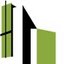 MARKHAM CHINESE BAPTIST CHURCH MISSION BOARDShort-term mission plan proposalMARKHAM CHINESE BAPTIST CHURCH MISSION BOARDShort-term mission plan proposalMARKHAM CHINESE BAPTIST CHURCH MISSION BOARDShort-term mission plan proposalMARKHAM CHINESE BAPTIST CHURCH MISSION BOARDShort-term mission plan proposalMARKHAM CHINESE BAPTIST CHURCH MISSION BOARDShort-term mission plan proposalMARKHAM CHINESE BAPTIST CHURCH MISSION BOARDShort-term mission plan proposalMARKHAM CHINESE BAPTIST CHURCH MISSION BOARDShort-term mission plan proposalMARKHAM CHINESE BAPTIST CHURCH MISSION BOARDShort-term mission plan proposalMARKHAM CHINESE BAPTIST CHURCH MISSION BOARDShort-term mission plan proposalMARKHAM CHINESE BAPTIST CHURCH MISSION BOARDShort-term mission plan proposalMARKHAM CHINESE BAPTIST CHURCH MISSION BOARDShort-term mission plan proposalMARKHAM CHINESE BAPTIST CHURCH MISSION BOARDShort-term mission plan proposalMARKHAM CHINESE BAPTIST CHURCH MISSION BOARDShort-term mission plan proposalMARKHAM CHINESE BAPTIST CHURCH MISSION BOARDShort-term mission plan proposalMARKHAM CHINESE BAPTIST CHURCH MISSION BOARDShort-term mission plan proposalMARKHAM CHINESE BAPTIST CHURCH MISSION BOARDShort-term mission plan proposalMARKHAM CHINESE BAPTIST CHURCH MISSION BOARDShort-term mission plan proposalMARKHAM CHINESE BAPTIST CHURCH MISSION BOARDShort-term mission plan proposalMARKHAM CHINESE BAPTIST CHURCH MISSION BOARDShort-term mission plan proposalMARKHAM CHINESE BAPTIST CHURCH MISSION BOARDShort-term mission plan proposalMARKHAM CHINESE BAPTIST CHURCH MISSION BOARDShort-term mission plan proposalMARKHAM CHINESE BAPTIST CHURCH MISSION BOARDShort-term mission plan proposalMARKHAM CHINESE BAPTIST CHURCH MISSION BOARDShort-term mission plan proposalMARKHAM CHINESE BAPTIST CHURCH MISSION BOARDShort-term mission plan proposalMARKHAM CHINESE BAPTIST CHURCH MISSION BOARDShort-term mission plan proposalMARKHAM CHINESE BAPTIST CHURCH MISSION BOARDShort-term mission plan proposalMARKHAM CHINESE BAPTIST CHURCH MISSION BOARDShort-term mission plan proposalMARKHAM CHINESE BAPTIST CHURCH MISSION BOARDShort-term mission plan proposalMARKHAM CHINESE BAPTIST CHURCH MISSION BOARDShort-term mission plan proposalFinancial Support GuidelinesFinancial Support GuidelinesFinancial Support GuidelinesFinancial Support GuidelinesFinancial Support GuidelinesFinancial Support GuidelinesFinancial Support GuidelinesFinancial Support GuidelinesFinancial Support GuidelinesFinancial Support GuidelinesFinancial Support GuidelinesFinancial Support GuidelinesFinancial Support GuidelinesFinancial Support GuidelinesFinancial Support GuidelinesFinancial Support GuidelinesFinancial Support GuidelinesFinancial Support GuidelinesFinancial Support GuidelinesFinancial Support GuidelinesFinancial Support GuidelinesFinancial Support GuidelinesFinancial Support GuidelinesFinancial Support GuidelinesFinancial Support GuidelinesFinancial Support GuidelinesFinancial Support GuidelinesFinancial Support GuidelinesFinancial Support GuidelinesFinancial Support GuidelinesCategoryCategoryDescriptionDescriptionDescriptionDescriptionFunding GuidelinesFunding GuidelinesFunding GuidelinesFunding GuidelinesFunding GuidelinesFunding GuidelinesFunding GuidelinesFunding GuidelinesFunding GuidelinesFunding GuidelinesFunding GuidelinesFunding GuidelinesFunding GuidelinesFunding GuidelinesFunding GuidelinesFunding GuidelinesFunding GuidelinesFunding GuidelinesFunding GuidelinesFunding GuidelinesFunding GuidelinesFunding GuidelinesFunding GuidelinesFunding GuidelinesGroup 1Home TeamGroup 1Home TeamSTM plan initiated and directed by MCBCSTM plan initiated and directed by MCBCSTM plan initiated and directed by MCBCSTM plan initiated and directed by MCBCUp to 50% funded by MCBCFirst and 2nd timers attending MCBC-sponsored STM programsUp to 75% funded by MCBCThird time attending MCBC-sponsored STM programs and thereafterUp to 100% funded by MCBCTrip leaders, full-time students and pastoral staff who are first-time or repeat goersTeam leaders may request for additional funding for the purchase of needed materials, supplies and equipment related to the STM(Special consideration may be given to those who require funding support above the prescribed levels.)Up to 50% funded by MCBCFirst and 2nd timers attending MCBC-sponsored STM programsUp to 75% funded by MCBCThird time attending MCBC-sponsored STM programs and thereafterUp to 100% funded by MCBCTrip leaders, full-time students and pastoral staff who are first-time or repeat goersTeam leaders may request for additional funding for the purchase of needed materials, supplies and equipment related to the STM(Special consideration may be given to those who require funding support above the prescribed levels.)Up to 50% funded by MCBCFirst and 2nd timers attending MCBC-sponsored STM programsUp to 75% funded by MCBCThird time attending MCBC-sponsored STM programs and thereafterUp to 100% funded by MCBCTrip leaders, full-time students and pastoral staff who are first-time or repeat goersTeam leaders may request for additional funding for the purchase of needed materials, supplies and equipment related to the STM(Special consideration may be given to those who require funding support above the prescribed levels.)Up to 50% funded by MCBCFirst and 2nd timers attending MCBC-sponsored STM programsUp to 75% funded by MCBCThird time attending MCBC-sponsored STM programs and thereafterUp to 100% funded by MCBCTrip leaders, full-time students and pastoral staff who are first-time or repeat goersTeam leaders may request for additional funding for the purchase of needed materials, supplies and equipment related to the STM(Special consideration may be given to those who require funding support above the prescribed levels.)Up to 50% funded by MCBCFirst and 2nd timers attending MCBC-sponsored STM programsUp to 75% funded by MCBCThird time attending MCBC-sponsored STM programs and thereafterUp to 100% funded by MCBCTrip leaders, full-time students and pastoral staff who are first-time or repeat goersTeam leaders may request for additional funding for the purchase of needed materials, supplies and equipment related to the STM(Special consideration may be given to those who require funding support above the prescribed levels.)Up to 50% funded by MCBCFirst and 2nd timers attending MCBC-sponsored STM programsUp to 75% funded by MCBCThird time attending MCBC-sponsored STM programs and thereafterUp to 100% funded by MCBCTrip leaders, full-time students and pastoral staff who are first-time or repeat goersTeam leaders may request for additional funding for the purchase of needed materials, supplies and equipment related to the STM(Special consideration may be given to those who require funding support above the prescribed levels.)Up to 50% funded by MCBCFirst and 2nd timers attending MCBC-sponsored STM programsUp to 75% funded by MCBCThird time attending MCBC-sponsored STM programs and thereafterUp to 100% funded by MCBCTrip leaders, full-time students and pastoral staff who are first-time or repeat goersTeam leaders may request for additional funding for the purchase of needed materials, supplies and equipment related to the STM(Special consideration may be given to those who require funding support above the prescribed levels.)Up to 50% funded by MCBCFirst and 2nd timers attending MCBC-sponsored STM programsUp to 75% funded by MCBCThird time attending MCBC-sponsored STM programs and thereafterUp to 100% funded by MCBCTrip leaders, full-time students and pastoral staff who are first-time or repeat goersTeam leaders may request for additional funding for the purchase of needed materials, supplies and equipment related to the STM(Special consideration may be given to those who require funding support above the prescribed levels.)Up to 50% funded by MCBCFirst and 2nd timers attending MCBC-sponsored STM programsUp to 75% funded by MCBCThird time attending MCBC-sponsored STM programs and thereafterUp to 100% funded by MCBCTrip leaders, full-time students and pastoral staff who are first-time or repeat goersTeam leaders may request for additional funding for the purchase of needed materials, supplies and equipment related to the STM(Special consideration may be given to those who require funding support above the prescribed levels.)Up to 50% funded by MCBCFirst and 2nd timers attending MCBC-sponsored STM programsUp to 75% funded by MCBCThird time attending MCBC-sponsored STM programs and thereafterUp to 100% funded by MCBCTrip leaders, full-time students and pastoral staff who are first-time or repeat goersTeam leaders may request for additional funding for the purchase of needed materials, supplies and equipment related to the STM(Special consideration may be given to those who require funding support above the prescribed levels.)Up to 50% funded by MCBCFirst and 2nd timers attending MCBC-sponsored STM programsUp to 75% funded by MCBCThird time attending MCBC-sponsored STM programs and thereafterUp to 100% funded by MCBCTrip leaders, full-time students and pastoral staff who are first-time or repeat goersTeam leaders may request for additional funding for the purchase of needed materials, supplies and equipment related to the STM(Special consideration may be given to those who require funding support above the prescribed levels.)Up to 50% funded by MCBCFirst and 2nd timers attending MCBC-sponsored STM programsUp to 75% funded by MCBCThird time attending MCBC-sponsored STM programs and thereafterUp to 100% funded by MCBCTrip leaders, full-time students and pastoral staff who are first-time or repeat goersTeam leaders may request for additional funding for the purchase of needed materials, supplies and equipment related to the STM(Special consideration may be given to those who require funding support above the prescribed levels.)Up to 50% funded by MCBCFirst and 2nd timers attending MCBC-sponsored STM programsUp to 75% funded by MCBCThird time attending MCBC-sponsored STM programs and thereafterUp to 100% funded by MCBCTrip leaders, full-time students and pastoral staff who are first-time or repeat goersTeam leaders may request for additional funding for the purchase of needed materials, supplies and equipment related to the STM(Special consideration may be given to those who require funding support above the prescribed levels.)Up to 50% funded by MCBCFirst and 2nd timers attending MCBC-sponsored STM programsUp to 75% funded by MCBCThird time attending MCBC-sponsored STM programs and thereafterUp to 100% funded by MCBCTrip leaders, full-time students and pastoral staff who are first-time or repeat goersTeam leaders may request for additional funding for the purchase of needed materials, supplies and equipment related to the STM(Special consideration may be given to those who require funding support above the prescribed levels.)Up to 50% funded by MCBCFirst and 2nd timers attending MCBC-sponsored STM programsUp to 75% funded by MCBCThird time attending MCBC-sponsored STM programs and thereafterUp to 100% funded by MCBCTrip leaders, full-time students and pastoral staff who are first-time or repeat goersTeam leaders may request for additional funding for the purchase of needed materials, supplies and equipment related to the STM(Special consideration may be given to those who require funding support above the prescribed levels.)Up to 50% funded by MCBCFirst and 2nd timers attending MCBC-sponsored STM programsUp to 75% funded by MCBCThird time attending MCBC-sponsored STM programs and thereafterUp to 100% funded by MCBCTrip leaders, full-time students and pastoral staff who are first-time or repeat goersTeam leaders may request for additional funding for the purchase of needed materials, supplies and equipment related to the STM(Special consideration may be given to those who require funding support above the prescribed levels.)Up to 50% funded by MCBCFirst and 2nd timers attending MCBC-sponsored STM programsUp to 75% funded by MCBCThird time attending MCBC-sponsored STM programs and thereafterUp to 100% funded by MCBCTrip leaders, full-time students and pastoral staff who are first-time or repeat goersTeam leaders may request for additional funding for the purchase of needed materials, supplies and equipment related to the STM(Special consideration may be given to those who require funding support above the prescribed levels.)Up to 50% funded by MCBCFirst and 2nd timers attending MCBC-sponsored STM programsUp to 75% funded by MCBCThird time attending MCBC-sponsored STM programs and thereafterUp to 100% funded by MCBCTrip leaders, full-time students and pastoral staff who are first-time or repeat goersTeam leaders may request for additional funding for the purchase of needed materials, supplies and equipment related to the STM(Special consideration may be given to those who require funding support above the prescribed levels.)Up to 50% funded by MCBCFirst and 2nd timers attending MCBC-sponsored STM programsUp to 75% funded by MCBCThird time attending MCBC-sponsored STM programs and thereafterUp to 100% funded by MCBCTrip leaders, full-time students and pastoral staff who are first-time or repeat goersTeam leaders may request for additional funding for the purchase of needed materials, supplies and equipment related to the STM(Special consideration may be given to those who require funding support above the prescribed levels.)Up to 50% funded by MCBCFirst and 2nd timers attending MCBC-sponsored STM programsUp to 75% funded by MCBCThird time attending MCBC-sponsored STM programs and thereafterUp to 100% funded by MCBCTrip leaders, full-time students and pastoral staff who are first-time or repeat goersTeam leaders may request for additional funding for the purchase of needed materials, supplies and equipment related to the STM(Special consideration may be given to those who require funding support above the prescribed levels.)Up to 50% funded by MCBCFirst and 2nd timers attending MCBC-sponsored STM programsUp to 75% funded by MCBCThird time attending MCBC-sponsored STM programs and thereafterUp to 100% funded by MCBCTrip leaders, full-time students and pastoral staff who are first-time or repeat goersTeam leaders may request for additional funding for the purchase of needed materials, supplies and equipment related to the STM(Special consideration may be given to those who require funding support above the prescribed levels.)Up to 50% funded by MCBCFirst and 2nd timers attending MCBC-sponsored STM programsUp to 75% funded by MCBCThird time attending MCBC-sponsored STM programs and thereafterUp to 100% funded by MCBCTrip leaders, full-time students and pastoral staff who are first-time or repeat goersTeam leaders may request for additional funding for the purchase of needed materials, supplies and equipment related to the STM(Special consideration may be given to those who require funding support above the prescribed levels.)Up to 50% funded by MCBCFirst and 2nd timers attending MCBC-sponsored STM programsUp to 75% funded by MCBCThird time attending MCBC-sponsored STM programs and thereafterUp to 100% funded by MCBCTrip leaders, full-time students and pastoral staff who are first-time or repeat goersTeam leaders may request for additional funding for the purchase of needed materials, supplies and equipment related to the STM(Special consideration may be given to those who require funding support above the prescribed levels.)Up to 50% funded by MCBCFirst and 2nd timers attending MCBC-sponsored STM programsUp to 75% funded by MCBCThird time attending MCBC-sponsored STM programs and thereafterUp to 100% funded by MCBCTrip leaders, full-time students and pastoral staff who are first-time or repeat goersTeam leaders may request for additional funding for the purchase of needed materials, supplies and equipment related to the STM(Special consideration may be given to those who require funding support above the prescribed levels.)Group 2Partnered TeamGroup 2Partnered TeamAn MCBC team joining an external mission organizationAn MCBC team joining an external mission organizationAn MCBC team joining an external mission organizationAn MCBC team joining an external mission organizationUp to 50% funded by MCBCFirst and 2nd timers attending MCBC-sponsored STM programsUp to 75% funded by MCBCThird time attending MCBC-sponsored STM programs and thereafterUp to 100% funded by MCBCTrip leaders, full-time students and pastoral staff who are first-time or repeat goersTeam leaders may request for additional funding for the purchase of needed materials, supplies and equipment related to the STM(Special consideration may be given to those who require funding support above the prescribed levels.)Up to 50% funded by MCBCFirst and 2nd timers attending MCBC-sponsored STM programsUp to 75% funded by MCBCThird time attending MCBC-sponsored STM programs and thereafterUp to 100% funded by MCBCTrip leaders, full-time students and pastoral staff who are first-time or repeat goersTeam leaders may request for additional funding for the purchase of needed materials, supplies and equipment related to the STM(Special consideration may be given to those who require funding support above the prescribed levels.)Up to 50% funded by MCBCFirst and 2nd timers attending MCBC-sponsored STM programsUp to 75% funded by MCBCThird time attending MCBC-sponsored STM programs and thereafterUp to 100% funded by MCBCTrip leaders, full-time students and pastoral staff who are first-time or repeat goersTeam leaders may request for additional funding for the purchase of needed materials, supplies and equipment related to the STM(Special consideration may be given to those who require funding support above the prescribed levels.)Up to 50% funded by MCBCFirst and 2nd timers attending MCBC-sponsored STM programsUp to 75% funded by MCBCThird time attending MCBC-sponsored STM programs and thereafterUp to 100% funded by MCBCTrip leaders, full-time students and pastoral staff who are first-time or repeat goersTeam leaders may request for additional funding for the purchase of needed materials, supplies and equipment related to the STM(Special consideration may be given to those who require funding support above the prescribed levels.)Up to 50% funded by MCBCFirst and 2nd timers attending MCBC-sponsored STM programsUp to 75% funded by MCBCThird time attending MCBC-sponsored STM programs and thereafterUp to 100% funded by MCBCTrip leaders, full-time students and pastoral staff who are first-time or repeat goersTeam leaders may request for additional funding for the purchase of needed materials, supplies and equipment related to the STM(Special consideration may be given to those who require funding support above the prescribed levels.)Up to 50% funded by MCBCFirst and 2nd timers attending MCBC-sponsored STM programsUp to 75% funded by MCBCThird time attending MCBC-sponsored STM programs and thereafterUp to 100% funded by MCBCTrip leaders, full-time students and pastoral staff who are first-time or repeat goersTeam leaders may request for additional funding for the purchase of needed materials, supplies and equipment related to the STM(Special consideration may be given to those who require funding support above the prescribed levels.)Up to 50% funded by MCBCFirst and 2nd timers attending MCBC-sponsored STM programsUp to 75% funded by MCBCThird time attending MCBC-sponsored STM programs and thereafterUp to 100% funded by MCBCTrip leaders, full-time students and pastoral staff who are first-time or repeat goersTeam leaders may request for additional funding for the purchase of needed materials, supplies and equipment related to the STM(Special consideration may be given to those who require funding support above the prescribed levels.)Up to 50% funded by MCBCFirst and 2nd timers attending MCBC-sponsored STM programsUp to 75% funded by MCBCThird time attending MCBC-sponsored STM programs and thereafterUp to 100% funded by MCBCTrip leaders, full-time students and pastoral staff who are first-time or repeat goersTeam leaders may request for additional funding for the purchase of needed materials, supplies and equipment related to the STM(Special consideration may be given to those who require funding support above the prescribed levels.)Up to 50% funded by MCBCFirst and 2nd timers attending MCBC-sponsored STM programsUp to 75% funded by MCBCThird time attending MCBC-sponsored STM programs and thereafterUp to 100% funded by MCBCTrip leaders, full-time students and pastoral staff who are first-time or repeat goersTeam leaders may request for additional funding for the purchase of needed materials, supplies and equipment related to the STM(Special consideration may be given to those who require funding support above the prescribed levels.)Up to 50% funded by MCBCFirst and 2nd timers attending MCBC-sponsored STM programsUp to 75% funded by MCBCThird time attending MCBC-sponsored STM programs and thereafterUp to 100% funded by MCBCTrip leaders, full-time students and pastoral staff who are first-time or repeat goersTeam leaders may request for additional funding for the purchase of needed materials, supplies and equipment related to the STM(Special consideration may be given to those who require funding support above the prescribed levels.)Up to 50% funded by MCBCFirst and 2nd timers attending MCBC-sponsored STM programsUp to 75% funded by MCBCThird time attending MCBC-sponsored STM programs and thereafterUp to 100% funded by MCBCTrip leaders, full-time students and pastoral staff who are first-time or repeat goersTeam leaders may request for additional funding for the purchase of needed materials, supplies and equipment related to the STM(Special consideration may be given to those who require funding support above the prescribed levels.)Up to 50% funded by MCBCFirst and 2nd timers attending MCBC-sponsored STM programsUp to 75% funded by MCBCThird time attending MCBC-sponsored STM programs and thereafterUp to 100% funded by MCBCTrip leaders, full-time students and pastoral staff who are first-time or repeat goersTeam leaders may request for additional funding for the purchase of needed materials, supplies and equipment related to the STM(Special consideration may be given to those who require funding support above the prescribed levels.)Up to 50% funded by MCBCFirst and 2nd timers attending MCBC-sponsored STM programsUp to 75% funded by MCBCThird time attending MCBC-sponsored STM programs and thereafterUp to 100% funded by MCBCTrip leaders, full-time students and pastoral staff who are first-time or repeat goersTeam leaders may request for additional funding for the purchase of needed materials, supplies and equipment related to the STM(Special consideration may be given to those who require funding support above the prescribed levels.)Up to 50% funded by MCBCFirst and 2nd timers attending MCBC-sponsored STM programsUp to 75% funded by MCBCThird time attending MCBC-sponsored STM programs and thereafterUp to 100% funded by MCBCTrip leaders, full-time students and pastoral staff who are first-time or repeat goersTeam leaders may request for additional funding for the purchase of needed materials, supplies and equipment related to the STM(Special consideration may be given to those who require funding support above the prescribed levels.)Up to 50% funded by MCBCFirst and 2nd timers attending MCBC-sponsored STM programsUp to 75% funded by MCBCThird time attending MCBC-sponsored STM programs and thereafterUp to 100% funded by MCBCTrip leaders, full-time students and pastoral staff who are first-time or repeat goersTeam leaders may request for additional funding for the purchase of needed materials, supplies and equipment related to the STM(Special consideration may be given to those who require funding support above the prescribed levels.)Up to 50% funded by MCBCFirst and 2nd timers attending MCBC-sponsored STM programsUp to 75% funded by MCBCThird time attending MCBC-sponsored STM programs and thereafterUp to 100% funded by MCBCTrip leaders, full-time students and pastoral staff who are first-time or repeat goersTeam leaders may request for additional funding for the purchase of needed materials, supplies and equipment related to the STM(Special consideration may be given to those who require funding support above the prescribed levels.)Up to 50% funded by MCBCFirst and 2nd timers attending MCBC-sponsored STM programsUp to 75% funded by MCBCThird time attending MCBC-sponsored STM programs and thereafterUp to 100% funded by MCBCTrip leaders, full-time students and pastoral staff who are first-time or repeat goersTeam leaders may request for additional funding for the purchase of needed materials, supplies and equipment related to the STM(Special consideration may be given to those who require funding support above the prescribed levels.)Up to 50% funded by MCBCFirst and 2nd timers attending MCBC-sponsored STM programsUp to 75% funded by MCBCThird time attending MCBC-sponsored STM programs and thereafterUp to 100% funded by MCBCTrip leaders, full-time students and pastoral staff who are first-time or repeat goersTeam leaders may request for additional funding for the purchase of needed materials, supplies and equipment related to the STM(Special consideration may be given to those who require funding support above the prescribed levels.)Up to 50% funded by MCBCFirst and 2nd timers attending MCBC-sponsored STM programsUp to 75% funded by MCBCThird time attending MCBC-sponsored STM programs and thereafterUp to 100% funded by MCBCTrip leaders, full-time students and pastoral staff who are first-time or repeat goersTeam leaders may request for additional funding for the purchase of needed materials, supplies and equipment related to the STM(Special consideration may be given to those who require funding support above the prescribed levels.)Up to 50% funded by MCBCFirst and 2nd timers attending MCBC-sponsored STM programsUp to 75% funded by MCBCThird time attending MCBC-sponsored STM programs and thereafterUp to 100% funded by MCBCTrip leaders, full-time students and pastoral staff who are first-time or repeat goersTeam leaders may request for additional funding for the purchase of needed materials, supplies and equipment related to the STM(Special consideration may be given to those who require funding support above the prescribed levels.)Up to 50% funded by MCBCFirst and 2nd timers attending MCBC-sponsored STM programsUp to 75% funded by MCBCThird time attending MCBC-sponsored STM programs and thereafterUp to 100% funded by MCBCTrip leaders, full-time students and pastoral staff who are first-time or repeat goersTeam leaders may request for additional funding for the purchase of needed materials, supplies and equipment related to the STM(Special consideration may be given to those who require funding support above the prescribed levels.)Up to 50% funded by MCBCFirst and 2nd timers attending MCBC-sponsored STM programsUp to 75% funded by MCBCThird time attending MCBC-sponsored STM programs and thereafterUp to 100% funded by MCBCTrip leaders, full-time students and pastoral staff who are first-time or repeat goersTeam leaders may request for additional funding for the purchase of needed materials, supplies and equipment related to the STM(Special consideration may be given to those who require funding support above the prescribed levels.)Up to 50% funded by MCBCFirst and 2nd timers attending MCBC-sponsored STM programsUp to 75% funded by MCBCThird time attending MCBC-sponsored STM programs and thereafterUp to 100% funded by MCBCTrip leaders, full-time students and pastoral staff who are first-time or repeat goersTeam leaders may request for additional funding for the purchase of needed materials, supplies and equipment related to the STM(Special consideration may be given to those who require funding support above the prescribed levels.)Up to 50% funded by MCBCFirst and 2nd timers attending MCBC-sponsored STM programsUp to 75% funded by MCBCThird time attending MCBC-sponsored STM programs and thereafterUp to 100% funded by MCBCTrip leaders, full-time students and pastoral staff who are first-time or repeat goersTeam leaders may request for additional funding for the purchase of needed materials, supplies and equipment related to the STM(Special consideration may be given to those who require funding support above the prescribed levels.)Group 3Individual SponsorshipGroup 3Individual SponsorshipIndividual sent via an external entityIndividual sent via an external entityIndividual sent via an external entityIndividual sent via an external entityUp to 50% of the total cost of the trip per year, and not exceeding a maximum of $800 per year.Up to 50% of the total cost of the trip per year, and not exceeding a maximum of $800 per year.Up to 50% of the total cost of the trip per year, and not exceeding a maximum of $800 per year.Up to 50% of the total cost of the trip per year, and not exceeding a maximum of $800 per year.Up to 50% of the total cost of the trip per year, and not exceeding a maximum of $800 per year.Up to 50% of the total cost of the trip per year, and not exceeding a maximum of $800 per year.Up to 50% of the total cost of the trip per year, and not exceeding a maximum of $800 per year.Up to 50% of the total cost of the trip per year, and not exceeding a maximum of $800 per year.Up to 50% of the total cost of the trip per year, and not exceeding a maximum of $800 per year.Up to 50% of the total cost of the trip per year, and not exceeding a maximum of $800 per year.Up to 50% of the total cost of the trip per year, and not exceeding a maximum of $800 per year.Up to 50% of the total cost of the trip per year, and not exceeding a maximum of $800 per year.Up to 50% of the total cost of the trip per year, and not exceeding a maximum of $800 per year.Up to 50% of the total cost of the trip per year, and not exceeding a maximum of $800 per year.Up to 50% of the total cost of the trip per year, and not exceeding a maximum of $800 per year.Up to 50% of the total cost of the trip per year, and not exceeding a maximum of $800 per year.Up to 50% of the total cost of the trip per year, and not exceeding a maximum of $800 per year.Up to 50% of the total cost of the trip per year, and not exceeding a maximum of $800 per year.Up to 50% of the total cost of the trip per year, and not exceeding a maximum of $800 per year.Up to 50% of the total cost of the trip per year, and not exceeding a maximum of $800 per year.Up to 50% of the total cost of the trip per year, and not exceeding a maximum of $800 per year.Up to 50% of the total cost of the trip per year, and not exceeding a maximum of $800 per year.Up to 50% of the total cost of the trip per year, and not exceeding a maximum of $800 per year.Up to 50% of the total cost of the trip per year, and not exceeding a maximum of $800 per year.For STM Plan ProposalFor STM Plan ProposalFor STM Plan ProposalFor STM Plan ProposalFor STM Plan ProposalFor STM Plan ProposalFor STM Plan ProposalFor STM Plan ProposalFor STM Plan ProposalFor STM Plan ProposalFor STM Plan ProposalFor STM Plan ProposalFor STM Plan ProposalFor STM Plan ProposalFor STM Plan ProposalFor STM Plan ProposalFor STM Plan ProposalFor STM Plan ProposalFor STM Plan ProposalFor STM Plan ProposalFor STM Plan ProposalFor STM Plan ProposalFor STM Plan ProposalFor STM Plan ProposalFor STM Plan ProposalFor STM Plan ProposalFor STM Plan ProposalFor STM Plan ProposalFor STM Plan ProposalFor STM Plan ProposaldeadlinesdeadlinesdeadlinesdeadlinesdeadlinesdeadlinesdeadlinesdeadlinesdeadlinesdeadlinesdeadlinesdeadlinesdeadlinesdeadlinesdeadlinesdeadlinesdeadlinesdeadlinesdeadlinesdeadlinesdeadlinesdeadlinesdeadlinesdeadlinesdeadlinesdeadlinesdeadlinesdeadlinesdeadlinesdeadlinesTo allow for sufficient time for administrative, promotional and logistic support, the closing date for any trip proposal to the Mission Board must be at least 6 months prior to the departure date of the trip. Team leaders are to begin discussions with STM Committee Chair as early as possible, and to identify the STM opportunity to the Mission Board by October 1 every year for budget consideration for the next fiscal year.To allow for sufficient time for administrative, promotional and logistic support, the closing date for any trip proposal to the Mission Board must be at least 6 months prior to the departure date of the trip. Team leaders are to begin discussions with STM Committee Chair as early as possible, and to identify the STM opportunity to the Mission Board by October 1 every year for budget consideration for the next fiscal year.To allow for sufficient time for administrative, promotional and logistic support, the closing date for any trip proposal to the Mission Board must be at least 6 months prior to the departure date of the trip. Team leaders are to begin discussions with STM Committee Chair as early as possible, and to identify the STM opportunity to the Mission Board by October 1 every year for budget consideration for the next fiscal year.To allow for sufficient time for administrative, promotional and logistic support, the closing date for any trip proposal to the Mission Board must be at least 6 months prior to the departure date of the trip. Team leaders are to begin discussions with STM Committee Chair as early as possible, and to identify the STM opportunity to the Mission Board by October 1 every year for budget consideration for the next fiscal year.To allow for sufficient time for administrative, promotional and logistic support, the closing date for any trip proposal to the Mission Board must be at least 6 months prior to the departure date of the trip. Team leaders are to begin discussions with STM Committee Chair as early as possible, and to identify the STM opportunity to the Mission Board by October 1 every year for budget consideration for the next fiscal year.To allow for sufficient time for administrative, promotional and logistic support, the closing date for any trip proposal to the Mission Board must be at least 6 months prior to the departure date of the trip. Team leaders are to begin discussions with STM Committee Chair as early as possible, and to identify the STM opportunity to the Mission Board by October 1 every year for budget consideration for the next fiscal year.To allow for sufficient time for administrative, promotional and logistic support, the closing date for any trip proposal to the Mission Board must be at least 6 months prior to the departure date of the trip. Team leaders are to begin discussions with STM Committee Chair as early as possible, and to identify the STM opportunity to the Mission Board by October 1 every year for budget consideration for the next fiscal year.To allow for sufficient time for administrative, promotional and logistic support, the closing date for any trip proposal to the Mission Board must be at least 6 months prior to the departure date of the trip. Team leaders are to begin discussions with STM Committee Chair as early as possible, and to identify the STM opportunity to the Mission Board by October 1 every year for budget consideration for the next fiscal year.To allow for sufficient time for administrative, promotional and logistic support, the closing date for any trip proposal to the Mission Board must be at least 6 months prior to the departure date of the trip. Team leaders are to begin discussions with STM Committee Chair as early as possible, and to identify the STM opportunity to the Mission Board by October 1 every year for budget consideration for the next fiscal year.To allow for sufficient time for administrative, promotional and logistic support, the closing date for any trip proposal to the Mission Board must be at least 6 months prior to the departure date of the trip. Team leaders are to begin discussions with STM Committee Chair as early as possible, and to identify the STM opportunity to the Mission Board by October 1 every year for budget consideration for the next fiscal year.To allow for sufficient time for administrative, promotional and logistic support, the closing date for any trip proposal to the Mission Board must be at least 6 months prior to the departure date of the trip. Team leaders are to begin discussions with STM Committee Chair as early as possible, and to identify the STM opportunity to the Mission Board by October 1 every year for budget consideration for the next fiscal year.To allow for sufficient time for administrative, promotional and logistic support, the closing date for any trip proposal to the Mission Board must be at least 6 months prior to the departure date of the trip. Team leaders are to begin discussions with STM Committee Chair as early as possible, and to identify the STM opportunity to the Mission Board by October 1 every year for budget consideration for the next fiscal year.To allow for sufficient time for administrative, promotional and logistic support, the closing date for any trip proposal to the Mission Board must be at least 6 months prior to the departure date of the trip. Team leaders are to begin discussions with STM Committee Chair as early as possible, and to identify the STM opportunity to the Mission Board by October 1 every year for budget consideration for the next fiscal year.To allow for sufficient time for administrative, promotional and logistic support, the closing date for any trip proposal to the Mission Board must be at least 6 months prior to the departure date of the trip. Team leaders are to begin discussions with STM Committee Chair as early as possible, and to identify the STM opportunity to the Mission Board by October 1 every year for budget consideration for the next fiscal year.To allow for sufficient time for administrative, promotional and logistic support, the closing date for any trip proposal to the Mission Board must be at least 6 months prior to the departure date of the trip. Team leaders are to begin discussions with STM Committee Chair as early as possible, and to identify the STM opportunity to the Mission Board by October 1 every year for budget consideration for the next fiscal year.To allow for sufficient time for administrative, promotional and logistic support, the closing date for any trip proposal to the Mission Board must be at least 6 months prior to the departure date of the trip. Team leaders are to begin discussions with STM Committee Chair as early as possible, and to identify the STM opportunity to the Mission Board by October 1 every year for budget consideration for the next fiscal year.To allow for sufficient time for administrative, promotional and logistic support, the closing date for any trip proposal to the Mission Board must be at least 6 months prior to the departure date of the trip. Team leaders are to begin discussions with STM Committee Chair as early as possible, and to identify the STM opportunity to the Mission Board by October 1 every year for budget consideration for the next fiscal year.To allow for sufficient time for administrative, promotional and logistic support, the closing date for any trip proposal to the Mission Board must be at least 6 months prior to the departure date of the trip. Team leaders are to begin discussions with STM Committee Chair as early as possible, and to identify the STM opportunity to the Mission Board by October 1 every year for budget consideration for the next fiscal year.To allow for sufficient time for administrative, promotional and logistic support, the closing date for any trip proposal to the Mission Board must be at least 6 months prior to the departure date of the trip. Team leaders are to begin discussions with STM Committee Chair as early as possible, and to identify the STM opportunity to the Mission Board by October 1 every year for budget consideration for the next fiscal year.To allow for sufficient time for administrative, promotional and logistic support, the closing date for any trip proposal to the Mission Board must be at least 6 months prior to the departure date of the trip. Team leaders are to begin discussions with STM Committee Chair as early as possible, and to identify the STM opportunity to the Mission Board by October 1 every year for budget consideration for the next fiscal year.To allow for sufficient time for administrative, promotional and logistic support, the closing date for any trip proposal to the Mission Board must be at least 6 months prior to the departure date of the trip. Team leaders are to begin discussions with STM Committee Chair as early as possible, and to identify the STM opportunity to the Mission Board by October 1 every year for budget consideration for the next fiscal year.To allow for sufficient time for administrative, promotional and logistic support, the closing date for any trip proposal to the Mission Board must be at least 6 months prior to the departure date of the trip. Team leaders are to begin discussions with STM Committee Chair as early as possible, and to identify the STM opportunity to the Mission Board by October 1 every year for budget consideration for the next fiscal year.To allow for sufficient time for administrative, promotional and logistic support, the closing date for any trip proposal to the Mission Board must be at least 6 months prior to the departure date of the trip. Team leaders are to begin discussions with STM Committee Chair as early as possible, and to identify the STM opportunity to the Mission Board by October 1 every year for budget consideration for the next fiscal year.To allow for sufficient time for administrative, promotional and logistic support, the closing date for any trip proposal to the Mission Board must be at least 6 months prior to the departure date of the trip. Team leaders are to begin discussions with STM Committee Chair as early as possible, and to identify the STM opportunity to the Mission Board by October 1 every year for budget consideration for the next fiscal year.To allow for sufficient time for administrative, promotional and logistic support, the closing date for any trip proposal to the Mission Board must be at least 6 months prior to the departure date of the trip. Team leaders are to begin discussions with STM Committee Chair as early as possible, and to identify the STM opportunity to the Mission Board by October 1 every year for budget consideration for the next fiscal year.To allow for sufficient time for administrative, promotional and logistic support, the closing date for any trip proposal to the Mission Board must be at least 6 months prior to the departure date of the trip. Team leaders are to begin discussions with STM Committee Chair as early as possible, and to identify the STM opportunity to the Mission Board by October 1 every year for budget consideration for the next fiscal year.To allow for sufficient time for administrative, promotional and logistic support, the closing date for any trip proposal to the Mission Board must be at least 6 months prior to the departure date of the trip. Team leaders are to begin discussions with STM Committee Chair as early as possible, and to identify the STM opportunity to the Mission Board by October 1 every year for budget consideration for the next fiscal year.To allow for sufficient time for administrative, promotional and logistic support, the closing date for any trip proposal to the Mission Board must be at least 6 months prior to the departure date of the trip. Team leaders are to begin discussions with STM Committee Chair as early as possible, and to identify the STM opportunity to the Mission Board by October 1 every year for budget consideration for the next fiscal year.To allow for sufficient time for administrative, promotional and logistic support, the closing date for any trip proposal to the Mission Board must be at least 6 months prior to the departure date of the trip. Team leaders are to begin discussions with STM Committee Chair as early as possible, and to identify the STM opportunity to the Mission Board by October 1 every year for budget consideration for the next fiscal year.To allow for sufficient time for administrative, promotional and logistic support, the closing date for any trip proposal to the Mission Board must be at least 6 months prior to the departure date of the trip. Team leaders are to begin discussions with STM Committee Chair as early as possible, and to identify the STM opportunity to the Mission Board by October 1 every year for budget consideration for the next fiscal year.For STM Team LeadersFor STM Team LeadersFor STM Team LeadersFor STM Team LeadersFor STM Team LeadersFor STM Team LeadersFor STM Team LeadersFor STM Team LeadersFor STM Team LeadersFor STM Team LeadersFor STM Team LeadersFor STM Team LeadersFor STM Team LeadersFor STM Team LeadersFor STM Team LeadersFor STM Team LeadersFor STM Team LeadersFor STM Team LeadersFor STM Team LeadersFor STM Team LeadersFor STM Team LeadersFor STM Team LeadersFor STM Team LeadersFor STM Team LeadersFor STM Team LeadersFor STM Team LeadersFor STM Team LeadersFor STM Team LeadersFor STM Team LeadersFor STM Team LeadersUpon approval of the STM plan, the appointed team leader will assume the responsibilities for planning and organizing the mission project, and for equipping the team and ensuring team candidates complete their individual applications for submission to the Mission Board.Upon approval of the STM plan, the appointed team leader will assume the responsibilities for planning and organizing the mission project, and for equipping the team and ensuring team candidates complete their individual applications for submission to the Mission Board.Upon approval of the STM plan, the appointed team leader will assume the responsibilities for planning and organizing the mission project, and for equipping the team and ensuring team candidates complete their individual applications for submission to the Mission Board.Upon approval of the STM plan, the appointed team leader will assume the responsibilities for planning and organizing the mission project, and for equipping the team and ensuring team candidates complete their individual applications for submission to the Mission Board.Upon approval of the STM plan, the appointed team leader will assume the responsibilities for planning and organizing the mission project, and for equipping the team and ensuring team candidates complete their individual applications for submission to the Mission Board.Upon approval of the STM plan, the appointed team leader will assume the responsibilities for planning and organizing the mission project, and for equipping the team and ensuring team candidates complete their individual applications for submission to the Mission Board.Upon approval of the STM plan, the appointed team leader will assume the responsibilities for planning and organizing the mission project, and for equipping the team and ensuring team candidates complete their individual applications for submission to the Mission Board.Upon approval of the STM plan, the appointed team leader will assume the responsibilities for planning and organizing the mission project, and for equipping the team and ensuring team candidates complete their individual applications for submission to the Mission Board.Upon approval of the STM plan, the appointed team leader will assume the responsibilities for planning and organizing the mission project, and for equipping the team and ensuring team candidates complete their individual applications for submission to the Mission Board.Upon approval of the STM plan, the appointed team leader will assume the responsibilities for planning and organizing the mission project, and for equipping the team and ensuring team candidates complete their individual applications for submission to the Mission Board.Upon approval of the STM plan, the appointed team leader will assume the responsibilities for planning and organizing the mission project, and for equipping the team and ensuring team candidates complete their individual applications for submission to the Mission Board.Upon approval of the STM plan, the appointed team leader will assume the responsibilities for planning and organizing the mission project, and for equipping the team and ensuring team candidates complete their individual applications for submission to the Mission Board.Upon approval of the STM plan, the appointed team leader will assume the responsibilities for planning and organizing the mission project, and for equipping the team and ensuring team candidates complete their individual applications for submission to the Mission Board.Upon approval of the STM plan, the appointed team leader will assume the responsibilities for planning and organizing the mission project, and for equipping the team and ensuring team candidates complete their individual applications for submission to the Mission Board.Upon approval of the STM plan, the appointed team leader will assume the responsibilities for planning and organizing the mission project, and for equipping the team and ensuring team candidates complete their individual applications for submission to the Mission Board.Upon approval of the STM plan, the appointed team leader will assume the responsibilities for planning and organizing the mission project, and for equipping the team and ensuring team candidates complete their individual applications for submission to the Mission Board.Upon approval of the STM plan, the appointed team leader will assume the responsibilities for planning and organizing the mission project, and for equipping the team and ensuring team candidates complete their individual applications for submission to the Mission Board.Upon approval of the STM plan, the appointed team leader will assume the responsibilities for planning and organizing the mission project, and for equipping the team and ensuring team candidates complete their individual applications for submission to the Mission Board.Upon approval of the STM plan, the appointed team leader will assume the responsibilities for planning and organizing the mission project, and for equipping the team and ensuring team candidates complete their individual applications for submission to the Mission Board.Upon approval of the STM plan, the appointed team leader will assume the responsibilities for planning and organizing the mission project, and for equipping the team and ensuring team candidates complete their individual applications for submission to the Mission Board.Upon approval of the STM plan, the appointed team leader will assume the responsibilities for planning and organizing the mission project, and for equipping the team and ensuring team candidates complete their individual applications for submission to the Mission Board.Upon approval of the STM plan, the appointed team leader will assume the responsibilities for planning and organizing the mission project, and for equipping the team and ensuring team candidates complete their individual applications for submission to the Mission Board.Upon approval of the STM plan, the appointed team leader will assume the responsibilities for planning and organizing the mission project, and for equipping the team and ensuring team candidates complete their individual applications for submission to the Mission Board.Upon approval of the STM plan, the appointed team leader will assume the responsibilities for planning and organizing the mission project, and for equipping the team and ensuring team candidates complete their individual applications for submission to the Mission Board.Upon approval of the STM plan, the appointed team leader will assume the responsibilities for planning and organizing the mission project, and for equipping the team and ensuring team candidates complete their individual applications for submission to the Mission Board.Upon approval of the STM plan, the appointed team leader will assume the responsibilities for planning and organizing the mission project, and for equipping the team and ensuring team candidates complete their individual applications for submission to the Mission Board.Upon approval of the STM plan, the appointed team leader will assume the responsibilities for planning and organizing the mission project, and for equipping the team and ensuring team candidates complete their individual applications for submission to the Mission Board.Upon approval of the STM plan, the appointed team leader will assume the responsibilities for planning and organizing the mission project, and for equipping the team and ensuring team candidates complete their individual applications for submission to the Mission Board.Upon approval of the STM plan, the appointed team leader will assume the responsibilities for planning and organizing the mission project, and for equipping the team and ensuring team candidates complete their individual applications for submission to the Mission Board.Upon approval of the STM plan, the appointed team leader will assume the responsibilities for planning and organizing the mission project, and for equipping the team and ensuring team candidates complete their individual applications for submission to the Mission Board.process and timelineprocess and timelineprocess and timelineprocess and timelineprocess and timelineprocess and timelineprocess and timelineprocess and timelineprocess and timelineprocess and timelineprocess and timelineprocess and timelineprocess and timelineprocess and timelineprocess and timelineprocess and timelineprocess and timelineprocess and timelineprocess and timelineprocess and timelineprocess and timelineprocess and timelineprocess and timelineprocess and timelineprocess and timelineprocess and timelineprocess and timelineprocess and timelineprocess and timelineprocess and timelinepart I - APPLICANT (the team leader candidate)part I - APPLICANT (the team leader candidate)part I - APPLICANT (the team leader candidate)part I - APPLICANT (the team leader candidate)part I - APPLICANT (the team leader candidate)part I - APPLICANT (the team leader candidate)part I - APPLICANT (the team leader candidate)part I - APPLICANT (the team leader candidate)part I - APPLICANT (the team leader candidate)part I - APPLICANT (the team leader candidate)part I - APPLICANT (the team leader candidate)part I - APPLICANT (the team leader candidate)part I - APPLICANT (the team leader candidate)part I - APPLICANT (the team leader candidate)part I - APPLICANT (the team leader candidate)part I - APPLICANT (the team leader candidate)part I - APPLICANT (the team leader candidate)part I - APPLICANT (the team leader candidate)part I - APPLICANT (the team leader candidate)part I - APPLICANT (the team leader candidate)part I - APPLICANT (the team leader candidate)part I - APPLICANT (the team leader candidate)part I - APPLICANT (the team leader candidate)part I - APPLICANT (the team leader candidate)part I - APPLICANT (the team leader candidate)part I - APPLICANT (the team leader candidate)part I - APPLICANT (the team leader candidate)part I - APPLICANT (the team leader candidate)part I - APPLICANT (the team leader candidate)part I - APPLICANT (the team leader candidate)Name:  Name:  Name:  Name:  Name:  Name:  Name:  Name:  Name:  Name:  Name:  Name:  Name:  Name:  Name:  Name:  Name:  Name:  Name:  Name:  Age:  Age:  Age:  Under 20 Under 20 Under 20 20-55 20-55 20-55 Over 55 Address:  Address:  Address:  Address:  Address:  Address:  Address:  Address:  Address:  Address:  Address:  Address:  Address:  Address:  Address:  Address:  Address:  Address:  Address:  Address:  Address:  Address:  Address:  Address:  Address:  Address:  Address:  Address:  Address:  Address:  Phone (Home):  Phone (Home):  Phone (Home):  Phone (Home):  Phone (Home):  Phone (Home):  Phone (Home):  Phone (Home):  Phone (Home):  (Cell):  (Cell):  (Cell):  (Cell):  (Cell):  (Cell):  (Cell):  (Cell):  (Cell):  (Cell):  (Cell):  (Cell):  E-mail:  E-mail:  E-mail:  E-mail:  E-mail:  E-mail:  E-mail:  E-mail:  E-mail:  Occupation (if student, year and field of study): Occupation (if student, year and field of study): Occupation (if student, year and field of study): Occupation (if student, year and field of study): Occupation (if student, year and field of study): Occupation (if student, year and field of study): Occupation (if student, year and field of study): Occupation (if student, year and field of study): Occupation (if student, year and field of study): Occupation (if student, year and field of study): Occupation (if student, year and field of study): Occupation (if student, year and field of study): How long have you been a Christian?  How long have you been a Christian?  How long have you been a Christian?  How long have you been a Christian?  How long have you been a Christian?  How long have you been a Christian?  How long have you been a Christian?  How long have you been a Christian?  How long have you been a Christian?  How long have you been a Christian?  How long have you been a Christian?  How long have you been a Christian?  How long have you been a Christian?  How long have you been a Christian?  How long have you been a Christian?  Have you been baptized?  Yes   No Have you been baptized?  Yes   No Have you been baptized?  Yes   No Have you been baptized?  Yes   No Have you been baptized?  Yes   No Have you been baptized?  Yes   No Have you been baptized?  Yes   No Have you been baptized?  Yes   No Have you been baptized?  Yes   No Have you been baptized?  Yes   No Have you been baptized?  Yes   No Have you been baptized?  Yes   No Have you been baptized?  Yes   No When:   / When:   / How long have you been attending MCBC?How long have you been attending MCBC?How long have you been attending MCBC?How long have you been attending MCBC?How long have you been attending MCBC?How long have you been attending MCBC?How long have you been attending MCBC?How long have you been attending MCBC?How long have you been attending MCBC?How long have you been attending MCBC?Which MCBC congregation do you attend?  Which MCBC congregation do you attend?  Which MCBC congregation do you attend?  Which MCBC congregation do you attend?  Which MCBC congregation do you attend?  Which MCBC congregation do you attend?  Which MCBC congregation do you attend?  Which MCBC congregation do you attend?  Which MCBC congregation do you attend?  Which MCBC congregation do you attend?  Which MCBC congregation do you attend?  Which MCBC congregation do you attend?  Which MCBC congregation do you attend?  Which MCBC congregation do you attend?  Member of MCBC?Member of MCBC?Member of MCBC?Member of MCBC?Member of MCBC?Yes       No Yes       No Yes       No Yes       No Yes       No Yes       No Yes       No Yes       No If yes, how long?  If yes, how long?  If yes, how long?  If yes, how long?  If yes, how long?  If yes, how long?  If yes, how long?  If yes, how long?  If yes, how long?  If yes, how long?  If yes, how long?  If yes, how long?  If yes, how long?  If yes, how long?  If yes, how long?  If yes, how long?  If yes, how long?  Experience in leading a short-term mission team?Experience in leading a short-term mission team?Experience in leading a short-term mission team?Experience in leading a short-term mission team?Experience in leading a short-term mission team?Experience in leading a short-term mission team?Experience in leading a short-term mission team?Experience in leading a short-term mission team?Experience in leading a short-term mission team?Experience in leading a short-term mission team?Experience in leading a short-term mission team?Experience in leading a short-term mission team?Experience in leading a short-term mission team?Yes       No Yes       No Yes       No Yes       No Yes       No Yes       No Yes       No Yes       No Yes       No Yes       No Yes       No Yes       No Yes       No Yes       No Yes       No Yes       No Yes       No part II – information about the mission trippart II – information about the mission trippart II – information about the mission trippart II – information about the mission trippart II – information about the mission trippart II – information about the mission trippart II – information about the mission trippart II – information about the mission trippart II – information about the mission trippart II – information about the mission trippart II – information about the mission trippart II – information about the mission trippart II – information about the mission trippart II – information about the mission trippart II – information about the mission trippart II – information about the mission trippart II – information about the mission trippart II – information about the mission trippart II – information about the mission trippart II – information about the mission trippart II – information about the mission trippart II – information about the mission trippart II – information about the mission trippart II – information about the mission trippart II – information about the mission trippart II – information about the mission trippart II – information about the mission trippart II – information about the mission trippart II – information about the mission trippart II – information about the mission tripName of the Short-term Mission (Organizer/Location):  Name of the Short-term Mission (Organizer/Location):  Name of the Short-term Mission (Organizer/Location):  Name of the Short-term Mission (Organizer/Location):  Name of the Short-term Mission (Organizer/Location):  Name of the Short-term Mission (Organizer/Location):  Name of the Short-term Mission (Organizer/Location):  Name of the Short-term Mission (Organizer/Location):  Name of the Short-term Mission (Organizer/Location):  Name of the Short-term Mission (Organizer/Location):  Name of the Short-term Mission (Organizer/Location):  Name of the Short-term Mission (Organizer/Location):  Name of the Short-term Mission (Organizer/Location):  Name of the Short-term Mission (Organizer/Location):  Name of the Short-term Mission (Organizer/Location):  Name of the Short-term Mission (Organizer/Location):  Name of the Short-term Mission (Organizer/Location):  Name of the Short-term Mission (Organizer/Location):  Name of the Short-term Mission (Organizer/Location):  Name of the Short-term Mission (Organizer/Location):  Name of the Short-term Mission (Organizer/Location):  Name of the Short-term Mission (Organizer/Location):  Name of the Short-term Mission (Organizer/Location):  Name of the Short-term Mission (Organizer/Location):  Name of the Short-term Mission (Organizer/Location):  Name of the Short-term Mission (Organizer/Location):  Name of the Short-term Mission (Organizer/Location):  Name of the Short-term Mission (Organizer/Location):  Name of the Short-term Mission (Organizer/Location):  Name of the Short-term Mission (Organizer/Location):  Primary Contact:  Primary Contact:  Primary Contact:  Primary Contact:  Primary Contact:  Primary Contact:  Primary Contact:  Primary Contact:  Primary Contact:  Primary Contact:  Primary Contact:  Phone:  Phone:  Phone:  Phone:  Phone:  Phone:  Phone:  Phone:  Phone:  Phone:  Phone:  E-mail:  E-mail:  E-mail:  E-mail:  E-mail:  E-mail:  E-mail:  E-mail:  Tentative Date and Duration of Trip:Tentative Date and Duration of Trip:Tentative Date and Duration of Trip:Tentative Date and Duration of Trip:Tentative Date and Duration of Trip:Tentative Date and Duration of Trip:Tentative Date and Duration of Trip:Tentative Date and Duration of Trip:Mission Location(s) – Country & Cities:  Mission Location(s) – Country & Cities:  Mission Location(s) – Country & Cities:  Mission Location(s) – Country & Cities:  Mission Location(s) – Country & Cities:  Mission Location(s) – Country & Cities:  Mission Location(s) – Country & Cities:  Mission Location(s) – Country & Cities:  Please check the category of the proposed mission trip you are applying for (see title page):Please check the category of the proposed mission trip you are applying for (see title page):Please check the category of the proposed mission trip you are applying for (see title page):Please check the category of the proposed mission trip you are applying for (see title page):Please check the category of the proposed mission trip you are applying for (see title page):Please check the category of the proposed mission trip you are applying for (see title page):Please check the category of the proposed mission trip you are applying for (see title page):Please check the category of the proposed mission trip you are applying for (see title page):Please check the category of the proposed mission trip you are applying for (see title page):Please check the category of the proposed mission trip you are applying for (see title page):Please check the category of the proposed mission trip you are applying for (see title page):Please check the category of the proposed mission trip you are applying for (see title page):Please check the category of the proposed mission trip you are applying for (see title page):Please check the category of the proposed mission trip you are applying for (see title page):Please check the category of the proposed mission trip you are applying for (see title page):Please check the category of the proposed mission trip you are applying for (see title page):Please check the category of the proposed mission trip you are applying for (see title page):Please check the category of the proposed mission trip you are applying for (see title page):Please check the category of the proposed mission trip you are applying for (see title page):Please check the category of the proposed mission trip you are applying for (see title page):Please check the category of the proposed mission trip you are applying for (see title page):Please check the category of the proposed mission trip you are applying for (see title page):Please check the category of the proposed mission trip you are applying for (see title page):Please check the category of the proposed mission trip you are applying for (see title page):Please check the category of the proposed mission trip you are applying for (see title page):Please check the category of the proposed mission trip you are applying for (see title page):Please check the category of the proposed mission trip you are applying for (see title page):Please check the category of the proposed mission trip you are applying for (see title page):Please check the category of the proposed mission trip you are applying for (see title page):Please check the category of the proposed mission trip you are applying for (see title page):       Home Team       Home Team       Home Team       Home Team       Home Team       Home Team       Home Team       Home Team       Home Team       Home Team       Home Team       Home Team       Home Team       Home Team       Home Team       Home Team       Home Team       Home Team       Home Team       Home Team       Home Team       Home Team       Home Team       Home Team       Home Team       Home Team       Home Team       Home Team       Home Team       Home Team       Partnered Team (state name of the external organization)          Partnered Team (state name of the external organization)          Partnered Team (state name of the external organization)          Partnered Team (state name of the external organization)          Partnered Team (state name of the external organization)          Partnered Team (state name of the external organization)          Partnered Team (state name of the external organization)          Partnered Team (state name of the external organization)          Partnered Team (state name of the external organization)          Partnered Team (state name of the external organization)          Partnered Team (state name of the external organization)          Partnered Team (state name of the external organization)          Partnered Team (state name of the external organization)          Partnered Team (state name of the external organization)          Partnered Team (state name of the external organization)          Partnered Team (state name of the external organization)          Partnered Team (state name of the external organization)          Partnered Team (state name of the external organization)          Partnered Team (state name of the external organization)          Partnered Team (state name of the external organization)          Partnered Team (state name of the external organization)          Partnered Team (state name of the external organization)          Partnered Team (state name of the external organization)          Partnered Team (state name of the external organization)          Partnered Team (state name of the external organization)          Partnered Team (state name of the external organization)          Partnered Team (state name of the external organization)          Partnered Team (state name of the external organization)          Partnered Team (state name of the external organization)          Partnered Team (state name of the external organization)   What is the optimal and allowable size of team?What is the optimal and allowable size of team?What is the optimal and allowable size of team?What is the optimal and allowable size of team?What is the optimal and allowable size of team?What is the optimal and allowable size of team?What is the optimal and allowable size of team?What is the optimal and allowable size of team?What is the optimal and allowable size of team?What is the optimal and allowable size of team?What is the optimal and allowable size of team?What is the optimal and allowable size of team?Identify any specific requirements for the team (age, gender, skills, experience, language and other):Identify any specific requirements for the team (age, gender, skills, experience, language and other):Identify any specific requirements for the team (age, gender, skills, experience, language and other):Identify any specific requirements for the team (age, gender, skills, experience, language and other):Identify any specific requirements for the team (age, gender, skills, experience, language and other):Identify any specific requirements for the team (age, gender, skills, experience, language and other):Identify any specific requirements for the team (age, gender, skills, experience, language and other):Identify any specific requirements for the team (age, gender, skills, experience, language and other):Identify any specific requirements for the team (age, gender, skills, experience, language and other):Identify any specific requirements for the team (age, gender, skills, experience, language and other):Identify any specific requirements for the team (age, gender, skills, experience, language and other):Identify any specific requirements for the team (age, gender, skills, experience, language and other):Identify any specific requirements for the team (age, gender, skills, experience, language and other):Identify any specific requirements for the team (age, gender, skills, experience, language and other):Identify any specific requirements for the team (age, gender, skills, experience, language and other):Identify any specific requirements for the team (age, gender, skills, experience, language and other):Identify any specific requirements for the team (age, gender, skills, experience, language and other):Identify any specific requirements for the team (age, gender, skills, experience, language and other):Identify any specific requirements for the team (age, gender, skills, experience, language and other):Identify any specific requirements for the team (age, gender, skills, experience, language and other):Identify any specific requirements for the team (age, gender, skills, experience, language and other):Identify any specific requirements for the team (age, gender, skills, experience, language and other):Identify any specific requirements for the team (age, gender, skills, experience, language and other):Identify any specific requirements for the team (age, gender, skills, experience, language and other):Identify any specific requirements for the team (age, gender, skills, experience, language and other):Identify any specific requirements for the team (age, gender, skills, experience, language and other):Identify any specific requirements for the team (age, gender, skills, experience, language and other):Identify any specific requirements for the team (age, gender, skills, experience, language and other):Identify any specific requirements for the team (age, gender, skills, experience, language and other):Identify any specific requirements for the team (age, gender, skills, experience, language and other):Identify specific roles required in the team:Identify specific roles required in the team:Identify specific roles required in the team:Identify specific roles required in the team:Identify specific roles required in the team:Identify specific roles required in the team:Identify specific roles required in the team:Identify specific roles required in the team:Identify specific roles required in the team:Identify specific roles required in the team:Identify specific roles required in the team:Identify specific roles required in the team:Identify specific roles required in the team:Identify specific roles required in the team:Identify specific roles required in the team:Identify specific roles required in the team:Identify specific roles required in the team:Identify specific roles required in the team:Identify specific roles required in the team:Identify specific roles required in the team:Identify specific roles required in the team:Identify specific roles required in the team:Identify specific roles required in the team:Identify specific roles required in the team:Identify specific roles required in the team:Identify specific roles required in the team:Identify specific roles required in the team:Identify specific roles required in the team:Identify specific roles required in the team:Identify specific roles required in the team:Mandatory:Mandatory:Mandatory:Mandatory:Team Leader    Yes   No Team Leader    Yes   No Team Leader    Yes   No Team Leader    Yes   No Team Leader    Yes   No Team Leader    Yes   No Team Leader    Yes   No Treasurer    Yes    No Treasurer    Yes    No Treasurer    Yes    No Treasurer    Yes    No Treasurer    Yes    No Treasurer    Yes    No Treasurer    Yes    No Treasurer    Yes    No Treasurer    Yes    No Treasurer    Yes    No Treasurer    Yes    No Treasurer    Yes    No Treasurer    Yes    No Treasurer    Yes    No Treasurer    Yes    No Treasurer    Yes    No Treasurer    Yes    No Treasurer    Yes    No Treasurer    Yes    No Optional:Optional:Optional:Optional:Administrator   Yes   No Administrator   Yes   No Administrator   Yes   No Administrator   Yes   No Administrator   Yes   No Administrator   Yes   No Administrator   Yes   No Devotional Leader   Yes    No Devotional Leader   Yes    No Devotional Leader   Yes    No Devotional Leader   Yes    No Devotional Leader   Yes    No Devotional Leader   Yes    No Devotional Leader   Yes    No Devotional Leader   Yes    No Devotional Leader   Yes    No Devotional Leader   Yes    No Devotional Leader   Yes    No Devotional Leader   Yes    No Devotional Leader   Yes    No Devotional Leader   Yes    No Accountability Partners   Yes   No Accountability Partners   Yes   No Accountability Partners   Yes   No Accountability Partners   Yes   No Accountability Partners   Yes   No Other:Other:Other:Other:part III – the proposed planpart III – the proposed planpart III – the proposed planpart III – the proposed planpart III – the proposed planpart III – the proposed planpart III – the proposed planpart III – the proposed planpart III – the proposed planpart III – the proposed planpart III – the proposed planpart III – the proposed planpart III – the proposed planpart III – the proposed planpart III – the proposed planpart III – the proposed planpart III – the proposed planpart III – the proposed planpart III – the proposed planpart III – the proposed planpart III – the proposed planpart III – the proposed planpart III – the proposed planpart III – the proposed planpart III – the proposed planpart III – the proposed planpart III – the proposed planpart III – the proposed planpart III – the proposed planpart III – the proposed planThe Mission Board adopts the “Seven Standards of Excellence in Short-term Mission” (SOE) as its code of best practices and measures for reviewing short-term mission projects. For more information about the seven standards of excellence in short term mission, please visit SOE website at:  http://www.soe.org/explore/the-7-standards/The Mission Board adopts the “Seven Standards of Excellence in Short-term Mission” (SOE) as its code of best practices and measures for reviewing short-term mission projects. For more information about the seven standards of excellence in short term mission, please visit SOE website at:  http://www.soe.org/explore/the-7-standards/The Mission Board adopts the “Seven Standards of Excellence in Short-term Mission” (SOE) as its code of best practices and measures for reviewing short-term mission projects. For more information about the seven standards of excellence in short term mission, please visit SOE website at:  http://www.soe.org/explore/the-7-standards/The Mission Board adopts the “Seven Standards of Excellence in Short-term Mission” (SOE) as its code of best practices and measures for reviewing short-term mission projects. For more information about the seven standards of excellence in short term mission, please visit SOE website at:  http://www.soe.org/explore/the-7-standards/The Mission Board adopts the “Seven Standards of Excellence in Short-term Mission” (SOE) as its code of best practices and measures for reviewing short-term mission projects. For more information about the seven standards of excellence in short term mission, please visit SOE website at:  http://www.soe.org/explore/the-7-standards/The Mission Board adopts the “Seven Standards of Excellence in Short-term Mission” (SOE) as its code of best practices and measures for reviewing short-term mission projects. For more information about the seven standards of excellence in short term mission, please visit SOE website at:  http://www.soe.org/explore/the-7-standards/The Mission Board adopts the “Seven Standards of Excellence in Short-term Mission” (SOE) as its code of best practices and measures for reviewing short-term mission projects. For more information about the seven standards of excellence in short term mission, please visit SOE website at:  http://www.soe.org/explore/the-7-standards/The Mission Board adopts the “Seven Standards of Excellence in Short-term Mission” (SOE) as its code of best practices and measures for reviewing short-term mission projects. For more information about the seven standards of excellence in short term mission, please visit SOE website at:  http://www.soe.org/explore/the-7-standards/The Mission Board adopts the “Seven Standards of Excellence in Short-term Mission” (SOE) as its code of best practices and measures for reviewing short-term mission projects. For more information about the seven standards of excellence in short term mission, please visit SOE website at:  http://www.soe.org/explore/the-7-standards/The Mission Board adopts the “Seven Standards of Excellence in Short-term Mission” (SOE) as its code of best practices and measures for reviewing short-term mission projects. For more information about the seven standards of excellence in short term mission, please visit SOE website at:  http://www.soe.org/explore/the-7-standards/The Mission Board adopts the “Seven Standards of Excellence in Short-term Mission” (SOE) as its code of best practices and measures for reviewing short-term mission projects. For more information about the seven standards of excellence in short term mission, please visit SOE website at:  http://www.soe.org/explore/the-7-standards/The Mission Board adopts the “Seven Standards of Excellence in Short-term Mission” (SOE) as its code of best practices and measures for reviewing short-term mission projects. For more information about the seven standards of excellence in short term mission, please visit SOE website at:  http://www.soe.org/explore/the-7-standards/The Mission Board adopts the “Seven Standards of Excellence in Short-term Mission” (SOE) as its code of best practices and measures for reviewing short-term mission projects. For more information about the seven standards of excellence in short term mission, please visit SOE website at:  http://www.soe.org/explore/the-7-standards/The Mission Board adopts the “Seven Standards of Excellence in Short-term Mission” (SOE) as its code of best practices and measures for reviewing short-term mission projects. For more information about the seven standards of excellence in short term mission, please visit SOE website at:  http://www.soe.org/explore/the-7-standards/The Mission Board adopts the “Seven Standards of Excellence in Short-term Mission” (SOE) as its code of best practices and measures for reviewing short-term mission projects. For more information about the seven standards of excellence in short term mission, please visit SOE website at:  http://www.soe.org/explore/the-7-standards/The Mission Board adopts the “Seven Standards of Excellence in Short-term Mission” (SOE) as its code of best practices and measures for reviewing short-term mission projects. For more information about the seven standards of excellence in short term mission, please visit SOE website at:  http://www.soe.org/explore/the-7-standards/The Mission Board adopts the “Seven Standards of Excellence in Short-term Mission” (SOE) as its code of best practices and measures for reviewing short-term mission projects. For more information about the seven standards of excellence in short term mission, please visit SOE website at:  http://www.soe.org/explore/the-7-standards/The Mission Board adopts the “Seven Standards of Excellence in Short-term Mission” (SOE) as its code of best practices and measures for reviewing short-term mission projects. For more information about the seven standards of excellence in short term mission, please visit SOE website at:  http://www.soe.org/explore/the-7-standards/The Mission Board adopts the “Seven Standards of Excellence in Short-term Mission” (SOE) as its code of best practices and measures for reviewing short-term mission projects. For more information about the seven standards of excellence in short term mission, please visit SOE website at:  http://www.soe.org/explore/the-7-standards/The Mission Board adopts the “Seven Standards of Excellence in Short-term Mission” (SOE) as its code of best practices and measures for reviewing short-term mission projects. For more information about the seven standards of excellence in short term mission, please visit SOE website at:  http://www.soe.org/explore/the-7-standards/The Mission Board adopts the “Seven Standards of Excellence in Short-term Mission” (SOE) as its code of best practices and measures for reviewing short-term mission projects. For more information about the seven standards of excellence in short term mission, please visit SOE website at:  http://www.soe.org/explore/the-7-standards/The Mission Board adopts the “Seven Standards of Excellence in Short-term Mission” (SOE) as its code of best practices and measures for reviewing short-term mission projects. For more information about the seven standards of excellence in short term mission, please visit SOE website at:  http://www.soe.org/explore/the-7-standards/The Mission Board adopts the “Seven Standards of Excellence in Short-term Mission” (SOE) as its code of best practices and measures for reviewing short-term mission projects. For more information about the seven standards of excellence in short term mission, please visit SOE website at:  http://www.soe.org/explore/the-7-standards/The Mission Board adopts the “Seven Standards of Excellence in Short-term Mission” (SOE) as its code of best practices and measures for reviewing short-term mission projects. For more information about the seven standards of excellence in short term mission, please visit SOE website at:  http://www.soe.org/explore/the-7-standards/The Mission Board adopts the “Seven Standards of Excellence in Short-term Mission” (SOE) as its code of best practices and measures for reviewing short-term mission projects. For more information about the seven standards of excellence in short term mission, please visit SOE website at:  http://www.soe.org/explore/the-7-standards/The Mission Board adopts the “Seven Standards of Excellence in Short-term Mission” (SOE) as its code of best practices and measures for reviewing short-term mission projects. For more information about the seven standards of excellence in short term mission, please visit SOE website at:  http://www.soe.org/explore/the-7-standards/The Mission Board adopts the “Seven Standards of Excellence in Short-term Mission” (SOE) as its code of best practices and measures for reviewing short-term mission projects. For more information about the seven standards of excellence in short term mission, please visit SOE website at:  http://www.soe.org/explore/the-7-standards/The Mission Board adopts the “Seven Standards of Excellence in Short-term Mission” (SOE) as its code of best practices and measures for reviewing short-term mission projects. For more information about the seven standards of excellence in short term mission, please visit SOE website at:  http://www.soe.org/explore/the-7-standards/The Mission Board adopts the “Seven Standards of Excellence in Short-term Mission” (SOE) as its code of best practices and measures for reviewing short-term mission projects. For more information about the seven standards of excellence in short term mission, please visit SOE website at:  http://www.soe.org/explore/the-7-standards/The Mission Board adopts the “Seven Standards of Excellence in Short-term Mission” (SOE) as its code of best practices and measures for reviewing short-term mission projects. For more information about the seven standards of excellence in short term mission, please visit SOE website at:  http://www.soe.org/explore/the-7-standards/Seven Standards of Excellence in Short Term Mission (SOE)Seven Standards of Excellence in Short Term Mission (SOE)Seven Standards of Excellence in Short Term Mission (SOE)Seven Standards of Excellence in Short Term Mission (SOE)Seven Standards of Excellence in Short Term Mission (SOE)Seven Standards of Excellence in Short Term Mission (SOE)Seven Standards of Excellence in Short Term Mission (SOE)Seven Standards of Excellence in Short Term Mission (SOE)Seven Standards of Excellence in Short Term Mission (SOE)Seven Standards of Excellence in Short Term Mission (SOE)Seven Standards of Excellence in Short Term Mission (SOE)Seven Standards of Excellence in Short Term Mission (SOE)Seven Standards of Excellence in Short Term Mission (SOE)Seven Standards of Excellence in Short Term Mission (SOE)Seven Standards of Excellence in Short Term Mission (SOE)Seven Standards of Excellence in Short Term Mission (SOE)Seven Standards of Excellence in Short Term Mission (SOE)Seven Standards of Excellence in Short Term Mission (SOE)Seven Standards of Excellence in Short Term Mission (SOE)Seven Standards of Excellence in Short Term Mission (SOE)Seven Standards of Excellence in Short Term Mission (SOE)Seven Standards of Excellence in Short Term Mission (SOE)Seven Standards of Excellence in Short Term Mission (SOE)Seven Standards of Excellence in Short Term Mission (SOE)Seven Standards of Excellence in Short Term Mission (SOE)Seven Standards of Excellence in Short Term Mission (SOE)Seven Standards of Excellence in Short Term Mission (SOE)Seven Standards of Excellence in Short Term Mission (SOE)Seven Standards of Excellence in Short Term Mission (SOE)Seven Standards of Excellence in Short Term Mission (SOE)1. God-CenterednessAn excellent short-term mission seeks first God’s glory and his kingdom, and is expressed through our:•	Purpose — Centering on God’s glory and his ends throughout our entire STM process•	Character — Sound biblical doctrine, persistent prayer, and godliness in our thoughts, words, and deeds•	Methods — Wise, biblical, and culturally-appropriate methods which bear spiritual fruit1. God-CenterednessAn excellent short-term mission seeks first God’s glory and his kingdom, and is expressed through our:•	Purpose — Centering on God’s glory and his ends throughout our entire STM process•	Character — Sound biblical doctrine, persistent prayer, and godliness in our thoughts, words, and deeds•	Methods — Wise, biblical, and culturally-appropriate methods which bear spiritual fruit1. God-CenterednessAn excellent short-term mission seeks first God’s glory and his kingdom, and is expressed through our:•	Purpose — Centering on God’s glory and his ends throughout our entire STM process•	Character — Sound biblical doctrine, persistent prayer, and godliness in our thoughts, words, and deeds•	Methods — Wise, biblical, and culturally-appropriate methods which bear spiritual fruit1. God-CenterednessAn excellent short-term mission seeks first God’s glory and his kingdom, and is expressed through our:•	Purpose — Centering on God’s glory and his ends throughout our entire STM process•	Character — Sound biblical doctrine, persistent prayer, and godliness in our thoughts, words, and deeds•	Methods — Wise, biblical, and culturally-appropriate methods which bear spiritual fruit1. God-CenterednessAn excellent short-term mission seeks first God’s glory and his kingdom, and is expressed through our:•	Purpose — Centering on God’s glory and his ends throughout our entire STM process•	Character — Sound biblical doctrine, persistent prayer, and godliness in our thoughts, words, and deeds•	Methods — Wise, biblical, and culturally-appropriate methods which bear spiritual fruit1. God-CenterednessAn excellent short-term mission seeks first God’s glory and his kingdom, and is expressed through our:•	Purpose — Centering on God’s glory and his ends throughout our entire STM process•	Character — Sound biblical doctrine, persistent prayer, and godliness in our thoughts, words, and deeds•	Methods — Wise, biblical, and culturally-appropriate methods which bear spiritual fruit1. God-CenterednessAn excellent short-term mission seeks first God’s glory and his kingdom, and is expressed through our:•	Purpose — Centering on God’s glory and his ends throughout our entire STM process•	Character — Sound biblical doctrine, persistent prayer, and godliness in our thoughts, words, and deeds•	Methods — Wise, biblical, and culturally-appropriate methods which bear spiritual fruit1. God-CenterednessAn excellent short-term mission seeks first God’s glory and his kingdom, and is expressed through our:•	Purpose — Centering on God’s glory and his ends throughout our entire STM process•	Character — Sound biblical doctrine, persistent prayer, and godliness in our thoughts, words, and deeds•	Methods — Wise, biblical, and culturally-appropriate methods which bear spiritual fruit1. God-CenterednessAn excellent short-term mission seeks first God’s glory and his kingdom, and is expressed through our:•	Purpose — Centering on God’s glory and his ends throughout our entire STM process•	Character — Sound biblical doctrine, persistent prayer, and godliness in our thoughts, words, and deeds•	Methods — Wise, biblical, and culturally-appropriate methods which bear spiritual fruit1. God-CenterednessAn excellent short-term mission seeks first God’s glory and his kingdom, and is expressed through our:•	Purpose — Centering on God’s glory and his ends throughout our entire STM process•	Character — Sound biblical doctrine, persistent prayer, and godliness in our thoughts, words, and deeds•	Methods — Wise, biblical, and culturally-appropriate methods which bear spiritual fruit1. God-CenterednessAn excellent short-term mission seeks first God’s glory and his kingdom, and is expressed through our:•	Purpose — Centering on God’s glory and his ends throughout our entire STM process•	Character — Sound biblical doctrine, persistent prayer, and godliness in our thoughts, words, and deeds•	Methods — Wise, biblical, and culturally-appropriate methods which bear spiritual fruit1. God-CenterednessAn excellent short-term mission seeks first God’s glory and his kingdom, and is expressed through our:•	Purpose — Centering on God’s glory and his ends throughout our entire STM process•	Character — Sound biblical doctrine, persistent prayer, and godliness in our thoughts, words, and deeds•	Methods — Wise, biblical, and culturally-appropriate methods which bear spiritual fruit1. God-CenterednessAn excellent short-term mission seeks first God’s glory and his kingdom, and is expressed through our:•	Purpose — Centering on God’s glory and his ends throughout our entire STM process•	Character — Sound biblical doctrine, persistent prayer, and godliness in our thoughts, words, and deeds•	Methods — Wise, biblical, and culturally-appropriate methods which bear spiritual fruit1. God-CenterednessAn excellent short-term mission seeks first God’s glory and his kingdom, and is expressed through our:•	Purpose — Centering on God’s glory and his ends throughout our entire STM process•	Character — Sound biblical doctrine, persistent prayer, and godliness in our thoughts, words, and deeds•	Methods — Wise, biblical, and culturally-appropriate methods which bear spiritual fruit1. God-CenterednessAn excellent short-term mission seeks first God’s glory and his kingdom, and is expressed through our:•	Purpose — Centering on God’s glory and his ends throughout our entire STM process•	Character — Sound biblical doctrine, persistent prayer, and godliness in our thoughts, words, and deeds•	Methods — Wise, biblical, and culturally-appropriate methods which bear spiritual fruit1. God-CenterednessAn excellent short-term mission seeks first God’s glory and his kingdom, and is expressed through our:•	Purpose — Centering on God’s glory and his ends throughout our entire STM process•	Character — Sound biblical doctrine, persistent prayer, and godliness in our thoughts, words, and deeds•	Methods — Wise, biblical, and culturally-appropriate methods which bear spiritual fruit1. God-CenterednessAn excellent short-term mission seeks first God’s glory and his kingdom, and is expressed through our:•	Purpose — Centering on God’s glory and his ends throughout our entire STM process•	Character — Sound biblical doctrine, persistent prayer, and godliness in our thoughts, words, and deeds•	Methods — Wise, biblical, and culturally-appropriate methods which bear spiritual fruit1. God-CenterednessAn excellent short-term mission seeks first God’s glory and his kingdom, and is expressed through our:•	Purpose — Centering on God’s glory and his ends throughout our entire STM process•	Character — Sound biblical doctrine, persistent prayer, and godliness in our thoughts, words, and deeds•	Methods — Wise, biblical, and culturally-appropriate methods which bear spiritual fruit1. God-CenterednessAn excellent short-term mission seeks first God’s glory and his kingdom, and is expressed through our:•	Purpose — Centering on God’s glory and his ends throughout our entire STM process•	Character — Sound biblical doctrine, persistent prayer, and godliness in our thoughts, words, and deeds•	Methods — Wise, biblical, and culturally-appropriate methods which bear spiritual fruit1. God-CenterednessAn excellent short-term mission seeks first God’s glory and his kingdom, and is expressed through our:•	Purpose — Centering on God’s glory and his ends throughout our entire STM process•	Character — Sound biblical doctrine, persistent prayer, and godliness in our thoughts, words, and deeds•	Methods — Wise, biblical, and culturally-appropriate methods which bear spiritual fruit1. God-CenterednessAn excellent short-term mission seeks first God’s glory and his kingdom, and is expressed through our:•	Purpose — Centering on God’s glory and his ends throughout our entire STM process•	Character — Sound biblical doctrine, persistent prayer, and godliness in our thoughts, words, and deeds•	Methods — Wise, biblical, and culturally-appropriate methods which bear spiritual fruit1. God-CenterednessAn excellent short-term mission seeks first God’s glory and his kingdom, and is expressed through our:•	Purpose — Centering on God’s glory and his ends throughout our entire STM process•	Character — Sound biblical doctrine, persistent prayer, and godliness in our thoughts, words, and deeds•	Methods — Wise, biblical, and culturally-appropriate methods which bear spiritual fruit1. God-CenterednessAn excellent short-term mission seeks first God’s glory and his kingdom, and is expressed through our:•	Purpose — Centering on God’s glory and his ends throughout our entire STM process•	Character — Sound biblical doctrine, persistent prayer, and godliness in our thoughts, words, and deeds•	Methods — Wise, biblical, and culturally-appropriate methods which bear spiritual fruit1. God-CenterednessAn excellent short-term mission seeks first God’s glory and his kingdom, and is expressed through our:•	Purpose — Centering on God’s glory and his ends throughout our entire STM process•	Character — Sound biblical doctrine, persistent prayer, and godliness in our thoughts, words, and deeds•	Methods — Wise, biblical, and culturally-appropriate methods which bear spiritual fruit1. God-CenterednessAn excellent short-term mission seeks first God’s glory and his kingdom, and is expressed through our:•	Purpose — Centering on God’s glory and his ends throughout our entire STM process•	Character — Sound biblical doctrine, persistent prayer, and godliness in our thoughts, words, and deeds•	Methods — Wise, biblical, and culturally-appropriate methods which bear spiritual fruit1. God-CenterednessAn excellent short-term mission seeks first God’s glory and his kingdom, and is expressed through our:•	Purpose — Centering on God’s glory and his ends throughout our entire STM process•	Character — Sound biblical doctrine, persistent prayer, and godliness in our thoughts, words, and deeds•	Methods — Wise, biblical, and culturally-appropriate methods which bear spiritual fruit1. God-CenterednessAn excellent short-term mission seeks first God’s glory and his kingdom, and is expressed through our:•	Purpose — Centering on God’s glory and his ends throughout our entire STM process•	Character — Sound biblical doctrine, persistent prayer, and godliness in our thoughts, words, and deeds•	Methods — Wise, biblical, and culturally-appropriate methods which bear spiritual fruit1. God-CenterednessAn excellent short-term mission seeks first God’s glory and his kingdom, and is expressed through our:•	Purpose — Centering on God’s glory and his ends throughout our entire STM process•	Character — Sound biblical doctrine, persistent prayer, and godliness in our thoughts, words, and deeds•	Methods — Wise, biblical, and culturally-appropriate methods which bear spiritual fruit1. God-CenterednessAn excellent short-term mission seeks first God’s glory and his kingdom, and is expressed through our:•	Purpose — Centering on God’s glory and his ends throughout our entire STM process•	Character — Sound biblical doctrine, persistent prayer, and godliness in our thoughts, words, and deeds•	Methods — Wise, biblical, and culturally-appropriate methods which bear spiritual fruit1. God-CenterednessAn excellent short-term mission seeks first God’s glory and his kingdom, and is expressed through our:•	Purpose — Centering on God’s glory and his ends throughout our entire STM process•	Character — Sound biblical doctrine, persistent prayer, and godliness in our thoughts, words, and deeds•	Methods — Wise, biblical, and culturally-appropriate methods which bear spiritual fruit2.  Empowering Partnerships An excellent short-term mission establishes healthy, interdependent, on-going relationships between sending and receiving partners, and is expressed by:•	Primary focus on intended receptors•	Plans which benefit all participants•	Mutual trust and accountability2.  Empowering Partnerships An excellent short-term mission establishes healthy, interdependent, on-going relationships between sending and receiving partners, and is expressed by:•	Primary focus on intended receptors•	Plans which benefit all participants•	Mutual trust and accountability2.  Empowering Partnerships An excellent short-term mission establishes healthy, interdependent, on-going relationships between sending and receiving partners, and is expressed by:•	Primary focus on intended receptors•	Plans which benefit all participants•	Mutual trust and accountability2.  Empowering Partnerships An excellent short-term mission establishes healthy, interdependent, on-going relationships between sending and receiving partners, and is expressed by:•	Primary focus on intended receptors•	Plans which benefit all participants•	Mutual trust and accountability2.  Empowering Partnerships An excellent short-term mission establishes healthy, interdependent, on-going relationships between sending and receiving partners, and is expressed by:•	Primary focus on intended receptors•	Plans which benefit all participants•	Mutual trust and accountability2.  Empowering Partnerships An excellent short-term mission establishes healthy, interdependent, on-going relationships between sending and receiving partners, and is expressed by:•	Primary focus on intended receptors•	Plans which benefit all participants•	Mutual trust and accountability2.  Empowering Partnerships An excellent short-term mission establishes healthy, interdependent, on-going relationships between sending and receiving partners, and is expressed by:•	Primary focus on intended receptors•	Plans which benefit all participants•	Mutual trust and accountability2.  Empowering Partnerships An excellent short-term mission establishes healthy, interdependent, on-going relationships between sending and receiving partners, and is expressed by:•	Primary focus on intended receptors•	Plans which benefit all participants•	Mutual trust and accountability2.  Empowering Partnerships An excellent short-term mission establishes healthy, interdependent, on-going relationships between sending and receiving partners, and is expressed by:•	Primary focus on intended receptors•	Plans which benefit all participants•	Mutual trust and accountability2.  Empowering Partnerships An excellent short-term mission establishes healthy, interdependent, on-going relationships between sending and receiving partners, and is expressed by:•	Primary focus on intended receptors•	Plans which benefit all participants•	Mutual trust and accountability2.  Empowering Partnerships An excellent short-term mission establishes healthy, interdependent, on-going relationships between sending and receiving partners, and is expressed by:•	Primary focus on intended receptors•	Plans which benefit all participants•	Mutual trust and accountability2.  Empowering Partnerships An excellent short-term mission establishes healthy, interdependent, on-going relationships between sending and receiving partners, and is expressed by:•	Primary focus on intended receptors•	Plans which benefit all participants•	Mutual trust and accountability2.  Empowering Partnerships An excellent short-term mission establishes healthy, interdependent, on-going relationships between sending and receiving partners, and is expressed by:•	Primary focus on intended receptors•	Plans which benefit all participants•	Mutual trust and accountability2.  Empowering Partnerships An excellent short-term mission establishes healthy, interdependent, on-going relationships between sending and receiving partners, and is expressed by:•	Primary focus on intended receptors•	Plans which benefit all participants•	Mutual trust and accountability2.  Empowering Partnerships An excellent short-term mission establishes healthy, interdependent, on-going relationships between sending and receiving partners, and is expressed by:•	Primary focus on intended receptors•	Plans which benefit all participants•	Mutual trust and accountability2.  Empowering Partnerships An excellent short-term mission establishes healthy, interdependent, on-going relationships between sending and receiving partners, and is expressed by:•	Primary focus on intended receptors•	Plans which benefit all participants•	Mutual trust and accountability2.  Empowering Partnerships An excellent short-term mission establishes healthy, interdependent, on-going relationships between sending and receiving partners, and is expressed by:•	Primary focus on intended receptors•	Plans which benefit all participants•	Mutual trust and accountability2.  Empowering Partnerships An excellent short-term mission establishes healthy, interdependent, on-going relationships between sending and receiving partners, and is expressed by:•	Primary focus on intended receptors•	Plans which benefit all participants•	Mutual trust and accountability2.  Empowering Partnerships An excellent short-term mission establishes healthy, interdependent, on-going relationships between sending and receiving partners, and is expressed by:•	Primary focus on intended receptors•	Plans which benefit all participants•	Mutual trust and accountability2.  Empowering Partnerships An excellent short-term mission establishes healthy, interdependent, on-going relationships between sending and receiving partners, and is expressed by:•	Primary focus on intended receptors•	Plans which benefit all participants•	Mutual trust and accountability2.  Empowering Partnerships An excellent short-term mission establishes healthy, interdependent, on-going relationships between sending and receiving partners, and is expressed by:•	Primary focus on intended receptors•	Plans which benefit all participants•	Mutual trust and accountability2.  Empowering Partnerships An excellent short-term mission establishes healthy, interdependent, on-going relationships between sending and receiving partners, and is expressed by:•	Primary focus on intended receptors•	Plans which benefit all participants•	Mutual trust and accountability2.  Empowering Partnerships An excellent short-term mission establishes healthy, interdependent, on-going relationships between sending and receiving partners, and is expressed by:•	Primary focus on intended receptors•	Plans which benefit all participants•	Mutual trust and accountability2.  Empowering Partnerships An excellent short-term mission establishes healthy, interdependent, on-going relationships between sending and receiving partners, and is expressed by:•	Primary focus on intended receptors•	Plans which benefit all participants•	Mutual trust and accountability2.  Empowering Partnerships An excellent short-term mission establishes healthy, interdependent, on-going relationships between sending and receiving partners, and is expressed by:•	Primary focus on intended receptors•	Plans which benefit all participants•	Mutual trust and accountability2.  Empowering Partnerships An excellent short-term mission establishes healthy, interdependent, on-going relationships between sending and receiving partners, and is expressed by:•	Primary focus on intended receptors•	Plans which benefit all participants•	Mutual trust and accountability2.  Empowering Partnerships An excellent short-term mission establishes healthy, interdependent, on-going relationships between sending and receiving partners, and is expressed by:•	Primary focus on intended receptors•	Plans which benefit all participants•	Mutual trust and accountability2.  Empowering Partnerships An excellent short-term mission establishes healthy, interdependent, on-going relationships between sending and receiving partners, and is expressed by:•	Primary focus on intended receptors•	Plans which benefit all participants•	Mutual trust and accountability2.  Empowering Partnerships An excellent short-term mission establishes healthy, interdependent, on-going relationships between sending and receiving partners, and is expressed by:•	Primary focus on intended receptors•	Plans which benefit all participants•	Mutual trust and accountability2.  Empowering Partnerships An excellent short-term mission establishes healthy, interdependent, on-going relationships between sending and receiving partners, and is expressed by:•	Primary focus on intended receptors•	Plans which benefit all participants•	Mutual trust and accountability3.  Mutual DesignAn excellent short-term mission collaboratively plans each specific outreach for the benefit of all participants, and is expressed by:On-field methods and activities aligned to long-term strategies of the partnershipGoer-guests’ ability to implement their part of the planHost receivers’ ability to implement their part of the plan3.  Mutual DesignAn excellent short-term mission collaboratively plans each specific outreach for the benefit of all participants, and is expressed by:On-field methods and activities aligned to long-term strategies of the partnershipGoer-guests’ ability to implement their part of the planHost receivers’ ability to implement their part of the plan3.  Mutual DesignAn excellent short-term mission collaboratively plans each specific outreach for the benefit of all participants, and is expressed by:On-field methods and activities aligned to long-term strategies of the partnershipGoer-guests’ ability to implement their part of the planHost receivers’ ability to implement their part of the plan3.  Mutual DesignAn excellent short-term mission collaboratively plans each specific outreach for the benefit of all participants, and is expressed by:On-field methods and activities aligned to long-term strategies of the partnershipGoer-guests’ ability to implement their part of the planHost receivers’ ability to implement their part of the plan3.  Mutual DesignAn excellent short-term mission collaboratively plans each specific outreach for the benefit of all participants, and is expressed by:On-field methods and activities aligned to long-term strategies of the partnershipGoer-guests’ ability to implement their part of the planHost receivers’ ability to implement their part of the plan3.  Mutual DesignAn excellent short-term mission collaboratively plans each specific outreach for the benefit of all participants, and is expressed by:On-field methods and activities aligned to long-term strategies of the partnershipGoer-guests’ ability to implement their part of the planHost receivers’ ability to implement their part of the plan3.  Mutual DesignAn excellent short-term mission collaboratively plans each specific outreach for the benefit of all participants, and is expressed by:On-field methods and activities aligned to long-term strategies of the partnershipGoer-guests’ ability to implement their part of the planHost receivers’ ability to implement their part of the plan3.  Mutual DesignAn excellent short-term mission collaboratively plans each specific outreach for the benefit of all participants, and is expressed by:On-field methods and activities aligned to long-term strategies of the partnershipGoer-guests’ ability to implement their part of the planHost receivers’ ability to implement their part of the plan3.  Mutual DesignAn excellent short-term mission collaboratively plans each specific outreach for the benefit of all participants, and is expressed by:On-field methods and activities aligned to long-term strategies of the partnershipGoer-guests’ ability to implement their part of the planHost receivers’ ability to implement their part of the plan3.  Mutual DesignAn excellent short-term mission collaboratively plans each specific outreach for the benefit of all participants, and is expressed by:On-field methods and activities aligned to long-term strategies of the partnershipGoer-guests’ ability to implement their part of the planHost receivers’ ability to implement their part of the plan3.  Mutual DesignAn excellent short-term mission collaboratively plans each specific outreach for the benefit of all participants, and is expressed by:On-field methods and activities aligned to long-term strategies of the partnershipGoer-guests’ ability to implement their part of the planHost receivers’ ability to implement their part of the plan3.  Mutual DesignAn excellent short-term mission collaboratively plans each specific outreach for the benefit of all participants, and is expressed by:On-field methods and activities aligned to long-term strategies of the partnershipGoer-guests’ ability to implement their part of the planHost receivers’ ability to implement their part of the plan3.  Mutual DesignAn excellent short-term mission collaboratively plans each specific outreach for the benefit of all participants, and is expressed by:On-field methods and activities aligned to long-term strategies of the partnershipGoer-guests’ ability to implement their part of the planHost receivers’ ability to implement their part of the plan3.  Mutual DesignAn excellent short-term mission collaboratively plans each specific outreach for the benefit of all participants, and is expressed by:On-field methods and activities aligned to long-term strategies of the partnershipGoer-guests’ ability to implement their part of the planHost receivers’ ability to implement their part of the plan3.  Mutual DesignAn excellent short-term mission collaboratively plans each specific outreach for the benefit of all participants, and is expressed by:On-field methods and activities aligned to long-term strategies of the partnershipGoer-guests’ ability to implement their part of the planHost receivers’ ability to implement their part of the plan3.  Mutual DesignAn excellent short-term mission collaboratively plans each specific outreach for the benefit of all participants, and is expressed by:On-field methods and activities aligned to long-term strategies of the partnershipGoer-guests’ ability to implement their part of the planHost receivers’ ability to implement their part of the plan3.  Mutual DesignAn excellent short-term mission collaboratively plans each specific outreach for the benefit of all participants, and is expressed by:On-field methods and activities aligned to long-term strategies of the partnershipGoer-guests’ ability to implement their part of the planHost receivers’ ability to implement their part of the plan3.  Mutual DesignAn excellent short-term mission collaboratively plans each specific outreach for the benefit of all participants, and is expressed by:On-field methods and activities aligned to long-term strategies of the partnershipGoer-guests’ ability to implement their part of the planHost receivers’ ability to implement their part of the plan3.  Mutual DesignAn excellent short-term mission collaboratively plans each specific outreach for the benefit of all participants, and is expressed by:On-field methods and activities aligned to long-term strategies of the partnershipGoer-guests’ ability to implement their part of the planHost receivers’ ability to implement their part of the plan3.  Mutual DesignAn excellent short-term mission collaboratively plans each specific outreach for the benefit of all participants, and is expressed by:On-field methods and activities aligned to long-term strategies of the partnershipGoer-guests’ ability to implement their part of the planHost receivers’ ability to implement their part of the plan3.  Mutual DesignAn excellent short-term mission collaboratively plans each specific outreach for the benefit of all participants, and is expressed by:On-field methods and activities aligned to long-term strategies of the partnershipGoer-guests’ ability to implement their part of the planHost receivers’ ability to implement their part of the plan3.  Mutual DesignAn excellent short-term mission collaboratively plans each specific outreach for the benefit of all participants, and is expressed by:On-field methods and activities aligned to long-term strategies of the partnershipGoer-guests’ ability to implement their part of the planHost receivers’ ability to implement their part of the plan3.  Mutual DesignAn excellent short-term mission collaboratively plans each specific outreach for the benefit of all participants, and is expressed by:On-field methods and activities aligned to long-term strategies of the partnershipGoer-guests’ ability to implement their part of the planHost receivers’ ability to implement their part of the plan3.  Mutual DesignAn excellent short-term mission collaboratively plans each specific outreach for the benefit of all participants, and is expressed by:On-field methods and activities aligned to long-term strategies of the partnershipGoer-guests’ ability to implement their part of the planHost receivers’ ability to implement their part of the plan3.  Mutual DesignAn excellent short-term mission collaboratively plans each specific outreach for the benefit of all participants, and is expressed by:On-field methods and activities aligned to long-term strategies of the partnershipGoer-guests’ ability to implement their part of the planHost receivers’ ability to implement their part of the plan3.  Mutual DesignAn excellent short-term mission collaboratively plans each specific outreach for the benefit of all participants, and is expressed by:On-field methods and activities aligned to long-term strategies of the partnershipGoer-guests’ ability to implement their part of the planHost receivers’ ability to implement their part of the plan3.  Mutual DesignAn excellent short-term mission collaboratively plans each specific outreach for the benefit of all participants, and is expressed by:On-field methods and activities aligned to long-term strategies of the partnershipGoer-guests’ ability to implement their part of the planHost receivers’ ability to implement their part of the plan3.  Mutual DesignAn excellent short-term mission collaboratively plans each specific outreach for the benefit of all participants, and is expressed by:On-field methods and activities aligned to long-term strategies of the partnershipGoer-guests’ ability to implement their part of the planHost receivers’ ability to implement their part of the plan3.  Mutual DesignAn excellent short-term mission collaboratively plans each specific outreach for the benefit of all participants, and is expressed by:On-field methods and activities aligned to long-term strategies of the partnershipGoer-guests’ ability to implement their part of the planHost receivers’ ability to implement their part of the plan3.  Mutual DesignAn excellent short-term mission collaboratively plans each specific outreach for the benefit of all participants, and is expressed by:On-field methods and activities aligned to long-term strategies of the partnershipGoer-guests’ ability to implement their part of the planHost receivers’ ability to implement their part of the plan4.  Comprehensive AdministrationAn excellent short-term mission exhibits integrity through reliable set-up and thorough administration for all participants, and is expressed by:Truthfulness in promotion, finances, and reporting resultsAppropriate risk managementQuality program delivery and support logistics4.  Comprehensive AdministrationAn excellent short-term mission exhibits integrity through reliable set-up and thorough administration for all participants, and is expressed by:Truthfulness in promotion, finances, and reporting resultsAppropriate risk managementQuality program delivery and support logistics4.  Comprehensive AdministrationAn excellent short-term mission exhibits integrity through reliable set-up and thorough administration for all participants, and is expressed by:Truthfulness in promotion, finances, and reporting resultsAppropriate risk managementQuality program delivery and support logistics4.  Comprehensive AdministrationAn excellent short-term mission exhibits integrity through reliable set-up and thorough administration for all participants, and is expressed by:Truthfulness in promotion, finances, and reporting resultsAppropriate risk managementQuality program delivery and support logistics4.  Comprehensive AdministrationAn excellent short-term mission exhibits integrity through reliable set-up and thorough administration for all participants, and is expressed by:Truthfulness in promotion, finances, and reporting resultsAppropriate risk managementQuality program delivery and support logistics4.  Comprehensive AdministrationAn excellent short-term mission exhibits integrity through reliable set-up and thorough administration for all participants, and is expressed by:Truthfulness in promotion, finances, and reporting resultsAppropriate risk managementQuality program delivery and support logistics4.  Comprehensive AdministrationAn excellent short-term mission exhibits integrity through reliable set-up and thorough administration for all participants, and is expressed by:Truthfulness in promotion, finances, and reporting resultsAppropriate risk managementQuality program delivery and support logistics4.  Comprehensive AdministrationAn excellent short-term mission exhibits integrity through reliable set-up and thorough administration for all participants, and is expressed by:Truthfulness in promotion, finances, and reporting resultsAppropriate risk managementQuality program delivery and support logistics4.  Comprehensive AdministrationAn excellent short-term mission exhibits integrity through reliable set-up and thorough administration for all participants, and is expressed by:Truthfulness in promotion, finances, and reporting resultsAppropriate risk managementQuality program delivery and support logistics4.  Comprehensive AdministrationAn excellent short-term mission exhibits integrity through reliable set-up and thorough administration for all participants, and is expressed by:Truthfulness in promotion, finances, and reporting resultsAppropriate risk managementQuality program delivery and support logistics4.  Comprehensive AdministrationAn excellent short-term mission exhibits integrity through reliable set-up and thorough administration for all participants, and is expressed by:Truthfulness in promotion, finances, and reporting resultsAppropriate risk managementQuality program delivery and support logistics4.  Comprehensive AdministrationAn excellent short-term mission exhibits integrity through reliable set-up and thorough administration for all participants, and is expressed by:Truthfulness in promotion, finances, and reporting resultsAppropriate risk managementQuality program delivery and support logistics4.  Comprehensive AdministrationAn excellent short-term mission exhibits integrity through reliable set-up and thorough administration for all participants, and is expressed by:Truthfulness in promotion, finances, and reporting resultsAppropriate risk managementQuality program delivery and support logistics4.  Comprehensive AdministrationAn excellent short-term mission exhibits integrity through reliable set-up and thorough administration for all participants, and is expressed by:Truthfulness in promotion, finances, and reporting resultsAppropriate risk managementQuality program delivery and support logistics4.  Comprehensive AdministrationAn excellent short-term mission exhibits integrity through reliable set-up and thorough administration for all participants, and is expressed by:Truthfulness in promotion, finances, and reporting resultsAppropriate risk managementQuality program delivery and support logistics4.  Comprehensive AdministrationAn excellent short-term mission exhibits integrity through reliable set-up and thorough administration for all participants, and is expressed by:Truthfulness in promotion, finances, and reporting resultsAppropriate risk managementQuality program delivery and support logistics4.  Comprehensive AdministrationAn excellent short-term mission exhibits integrity through reliable set-up and thorough administration for all participants, and is expressed by:Truthfulness in promotion, finances, and reporting resultsAppropriate risk managementQuality program delivery and support logistics4.  Comprehensive AdministrationAn excellent short-term mission exhibits integrity through reliable set-up and thorough administration for all participants, and is expressed by:Truthfulness in promotion, finances, and reporting resultsAppropriate risk managementQuality program delivery and support logistics4.  Comprehensive AdministrationAn excellent short-term mission exhibits integrity through reliable set-up and thorough administration for all participants, and is expressed by:Truthfulness in promotion, finances, and reporting resultsAppropriate risk managementQuality program delivery and support logistics4.  Comprehensive AdministrationAn excellent short-term mission exhibits integrity through reliable set-up and thorough administration for all participants, and is expressed by:Truthfulness in promotion, finances, and reporting resultsAppropriate risk managementQuality program delivery and support logistics4.  Comprehensive AdministrationAn excellent short-term mission exhibits integrity through reliable set-up and thorough administration for all participants, and is expressed by:Truthfulness in promotion, finances, and reporting resultsAppropriate risk managementQuality program delivery and support logistics4.  Comprehensive AdministrationAn excellent short-term mission exhibits integrity through reliable set-up and thorough administration for all participants, and is expressed by:Truthfulness in promotion, finances, and reporting resultsAppropriate risk managementQuality program delivery and support logistics4.  Comprehensive AdministrationAn excellent short-term mission exhibits integrity through reliable set-up and thorough administration for all participants, and is expressed by:Truthfulness in promotion, finances, and reporting resultsAppropriate risk managementQuality program delivery and support logistics4.  Comprehensive AdministrationAn excellent short-term mission exhibits integrity through reliable set-up and thorough administration for all participants, and is expressed by:Truthfulness in promotion, finances, and reporting resultsAppropriate risk managementQuality program delivery and support logistics4.  Comprehensive AdministrationAn excellent short-term mission exhibits integrity through reliable set-up and thorough administration for all participants, and is expressed by:Truthfulness in promotion, finances, and reporting resultsAppropriate risk managementQuality program delivery and support logistics4.  Comprehensive AdministrationAn excellent short-term mission exhibits integrity through reliable set-up and thorough administration for all participants, and is expressed by:Truthfulness in promotion, finances, and reporting resultsAppropriate risk managementQuality program delivery and support logistics4.  Comprehensive AdministrationAn excellent short-term mission exhibits integrity through reliable set-up and thorough administration for all participants, and is expressed by:Truthfulness in promotion, finances, and reporting resultsAppropriate risk managementQuality program delivery and support logistics4.  Comprehensive AdministrationAn excellent short-term mission exhibits integrity through reliable set-up and thorough administration for all participants, and is expressed by:Truthfulness in promotion, finances, and reporting resultsAppropriate risk managementQuality program delivery and support logistics4.  Comprehensive AdministrationAn excellent short-term mission exhibits integrity through reliable set-up and thorough administration for all participants, and is expressed by:Truthfulness in promotion, finances, and reporting resultsAppropriate risk managementQuality program delivery and support logistics4.  Comprehensive AdministrationAn excellent short-term mission exhibits integrity through reliable set-up and thorough administration for all participants, and is expressed by:Truthfulness in promotion, finances, and reporting resultsAppropriate risk managementQuality program delivery and support logistics5.  Qualified Leadership An excellent short-term mission screens, trains, and develops capable leadership for all participants, and is expressed by:Character — Spiritually mature servant leadershipSkills — Prepared, competent, organized, and accountable leadershipValues — Empowering and equipping leadership5.  Qualified Leadership An excellent short-term mission screens, trains, and develops capable leadership for all participants, and is expressed by:Character — Spiritually mature servant leadershipSkills — Prepared, competent, organized, and accountable leadershipValues — Empowering and equipping leadership5.  Qualified Leadership An excellent short-term mission screens, trains, and develops capable leadership for all participants, and is expressed by:Character — Spiritually mature servant leadershipSkills — Prepared, competent, organized, and accountable leadershipValues — Empowering and equipping leadership5.  Qualified Leadership An excellent short-term mission screens, trains, and develops capable leadership for all participants, and is expressed by:Character — Spiritually mature servant leadershipSkills — Prepared, competent, organized, and accountable leadershipValues — Empowering and equipping leadership5.  Qualified Leadership An excellent short-term mission screens, trains, and develops capable leadership for all participants, and is expressed by:Character — Spiritually mature servant leadershipSkills — Prepared, competent, organized, and accountable leadershipValues — Empowering and equipping leadership5.  Qualified Leadership An excellent short-term mission screens, trains, and develops capable leadership for all participants, and is expressed by:Character — Spiritually mature servant leadershipSkills — Prepared, competent, organized, and accountable leadershipValues — Empowering and equipping leadership5.  Qualified Leadership An excellent short-term mission screens, trains, and develops capable leadership for all participants, and is expressed by:Character — Spiritually mature servant leadershipSkills — Prepared, competent, organized, and accountable leadershipValues — Empowering and equipping leadership5.  Qualified Leadership An excellent short-term mission screens, trains, and develops capable leadership for all participants, and is expressed by:Character — Spiritually mature servant leadershipSkills — Prepared, competent, organized, and accountable leadershipValues — Empowering and equipping leadership5.  Qualified Leadership An excellent short-term mission screens, trains, and develops capable leadership for all participants, and is expressed by:Character — Spiritually mature servant leadershipSkills — Prepared, competent, organized, and accountable leadershipValues — Empowering and equipping leadership5.  Qualified Leadership An excellent short-term mission screens, trains, and develops capable leadership for all participants, and is expressed by:Character — Spiritually mature servant leadershipSkills — Prepared, competent, organized, and accountable leadershipValues — Empowering and equipping leadership5.  Qualified Leadership An excellent short-term mission screens, trains, and develops capable leadership for all participants, and is expressed by:Character — Spiritually mature servant leadershipSkills — Prepared, competent, organized, and accountable leadershipValues — Empowering and equipping leadership5.  Qualified Leadership An excellent short-term mission screens, trains, and develops capable leadership for all participants, and is expressed by:Character — Spiritually mature servant leadershipSkills — Prepared, competent, organized, and accountable leadershipValues — Empowering and equipping leadership5.  Qualified Leadership An excellent short-term mission screens, trains, and develops capable leadership for all participants, and is expressed by:Character — Spiritually mature servant leadershipSkills — Prepared, competent, organized, and accountable leadershipValues — Empowering and equipping leadership5.  Qualified Leadership An excellent short-term mission screens, trains, and develops capable leadership for all participants, and is expressed by:Character — Spiritually mature servant leadershipSkills — Prepared, competent, organized, and accountable leadershipValues — Empowering and equipping leadership5.  Qualified Leadership An excellent short-term mission screens, trains, and develops capable leadership for all participants, and is expressed by:Character — Spiritually mature servant leadershipSkills — Prepared, competent, organized, and accountable leadershipValues — Empowering and equipping leadership5.  Qualified Leadership An excellent short-term mission screens, trains, and develops capable leadership for all participants, and is expressed by:Character — Spiritually mature servant leadershipSkills — Prepared, competent, organized, and accountable leadershipValues — Empowering and equipping leadership5.  Qualified Leadership An excellent short-term mission screens, trains, and develops capable leadership for all participants, and is expressed by:Character — Spiritually mature servant leadershipSkills — Prepared, competent, organized, and accountable leadershipValues — Empowering and equipping leadership5.  Qualified Leadership An excellent short-term mission screens, trains, and develops capable leadership for all participants, and is expressed by:Character — Spiritually mature servant leadershipSkills — Prepared, competent, organized, and accountable leadershipValues — Empowering and equipping leadership5.  Qualified Leadership An excellent short-term mission screens, trains, and develops capable leadership for all participants, and is expressed by:Character — Spiritually mature servant leadershipSkills — Prepared, competent, organized, and accountable leadershipValues — Empowering and equipping leadership5.  Qualified Leadership An excellent short-term mission screens, trains, and develops capable leadership for all participants, and is expressed by:Character — Spiritually mature servant leadershipSkills — Prepared, competent, organized, and accountable leadershipValues — Empowering and equipping leadership5.  Qualified Leadership An excellent short-term mission screens, trains, and develops capable leadership for all participants, and is expressed by:Character — Spiritually mature servant leadershipSkills — Prepared, competent, organized, and accountable leadershipValues — Empowering and equipping leadership5.  Qualified Leadership An excellent short-term mission screens, trains, and develops capable leadership for all participants, and is expressed by:Character — Spiritually mature servant leadershipSkills — Prepared, competent, organized, and accountable leadershipValues — Empowering and equipping leadership5.  Qualified Leadership An excellent short-term mission screens, trains, and develops capable leadership for all participants, and is expressed by:Character — Spiritually mature servant leadershipSkills — Prepared, competent, organized, and accountable leadershipValues — Empowering and equipping leadership5.  Qualified Leadership An excellent short-term mission screens, trains, and develops capable leadership for all participants, and is expressed by:Character — Spiritually mature servant leadershipSkills — Prepared, competent, organized, and accountable leadershipValues — Empowering and equipping leadership5.  Qualified Leadership An excellent short-term mission screens, trains, and develops capable leadership for all participants, and is expressed by:Character — Spiritually mature servant leadershipSkills — Prepared, competent, organized, and accountable leadershipValues — Empowering and equipping leadership5.  Qualified Leadership An excellent short-term mission screens, trains, and develops capable leadership for all participants, and is expressed by:Character — Spiritually mature servant leadershipSkills — Prepared, competent, organized, and accountable leadershipValues — Empowering and equipping leadership5.  Qualified Leadership An excellent short-term mission screens, trains, and develops capable leadership for all participants, and is expressed by:Character — Spiritually mature servant leadershipSkills — Prepared, competent, organized, and accountable leadershipValues — Empowering and equipping leadership5.  Qualified Leadership An excellent short-term mission screens, trains, and develops capable leadership for all participants, and is expressed by:Character — Spiritually mature servant leadershipSkills — Prepared, competent, organized, and accountable leadershipValues — Empowering and equipping leadership5.  Qualified Leadership An excellent short-term mission screens, trains, and develops capable leadership for all participants, and is expressed by:Character — Spiritually mature servant leadershipSkills — Prepared, competent, organized, and accountable leadershipValues — Empowering and equipping leadership5.  Qualified Leadership An excellent short-term mission screens, trains, and develops capable leadership for all participants, and is expressed by:Character — Spiritually mature servant leadershipSkills — Prepared, competent, organized, and accountable leadershipValues — Empowering and equipping leadership6.  Appropriate TrainingAn excellent short-term mission prepares and equips all participants for the mutually designed outreach, and is expressed by:•	Biblical, appropriate, and timely training•	On-going training and equipping (pre-field, on-field, post-field)•	Qualified trainers6.  Appropriate TrainingAn excellent short-term mission prepares and equips all participants for the mutually designed outreach, and is expressed by:•	Biblical, appropriate, and timely training•	On-going training and equipping (pre-field, on-field, post-field)•	Qualified trainers6.  Appropriate TrainingAn excellent short-term mission prepares and equips all participants for the mutually designed outreach, and is expressed by:•	Biblical, appropriate, and timely training•	On-going training and equipping (pre-field, on-field, post-field)•	Qualified trainers6.  Appropriate TrainingAn excellent short-term mission prepares and equips all participants for the mutually designed outreach, and is expressed by:•	Biblical, appropriate, and timely training•	On-going training and equipping (pre-field, on-field, post-field)•	Qualified trainers6.  Appropriate TrainingAn excellent short-term mission prepares and equips all participants for the mutually designed outreach, and is expressed by:•	Biblical, appropriate, and timely training•	On-going training and equipping (pre-field, on-field, post-field)•	Qualified trainers6.  Appropriate TrainingAn excellent short-term mission prepares and equips all participants for the mutually designed outreach, and is expressed by:•	Biblical, appropriate, and timely training•	On-going training and equipping (pre-field, on-field, post-field)•	Qualified trainers6.  Appropriate TrainingAn excellent short-term mission prepares and equips all participants for the mutually designed outreach, and is expressed by:•	Biblical, appropriate, and timely training•	On-going training and equipping (pre-field, on-field, post-field)•	Qualified trainers6.  Appropriate TrainingAn excellent short-term mission prepares and equips all participants for the mutually designed outreach, and is expressed by:•	Biblical, appropriate, and timely training•	On-going training and equipping (pre-field, on-field, post-field)•	Qualified trainers6.  Appropriate TrainingAn excellent short-term mission prepares and equips all participants for the mutually designed outreach, and is expressed by:•	Biblical, appropriate, and timely training•	On-going training and equipping (pre-field, on-field, post-field)•	Qualified trainers6.  Appropriate TrainingAn excellent short-term mission prepares and equips all participants for the mutually designed outreach, and is expressed by:•	Biblical, appropriate, and timely training•	On-going training and equipping (pre-field, on-field, post-field)•	Qualified trainers6.  Appropriate TrainingAn excellent short-term mission prepares and equips all participants for the mutually designed outreach, and is expressed by:•	Biblical, appropriate, and timely training•	On-going training and equipping (pre-field, on-field, post-field)•	Qualified trainers6.  Appropriate TrainingAn excellent short-term mission prepares and equips all participants for the mutually designed outreach, and is expressed by:•	Biblical, appropriate, and timely training•	On-going training and equipping (pre-field, on-field, post-field)•	Qualified trainers6.  Appropriate TrainingAn excellent short-term mission prepares and equips all participants for the mutually designed outreach, and is expressed by:•	Biblical, appropriate, and timely training•	On-going training and equipping (pre-field, on-field, post-field)•	Qualified trainers6.  Appropriate TrainingAn excellent short-term mission prepares and equips all participants for the mutually designed outreach, and is expressed by:•	Biblical, appropriate, and timely training•	On-going training and equipping (pre-field, on-field, post-field)•	Qualified trainers6.  Appropriate TrainingAn excellent short-term mission prepares and equips all participants for the mutually designed outreach, and is expressed by:•	Biblical, appropriate, and timely training•	On-going training and equipping (pre-field, on-field, post-field)•	Qualified trainers6.  Appropriate TrainingAn excellent short-term mission prepares and equips all participants for the mutually designed outreach, and is expressed by:•	Biblical, appropriate, and timely training•	On-going training and equipping (pre-field, on-field, post-field)•	Qualified trainers6.  Appropriate TrainingAn excellent short-term mission prepares and equips all participants for the mutually designed outreach, and is expressed by:•	Biblical, appropriate, and timely training•	On-going training and equipping (pre-field, on-field, post-field)•	Qualified trainers6.  Appropriate TrainingAn excellent short-term mission prepares and equips all participants for the mutually designed outreach, and is expressed by:•	Biblical, appropriate, and timely training•	On-going training and equipping (pre-field, on-field, post-field)•	Qualified trainers6.  Appropriate TrainingAn excellent short-term mission prepares and equips all participants for the mutually designed outreach, and is expressed by:•	Biblical, appropriate, and timely training•	On-going training and equipping (pre-field, on-field, post-field)•	Qualified trainers6.  Appropriate TrainingAn excellent short-term mission prepares and equips all participants for the mutually designed outreach, and is expressed by:•	Biblical, appropriate, and timely training•	On-going training and equipping (pre-field, on-field, post-field)•	Qualified trainers6.  Appropriate TrainingAn excellent short-term mission prepares and equips all participants for the mutually designed outreach, and is expressed by:•	Biblical, appropriate, and timely training•	On-going training and equipping (pre-field, on-field, post-field)•	Qualified trainers6.  Appropriate TrainingAn excellent short-term mission prepares and equips all participants for the mutually designed outreach, and is expressed by:•	Biblical, appropriate, and timely training•	On-going training and equipping (pre-field, on-field, post-field)•	Qualified trainers6.  Appropriate TrainingAn excellent short-term mission prepares and equips all participants for the mutually designed outreach, and is expressed by:•	Biblical, appropriate, and timely training•	On-going training and equipping (pre-field, on-field, post-field)•	Qualified trainers6.  Appropriate TrainingAn excellent short-term mission prepares and equips all participants for the mutually designed outreach, and is expressed by:•	Biblical, appropriate, and timely training•	On-going training and equipping (pre-field, on-field, post-field)•	Qualified trainers6.  Appropriate TrainingAn excellent short-term mission prepares and equips all participants for the mutually designed outreach, and is expressed by:•	Biblical, appropriate, and timely training•	On-going training and equipping (pre-field, on-field, post-field)•	Qualified trainers6.  Appropriate TrainingAn excellent short-term mission prepares and equips all participants for the mutually designed outreach, and is expressed by:•	Biblical, appropriate, and timely training•	On-going training and equipping (pre-field, on-field, post-field)•	Qualified trainers6.  Appropriate TrainingAn excellent short-term mission prepares and equips all participants for the mutually designed outreach, and is expressed by:•	Biblical, appropriate, and timely training•	On-going training and equipping (pre-field, on-field, post-field)•	Qualified trainers6.  Appropriate TrainingAn excellent short-term mission prepares and equips all participants for the mutually designed outreach, and is expressed by:•	Biblical, appropriate, and timely training•	On-going training and equipping (pre-field, on-field, post-field)•	Qualified trainers6.  Appropriate TrainingAn excellent short-term mission prepares and equips all participants for the mutually designed outreach, and is expressed by:•	Biblical, appropriate, and timely training•	On-going training and equipping (pre-field, on-field, post-field)•	Qualified trainers6.  Appropriate TrainingAn excellent short-term mission prepares and equips all participants for the mutually designed outreach, and is expressed by:•	Biblical, appropriate, and timely training•	On-going training and equipping (pre-field, on-field, post-field)•	Qualified trainers7.  Thorough Follow Through An excellent short-term mission assures debriefing and appropriate follow-through for all participants, and is expressed by:Comprehensive debriefing of all participants (pre-field, on-field, post-field)Thoughtful and appropriate follow-through for goer-guestsOn-field and post-field evaluation among sending and receiving partners7.  Thorough Follow Through An excellent short-term mission assures debriefing and appropriate follow-through for all participants, and is expressed by:Comprehensive debriefing of all participants (pre-field, on-field, post-field)Thoughtful and appropriate follow-through for goer-guestsOn-field and post-field evaluation among sending and receiving partners7.  Thorough Follow Through An excellent short-term mission assures debriefing and appropriate follow-through for all participants, and is expressed by:Comprehensive debriefing of all participants (pre-field, on-field, post-field)Thoughtful and appropriate follow-through for goer-guestsOn-field and post-field evaluation among sending and receiving partners7.  Thorough Follow Through An excellent short-term mission assures debriefing and appropriate follow-through for all participants, and is expressed by:Comprehensive debriefing of all participants (pre-field, on-field, post-field)Thoughtful and appropriate follow-through for goer-guestsOn-field and post-field evaluation among sending and receiving partners7.  Thorough Follow Through An excellent short-term mission assures debriefing and appropriate follow-through for all participants, and is expressed by:Comprehensive debriefing of all participants (pre-field, on-field, post-field)Thoughtful and appropriate follow-through for goer-guestsOn-field and post-field evaluation among sending and receiving partners7.  Thorough Follow Through An excellent short-term mission assures debriefing and appropriate follow-through for all participants, and is expressed by:Comprehensive debriefing of all participants (pre-field, on-field, post-field)Thoughtful and appropriate follow-through for goer-guestsOn-field and post-field evaluation among sending and receiving partners7.  Thorough Follow Through An excellent short-term mission assures debriefing and appropriate follow-through for all participants, and is expressed by:Comprehensive debriefing of all participants (pre-field, on-field, post-field)Thoughtful and appropriate follow-through for goer-guestsOn-field and post-field evaluation among sending and receiving partners7.  Thorough Follow Through An excellent short-term mission assures debriefing and appropriate follow-through for all participants, and is expressed by:Comprehensive debriefing of all participants (pre-field, on-field, post-field)Thoughtful and appropriate follow-through for goer-guestsOn-field and post-field evaluation among sending and receiving partners7.  Thorough Follow Through An excellent short-term mission assures debriefing and appropriate follow-through for all participants, and is expressed by:Comprehensive debriefing of all participants (pre-field, on-field, post-field)Thoughtful and appropriate follow-through for goer-guestsOn-field and post-field evaluation among sending and receiving partners7.  Thorough Follow Through An excellent short-term mission assures debriefing and appropriate follow-through for all participants, and is expressed by:Comprehensive debriefing of all participants (pre-field, on-field, post-field)Thoughtful and appropriate follow-through for goer-guestsOn-field and post-field evaluation among sending and receiving partners7.  Thorough Follow Through An excellent short-term mission assures debriefing and appropriate follow-through for all participants, and is expressed by:Comprehensive debriefing of all participants (pre-field, on-field, post-field)Thoughtful and appropriate follow-through for goer-guestsOn-field and post-field evaluation among sending and receiving partners7.  Thorough Follow Through An excellent short-term mission assures debriefing and appropriate follow-through for all participants, and is expressed by:Comprehensive debriefing of all participants (pre-field, on-field, post-field)Thoughtful and appropriate follow-through for goer-guestsOn-field and post-field evaluation among sending and receiving partners7.  Thorough Follow Through An excellent short-term mission assures debriefing and appropriate follow-through for all participants, and is expressed by:Comprehensive debriefing of all participants (pre-field, on-field, post-field)Thoughtful and appropriate follow-through for goer-guestsOn-field and post-field evaluation among sending and receiving partners7.  Thorough Follow Through An excellent short-term mission assures debriefing and appropriate follow-through for all participants, and is expressed by:Comprehensive debriefing of all participants (pre-field, on-field, post-field)Thoughtful and appropriate follow-through for goer-guestsOn-field and post-field evaluation among sending and receiving partners7.  Thorough Follow Through An excellent short-term mission assures debriefing and appropriate follow-through for all participants, and is expressed by:Comprehensive debriefing of all participants (pre-field, on-field, post-field)Thoughtful and appropriate follow-through for goer-guestsOn-field and post-field evaluation among sending and receiving partners7.  Thorough Follow Through An excellent short-term mission assures debriefing and appropriate follow-through for all participants, and is expressed by:Comprehensive debriefing of all participants (pre-field, on-field, post-field)Thoughtful and appropriate follow-through for goer-guestsOn-field and post-field evaluation among sending and receiving partners7.  Thorough Follow Through An excellent short-term mission assures debriefing and appropriate follow-through for all participants, and is expressed by:Comprehensive debriefing of all participants (pre-field, on-field, post-field)Thoughtful and appropriate follow-through for goer-guestsOn-field and post-field evaluation among sending and receiving partners7.  Thorough Follow Through An excellent short-term mission assures debriefing and appropriate follow-through for all participants, and is expressed by:Comprehensive debriefing of all participants (pre-field, on-field, post-field)Thoughtful and appropriate follow-through for goer-guestsOn-field and post-field evaluation among sending and receiving partners7.  Thorough Follow Through An excellent short-term mission assures debriefing and appropriate follow-through for all participants, and is expressed by:Comprehensive debriefing of all participants (pre-field, on-field, post-field)Thoughtful and appropriate follow-through for goer-guestsOn-field and post-field evaluation among sending and receiving partners7.  Thorough Follow Through An excellent short-term mission assures debriefing and appropriate follow-through for all participants, and is expressed by:Comprehensive debriefing of all participants (pre-field, on-field, post-field)Thoughtful and appropriate follow-through for goer-guestsOn-field and post-field evaluation among sending and receiving partners7.  Thorough Follow Through An excellent short-term mission assures debriefing and appropriate follow-through for all participants, and is expressed by:Comprehensive debriefing of all participants (pre-field, on-field, post-field)Thoughtful and appropriate follow-through for goer-guestsOn-field and post-field evaluation among sending and receiving partners7.  Thorough Follow Through An excellent short-term mission assures debriefing and appropriate follow-through for all participants, and is expressed by:Comprehensive debriefing of all participants (pre-field, on-field, post-field)Thoughtful and appropriate follow-through for goer-guestsOn-field and post-field evaluation among sending and receiving partners7.  Thorough Follow Through An excellent short-term mission assures debriefing and appropriate follow-through for all participants, and is expressed by:Comprehensive debriefing of all participants (pre-field, on-field, post-field)Thoughtful and appropriate follow-through for goer-guestsOn-field and post-field evaluation among sending and receiving partners7.  Thorough Follow Through An excellent short-term mission assures debriefing and appropriate follow-through for all participants, and is expressed by:Comprehensive debriefing of all participants (pre-field, on-field, post-field)Thoughtful and appropriate follow-through for goer-guestsOn-field and post-field evaluation among sending and receiving partners7.  Thorough Follow Through An excellent short-term mission assures debriefing and appropriate follow-through for all participants, and is expressed by:Comprehensive debriefing of all participants (pre-field, on-field, post-field)Thoughtful and appropriate follow-through for goer-guestsOn-field and post-field evaluation among sending and receiving partners7.  Thorough Follow Through An excellent short-term mission assures debriefing and appropriate follow-through for all participants, and is expressed by:Comprehensive debriefing of all participants (pre-field, on-field, post-field)Thoughtful and appropriate follow-through for goer-guestsOn-field and post-field evaluation among sending and receiving partners7.  Thorough Follow Through An excellent short-term mission assures debriefing and appropriate follow-through for all participants, and is expressed by:Comprehensive debriefing of all participants (pre-field, on-field, post-field)Thoughtful and appropriate follow-through for goer-guestsOn-field and post-field evaluation among sending and receiving partners7.  Thorough Follow Through An excellent short-term mission assures debriefing and appropriate follow-through for all participants, and is expressed by:Comprehensive debriefing of all participants (pre-field, on-field, post-field)Thoughtful and appropriate follow-through for goer-guestsOn-field and post-field evaluation among sending and receiving partners7.  Thorough Follow Through An excellent short-term mission assures debriefing and appropriate follow-through for all participants, and is expressed by:Comprehensive debriefing of all participants (pre-field, on-field, post-field)Thoughtful and appropriate follow-through for goer-guestsOn-field and post-field evaluation among sending and receiving partners7.  Thorough Follow Through An excellent short-term mission assures debriefing and appropriate follow-through for all participants, and is expressed by:Comprehensive debriefing of all participants (pre-field, on-field, post-field)Thoughtful and appropriate follow-through for goer-guestsOn-field and post-field evaluation among sending and receiving partnersThe Mission Board would like to understand your proposed short term mission.  The questions below are related to the above 7 standards of excellence in short term mission (SOE).  The Mission Board would like to understand your proposed short term mission.  The questions below are related to the above 7 standards of excellence in short term mission (SOE).  The Mission Board would like to understand your proposed short term mission.  The questions below are related to the above 7 standards of excellence in short term mission (SOE).  The Mission Board would like to understand your proposed short term mission.  The questions below are related to the above 7 standards of excellence in short term mission (SOE).  The Mission Board would like to understand your proposed short term mission.  The questions below are related to the above 7 standards of excellence in short term mission (SOE).  The Mission Board would like to understand your proposed short term mission.  The questions below are related to the above 7 standards of excellence in short term mission (SOE).  The Mission Board would like to understand your proposed short term mission.  The questions below are related to the above 7 standards of excellence in short term mission (SOE).  The Mission Board would like to understand your proposed short term mission.  The questions below are related to the above 7 standards of excellence in short term mission (SOE).  The Mission Board would like to understand your proposed short term mission.  The questions below are related to the above 7 standards of excellence in short term mission (SOE).  The Mission Board would like to understand your proposed short term mission.  The questions below are related to the above 7 standards of excellence in short term mission (SOE).  The Mission Board would like to understand your proposed short term mission.  The questions below are related to the above 7 standards of excellence in short term mission (SOE).  The Mission Board would like to understand your proposed short term mission.  The questions below are related to the above 7 standards of excellence in short term mission (SOE).  The Mission Board would like to understand your proposed short term mission.  The questions below are related to the above 7 standards of excellence in short term mission (SOE).  The Mission Board would like to understand your proposed short term mission.  The questions below are related to the above 7 standards of excellence in short term mission (SOE).  The Mission Board would like to understand your proposed short term mission.  The questions below are related to the above 7 standards of excellence in short term mission (SOE).  The Mission Board would like to understand your proposed short term mission.  The questions below are related to the above 7 standards of excellence in short term mission (SOE).  The Mission Board would like to understand your proposed short term mission.  The questions below are related to the above 7 standards of excellence in short term mission (SOE).  The Mission Board would like to understand your proposed short term mission.  The questions below are related to the above 7 standards of excellence in short term mission (SOE).  The Mission Board would like to understand your proposed short term mission.  The questions below are related to the above 7 standards of excellence in short term mission (SOE).  The Mission Board would like to understand your proposed short term mission.  The questions below are related to the above 7 standards of excellence in short term mission (SOE).  The Mission Board would like to understand your proposed short term mission.  The questions below are related to the above 7 standards of excellence in short term mission (SOE).  The Mission Board would like to understand your proposed short term mission.  The questions below are related to the above 7 standards of excellence in short term mission (SOE).  The Mission Board would like to understand your proposed short term mission.  The questions below are related to the above 7 standards of excellence in short term mission (SOE).  The Mission Board would like to understand your proposed short term mission.  The questions below are related to the above 7 standards of excellence in short term mission (SOE).  The Mission Board would like to understand your proposed short term mission.  The questions below are related to the above 7 standards of excellence in short term mission (SOE).  The Mission Board would like to understand your proposed short term mission.  The questions below are related to the above 7 standards of excellence in short term mission (SOE).  The Mission Board would like to understand your proposed short term mission.  The questions below are related to the above 7 standards of excellence in short term mission (SOE).  The Mission Board would like to understand your proposed short term mission.  The questions below are related to the above 7 standards of excellence in short term mission (SOE).  The Mission Board would like to understand your proposed short term mission.  The questions below are related to the above 7 standards of excellence in short term mission (SOE).  The Mission Board would like to understand your proposed short term mission.  The questions below are related to the above 7 standards of excellence in short term mission (SOE).  God-Centeredness: Describe the purpose and services to be delivered in this STM.  In what ways do you model Christ’s mission to the world?  God-Centeredness: Describe the purpose and services to be delivered in this STM.  In what ways do you model Christ’s mission to the world?  God-Centeredness: Describe the purpose and services to be delivered in this STM.  In what ways do you model Christ’s mission to the world?  God-Centeredness: Describe the purpose and services to be delivered in this STM.  In what ways do you model Christ’s mission to the world?  God-Centeredness: Describe the purpose and services to be delivered in this STM.  In what ways do you model Christ’s mission to the world?  God-Centeredness: Describe the purpose and services to be delivered in this STM.  In what ways do you model Christ’s mission to the world?  God-Centeredness: Describe the purpose and services to be delivered in this STM.  In what ways do you model Christ’s mission to the world?  God-Centeredness: Describe the purpose and services to be delivered in this STM.  In what ways do you model Christ’s mission to the world?  God-Centeredness: Describe the purpose and services to be delivered in this STM.  In what ways do you model Christ’s mission to the world?  God-Centeredness: Describe the purpose and services to be delivered in this STM.  In what ways do you model Christ’s mission to the world?  God-Centeredness: Describe the purpose and services to be delivered in this STM.  In what ways do you model Christ’s mission to the world?  God-Centeredness: Describe the purpose and services to be delivered in this STM.  In what ways do you model Christ’s mission to the world?  God-Centeredness: Describe the purpose and services to be delivered in this STM.  In what ways do you model Christ’s mission to the world?  God-Centeredness: Describe the purpose and services to be delivered in this STM.  In what ways do you model Christ’s mission to the world?  God-Centeredness: Describe the purpose and services to be delivered in this STM.  In what ways do you model Christ’s mission to the world?  God-Centeredness: Describe the purpose and services to be delivered in this STM.  In what ways do you model Christ’s mission to the world?  God-Centeredness: Describe the purpose and services to be delivered in this STM.  In what ways do you model Christ’s mission to the world?  God-Centeredness: Describe the purpose and services to be delivered in this STM.  In what ways do you model Christ’s mission to the world?  God-Centeredness: Describe the purpose and services to be delivered in this STM.  In what ways do you model Christ’s mission to the world?  God-Centeredness: Describe the purpose and services to be delivered in this STM.  In what ways do you model Christ’s mission to the world?  God-Centeredness: Describe the purpose and services to be delivered in this STM.  In what ways do you model Christ’s mission to the world?  God-Centeredness: Describe the purpose and services to be delivered in this STM.  In what ways do you model Christ’s mission to the world?  God-Centeredness: Describe the purpose and services to be delivered in this STM.  In what ways do you model Christ’s mission to the world?  God-Centeredness: Describe the purpose and services to be delivered in this STM.  In what ways do you model Christ’s mission to the world?  God-Centeredness: Describe the purpose and services to be delivered in this STM.  In what ways do you model Christ’s mission to the world?  God-Centeredness: Describe the purpose and services to be delivered in this STM.  In what ways do you model Christ’s mission to the world?  God-Centeredness: Describe the purpose and services to be delivered in this STM.  In what ways do you model Christ’s mission to the world?  God-Centeredness: Describe the purpose and services to be delivered in this STM.  In what ways do you model Christ’s mission to the world?  God-Centeredness: Describe the purpose and services to be delivered in this STM.  In what ways do you model Christ’s mission to the world?  God-Centeredness: Describe the purpose and services to be delivered in this STM.  In what ways do you model Christ’s mission to the world?  Empowering Partnership: How is this STM good for the intended receptors in the field?  Do you anticipate the outreach efforts in the STM also help other parties, such as the local long term missionaries, the STM goers, and others? Empowering Partnership: How is this STM good for the intended receptors in the field?  Do you anticipate the outreach efforts in the STM also help other parties, such as the local long term missionaries, the STM goers, and others? Empowering Partnership: How is this STM good for the intended receptors in the field?  Do you anticipate the outreach efforts in the STM also help other parties, such as the local long term missionaries, the STM goers, and others? Empowering Partnership: How is this STM good for the intended receptors in the field?  Do you anticipate the outreach efforts in the STM also help other parties, such as the local long term missionaries, the STM goers, and others? Empowering Partnership: How is this STM good for the intended receptors in the field?  Do you anticipate the outreach efforts in the STM also help other parties, such as the local long term missionaries, the STM goers, and others? Empowering Partnership: How is this STM good for the intended receptors in the field?  Do you anticipate the outreach efforts in the STM also help other parties, such as the local long term missionaries, the STM goers, and others? Empowering Partnership: How is this STM good for the intended receptors in the field?  Do you anticipate the outreach efforts in the STM also help other parties, such as the local long term missionaries, the STM goers, and others? Empowering Partnership: How is this STM good for the intended receptors in the field?  Do you anticipate the outreach efforts in the STM also help other parties, such as the local long term missionaries, the STM goers, and others? Empowering Partnership: How is this STM good for the intended receptors in the field?  Do you anticipate the outreach efforts in the STM also help other parties, such as the local long term missionaries, the STM goers, and others? Empowering Partnership: How is this STM good for the intended receptors in the field?  Do you anticipate the outreach efforts in the STM also help other parties, such as the local long term missionaries, the STM goers, and others? Empowering Partnership: How is this STM good for the intended receptors in the field?  Do you anticipate the outreach efforts in the STM also help other parties, such as the local long term missionaries, the STM goers, and others? Empowering Partnership: How is this STM good for the intended receptors in the field?  Do you anticipate the outreach efforts in the STM also help other parties, such as the local long term missionaries, the STM goers, and others? Empowering Partnership: How is this STM good for the intended receptors in the field?  Do you anticipate the outreach efforts in the STM also help other parties, such as the local long term missionaries, the STM goers, and others? Empowering Partnership: How is this STM good for the intended receptors in the field?  Do you anticipate the outreach efforts in the STM also help other parties, such as the local long term missionaries, the STM goers, and others? Empowering Partnership: How is this STM good for the intended receptors in the field?  Do you anticipate the outreach efforts in the STM also help other parties, such as the local long term missionaries, the STM goers, and others? Empowering Partnership: How is this STM good for the intended receptors in the field?  Do you anticipate the outreach efforts in the STM also help other parties, such as the local long term missionaries, the STM goers, and others? Empowering Partnership: How is this STM good for the intended receptors in the field?  Do you anticipate the outreach efforts in the STM also help other parties, such as the local long term missionaries, the STM goers, and others? Empowering Partnership: How is this STM good for the intended receptors in the field?  Do you anticipate the outreach efforts in the STM also help other parties, such as the local long term missionaries, the STM goers, and others? Empowering Partnership: How is this STM good for the intended receptors in the field?  Do you anticipate the outreach efforts in the STM also help other parties, such as the local long term missionaries, the STM goers, and others? Empowering Partnership: How is this STM good for the intended receptors in the field?  Do you anticipate the outreach efforts in the STM also help other parties, such as the local long term missionaries, the STM goers, and others? Empowering Partnership: How is this STM good for the intended receptors in the field?  Do you anticipate the outreach efforts in the STM also help other parties, such as the local long term missionaries, the STM goers, and others? Empowering Partnership: How is this STM good for the intended receptors in the field?  Do you anticipate the outreach efforts in the STM also help other parties, such as the local long term missionaries, the STM goers, and others? Empowering Partnership: How is this STM good for the intended receptors in the field?  Do you anticipate the outreach efforts in the STM also help other parties, such as the local long term missionaries, the STM goers, and others? Empowering Partnership: How is this STM good for the intended receptors in the field?  Do you anticipate the outreach efforts in the STM also help other parties, such as the local long term missionaries, the STM goers, and others? Empowering Partnership: How is this STM good for the intended receptors in the field?  Do you anticipate the outreach efforts in the STM also help other parties, such as the local long term missionaries, the STM goers, and others? Empowering Partnership: How is this STM good for the intended receptors in the field?  Do you anticipate the outreach efforts in the STM also help other parties, such as the local long term missionaries, the STM goers, and others? Empowering Partnership: How is this STM good for the intended receptors in the field?  Do you anticipate the outreach efforts in the STM also help other parties, such as the local long term missionaries, the STM goers, and others? Empowering Partnership: How is this STM good for the intended receptors in the field?  Do you anticipate the outreach efforts in the STM also help other parties, such as the local long term missionaries, the STM goers, and others? Empowering Partnership: How is this STM good for the intended receptors in the field?  Do you anticipate the outreach efforts in the STM also help other parties, such as the local long term missionaries, the STM goers, and others? Empowering Partnership: How is this STM good for the intended receptors in the field?  Do you anticipate the outreach efforts in the STM also help other parties, such as the local long term missionaries, the STM goers, and others? Mutual Design: Describe how this STM fits in the longer-term mission work in this mission field.  What preparation work do you do to ensure your plan aligns with the plan of the host organization? Mutual Design: Describe how this STM fits in the longer-term mission work in this mission field.  What preparation work do you do to ensure your plan aligns with the plan of the host organization? Mutual Design: Describe how this STM fits in the longer-term mission work in this mission field.  What preparation work do you do to ensure your plan aligns with the plan of the host organization? Mutual Design: Describe how this STM fits in the longer-term mission work in this mission field.  What preparation work do you do to ensure your plan aligns with the plan of the host organization? Mutual Design: Describe how this STM fits in the longer-term mission work in this mission field.  What preparation work do you do to ensure your plan aligns with the plan of the host organization? Mutual Design: Describe how this STM fits in the longer-term mission work in this mission field.  What preparation work do you do to ensure your plan aligns with the plan of the host organization? Mutual Design: Describe how this STM fits in the longer-term mission work in this mission field.  What preparation work do you do to ensure your plan aligns with the plan of the host organization? Mutual Design: Describe how this STM fits in the longer-term mission work in this mission field.  What preparation work do you do to ensure your plan aligns with the plan of the host organization? Mutual Design: Describe how this STM fits in the longer-term mission work in this mission field.  What preparation work do you do to ensure your plan aligns with the plan of the host organization? Mutual Design: Describe how this STM fits in the longer-term mission work in this mission field.  What preparation work do you do to ensure your plan aligns with the plan of the host organization? Mutual Design: Describe how this STM fits in the longer-term mission work in this mission field.  What preparation work do you do to ensure your plan aligns with the plan of the host organization? Mutual Design: Describe how this STM fits in the longer-term mission work in this mission field.  What preparation work do you do to ensure your plan aligns with the plan of the host organization? Mutual Design: Describe how this STM fits in the longer-term mission work in this mission field.  What preparation work do you do to ensure your plan aligns with the plan of the host organization? Mutual Design: Describe how this STM fits in the longer-term mission work in this mission field.  What preparation work do you do to ensure your plan aligns with the plan of the host organization? Mutual Design: Describe how this STM fits in the longer-term mission work in this mission field.  What preparation work do you do to ensure your plan aligns with the plan of the host organization? Mutual Design: Describe how this STM fits in the longer-term mission work in this mission field.  What preparation work do you do to ensure your plan aligns with the plan of the host organization? Mutual Design: Describe how this STM fits in the longer-term mission work in this mission field.  What preparation work do you do to ensure your plan aligns with the plan of the host organization? Mutual Design: Describe how this STM fits in the longer-term mission work in this mission field.  What preparation work do you do to ensure your plan aligns with the plan of the host organization? Mutual Design: Describe how this STM fits in the longer-term mission work in this mission field.  What preparation work do you do to ensure your plan aligns with the plan of the host organization? Mutual Design: Describe how this STM fits in the longer-term mission work in this mission field.  What preparation work do you do to ensure your plan aligns with the plan of the host organization? Mutual Design: Describe how this STM fits in the longer-term mission work in this mission field.  What preparation work do you do to ensure your plan aligns with the plan of the host organization? Mutual Design: Describe how this STM fits in the longer-term mission work in this mission field.  What preparation work do you do to ensure your plan aligns with the plan of the host organization? Mutual Design: Describe how this STM fits in the longer-term mission work in this mission field.  What preparation work do you do to ensure your plan aligns with the plan of the host organization? Mutual Design: Describe how this STM fits in the longer-term mission work in this mission field.  What preparation work do you do to ensure your plan aligns with the plan of the host organization? Mutual Design: Describe how this STM fits in the longer-term mission work in this mission field.  What preparation work do you do to ensure your plan aligns with the plan of the host organization? Mutual Design: Describe how this STM fits in the longer-term mission work in this mission field.  What preparation work do you do to ensure your plan aligns with the plan of the host organization? Mutual Design: Describe how this STM fits in the longer-term mission work in this mission field.  What preparation work do you do to ensure your plan aligns with the plan of the host organization? Mutual Design: Describe how this STM fits in the longer-term mission work in this mission field.  What preparation work do you do to ensure your plan aligns with the plan of the host organization? Mutual Design: Describe how this STM fits in the longer-term mission work in this mission field.  What preparation work do you do to ensure your plan aligns with the plan of the host organization? Mutual Design: Describe how this STM fits in the longer-term mission work in this mission field.  What preparation work do you do to ensure your plan aligns with the plan of the host organization? Comprehensive Administration: Describe the program set up, trip arrangement and financial accountability.  Identify any health and safety concerns, restrictions to sharing the Gospel and any restrictions that could affect the delivery of the planned mission services.  How do you plan to mitigate these concerns?Comprehensive Administration: Describe the program set up, trip arrangement and financial accountability.  Identify any health and safety concerns, restrictions to sharing the Gospel and any restrictions that could affect the delivery of the planned mission services.  How do you plan to mitigate these concerns?Comprehensive Administration: Describe the program set up, trip arrangement and financial accountability.  Identify any health and safety concerns, restrictions to sharing the Gospel and any restrictions that could affect the delivery of the planned mission services.  How do you plan to mitigate these concerns?Comprehensive Administration: Describe the program set up, trip arrangement and financial accountability.  Identify any health and safety concerns, restrictions to sharing the Gospel and any restrictions that could affect the delivery of the planned mission services.  How do you plan to mitigate these concerns?Comprehensive Administration: Describe the program set up, trip arrangement and financial accountability.  Identify any health and safety concerns, restrictions to sharing the Gospel and any restrictions that could affect the delivery of the planned mission services.  How do you plan to mitigate these concerns?Comprehensive Administration: Describe the program set up, trip arrangement and financial accountability.  Identify any health and safety concerns, restrictions to sharing the Gospel and any restrictions that could affect the delivery of the planned mission services.  How do you plan to mitigate these concerns?Comprehensive Administration: Describe the program set up, trip arrangement and financial accountability.  Identify any health and safety concerns, restrictions to sharing the Gospel and any restrictions that could affect the delivery of the planned mission services.  How do you plan to mitigate these concerns?Comprehensive Administration: Describe the program set up, trip arrangement and financial accountability.  Identify any health and safety concerns, restrictions to sharing the Gospel and any restrictions that could affect the delivery of the planned mission services.  How do you plan to mitigate these concerns?Comprehensive Administration: Describe the program set up, trip arrangement and financial accountability.  Identify any health and safety concerns, restrictions to sharing the Gospel and any restrictions that could affect the delivery of the planned mission services.  How do you plan to mitigate these concerns?Comprehensive Administration: Describe the program set up, trip arrangement and financial accountability.  Identify any health and safety concerns, restrictions to sharing the Gospel and any restrictions that could affect the delivery of the planned mission services.  How do you plan to mitigate these concerns?Comprehensive Administration: Describe the program set up, trip arrangement and financial accountability.  Identify any health and safety concerns, restrictions to sharing the Gospel and any restrictions that could affect the delivery of the planned mission services.  How do you plan to mitigate these concerns?Comprehensive Administration: Describe the program set up, trip arrangement and financial accountability.  Identify any health and safety concerns, restrictions to sharing the Gospel and any restrictions that could affect the delivery of the planned mission services.  How do you plan to mitigate these concerns?Comprehensive Administration: Describe the program set up, trip arrangement and financial accountability.  Identify any health and safety concerns, restrictions to sharing the Gospel and any restrictions that could affect the delivery of the planned mission services.  How do you plan to mitigate these concerns?Comprehensive Administration: Describe the program set up, trip arrangement and financial accountability.  Identify any health and safety concerns, restrictions to sharing the Gospel and any restrictions that could affect the delivery of the planned mission services.  How do you plan to mitigate these concerns?Comprehensive Administration: Describe the program set up, trip arrangement and financial accountability.  Identify any health and safety concerns, restrictions to sharing the Gospel and any restrictions that could affect the delivery of the planned mission services.  How do you plan to mitigate these concerns?Comprehensive Administration: Describe the program set up, trip arrangement and financial accountability.  Identify any health and safety concerns, restrictions to sharing the Gospel and any restrictions that could affect the delivery of the planned mission services.  How do you plan to mitigate these concerns?Comprehensive Administration: Describe the program set up, trip arrangement and financial accountability.  Identify any health and safety concerns, restrictions to sharing the Gospel and any restrictions that could affect the delivery of the planned mission services.  How do you plan to mitigate these concerns?Comprehensive Administration: Describe the program set up, trip arrangement and financial accountability.  Identify any health and safety concerns, restrictions to sharing the Gospel and any restrictions that could affect the delivery of the planned mission services.  How do you plan to mitigate these concerns?Comprehensive Administration: Describe the program set up, trip arrangement and financial accountability.  Identify any health and safety concerns, restrictions to sharing the Gospel and any restrictions that could affect the delivery of the planned mission services.  How do you plan to mitigate these concerns?Comprehensive Administration: Describe the program set up, trip arrangement and financial accountability.  Identify any health and safety concerns, restrictions to sharing the Gospel and any restrictions that could affect the delivery of the planned mission services.  How do you plan to mitigate these concerns?Comprehensive Administration: Describe the program set up, trip arrangement and financial accountability.  Identify any health and safety concerns, restrictions to sharing the Gospel and any restrictions that could affect the delivery of the planned mission services.  How do you plan to mitigate these concerns?Comprehensive Administration: Describe the program set up, trip arrangement and financial accountability.  Identify any health and safety concerns, restrictions to sharing the Gospel and any restrictions that could affect the delivery of the planned mission services.  How do you plan to mitigate these concerns?Comprehensive Administration: Describe the program set up, trip arrangement and financial accountability.  Identify any health and safety concerns, restrictions to sharing the Gospel and any restrictions that could affect the delivery of the planned mission services.  How do you plan to mitigate these concerns?Comprehensive Administration: Describe the program set up, trip arrangement and financial accountability.  Identify any health and safety concerns, restrictions to sharing the Gospel and any restrictions that could affect the delivery of the planned mission services.  How do you plan to mitigate these concerns?Comprehensive Administration: Describe the program set up, trip arrangement and financial accountability.  Identify any health and safety concerns, restrictions to sharing the Gospel and any restrictions that could affect the delivery of the planned mission services.  How do you plan to mitigate these concerns?Comprehensive Administration: Describe the program set up, trip arrangement and financial accountability.  Identify any health and safety concerns, restrictions to sharing the Gospel and any restrictions that could affect the delivery of the planned mission services.  How do you plan to mitigate these concerns?Comprehensive Administration: Describe the program set up, trip arrangement and financial accountability.  Identify any health and safety concerns, restrictions to sharing the Gospel and any restrictions that could affect the delivery of the planned mission services.  How do you plan to mitigate these concerns?Comprehensive Administration: Describe the program set up, trip arrangement and financial accountability.  Identify any health and safety concerns, restrictions to sharing the Gospel and any restrictions that could affect the delivery of the planned mission services.  How do you plan to mitigate these concerns?Comprehensive Administration: Describe the program set up, trip arrangement and financial accountability.  Identify any health and safety concerns, restrictions to sharing the Gospel and any restrictions that could affect the delivery of the planned mission services.  How do you plan to mitigate these concerns?Comprehensive Administration: Describe the program set up, trip arrangement and financial accountability.  Identify any health and safety concerns, restrictions to sharing the Gospel and any restrictions that could affect the delivery of the planned mission services.  How do you plan to mitigate these concerns?Qualified Leadership: Describe your calling to lead this mission trip. Provide details about your training, experience, skills and gifts that will help you lead this short-term mission.  Qualified Leadership: Describe your calling to lead this mission trip. Provide details about your training, experience, skills and gifts that will help you lead this short-term mission.  Qualified Leadership: Describe your calling to lead this mission trip. Provide details about your training, experience, skills and gifts that will help you lead this short-term mission.  Qualified Leadership: Describe your calling to lead this mission trip. Provide details about your training, experience, skills and gifts that will help you lead this short-term mission.  Qualified Leadership: Describe your calling to lead this mission trip. Provide details about your training, experience, skills and gifts that will help you lead this short-term mission.  Qualified Leadership: Describe your calling to lead this mission trip. Provide details about your training, experience, skills and gifts that will help you lead this short-term mission.  Qualified Leadership: Describe your calling to lead this mission trip. Provide details about your training, experience, skills and gifts that will help you lead this short-term mission.  Qualified Leadership: Describe your calling to lead this mission trip. Provide details about your training, experience, skills and gifts that will help you lead this short-term mission.  Qualified Leadership: Describe your calling to lead this mission trip. Provide details about your training, experience, skills and gifts that will help you lead this short-term mission.  Qualified Leadership: Describe your calling to lead this mission trip. Provide details about your training, experience, skills and gifts that will help you lead this short-term mission.  Qualified Leadership: Describe your calling to lead this mission trip. Provide details about your training, experience, skills and gifts that will help you lead this short-term mission.  Qualified Leadership: Describe your calling to lead this mission trip. Provide details about your training, experience, skills and gifts that will help you lead this short-term mission.  Qualified Leadership: Describe your calling to lead this mission trip. Provide details about your training, experience, skills and gifts that will help you lead this short-term mission.  Qualified Leadership: Describe your calling to lead this mission trip. Provide details about your training, experience, skills and gifts that will help you lead this short-term mission.  Qualified Leadership: Describe your calling to lead this mission trip. Provide details about your training, experience, skills and gifts that will help you lead this short-term mission.  Qualified Leadership: Describe your calling to lead this mission trip. Provide details about your training, experience, skills and gifts that will help you lead this short-term mission.  Qualified Leadership: Describe your calling to lead this mission trip. Provide details about your training, experience, skills and gifts that will help you lead this short-term mission.  Qualified Leadership: Describe your calling to lead this mission trip. Provide details about your training, experience, skills and gifts that will help you lead this short-term mission.  Qualified Leadership: Describe your calling to lead this mission trip. Provide details about your training, experience, skills and gifts that will help you lead this short-term mission.  Qualified Leadership: Describe your calling to lead this mission trip. Provide details about your training, experience, skills and gifts that will help you lead this short-term mission.  Qualified Leadership: Describe your calling to lead this mission trip. Provide details about your training, experience, skills and gifts that will help you lead this short-term mission.  Qualified Leadership: Describe your calling to lead this mission trip. Provide details about your training, experience, skills and gifts that will help you lead this short-term mission.  Qualified Leadership: Describe your calling to lead this mission trip. Provide details about your training, experience, skills and gifts that will help you lead this short-term mission.  Qualified Leadership: Describe your calling to lead this mission trip. Provide details about your training, experience, skills and gifts that will help you lead this short-term mission.  Qualified Leadership: Describe your calling to lead this mission trip. Provide details about your training, experience, skills and gifts that will help you lead this short-term mission.  Qualified Leadership: Describe your calling to lead this mission trip. Provide details about your training, experience, skills and gifts that will help you lead this short-term mission.  Qualified Leadership: Describe your calling to lead this mission trip. Provide details about your training, experience, skills and gifts that will help you lead this short-term mission.  Qualified Leadership: Describe your calling to lead this mission trip. Provide details about your training, experience, skills and gifts that will help you lead this short-term mission.  Qualified Leadership: Describe your calling to lead this mission trip. Provide details about your training, experience, skills and gifts that will help you lead this short-term mission.  Qualified Leadership: Describe your calling to lead this mission trip. Provide details about your training, experience, skills and gifts that will help you lead this short-term mission.  Appropriate Training: Outline the training you plan to provide your team to foster understanding and growth. Consider training in cross-cultural sensitivity, personal and spiritual preparation, logistics, on-site activities, finances, etc.Appropriate Training: Outline the training you plan to provide your team to foster understanding and growth. Consider training in cross-cultural sensitivity, personal and spiritual preparation, logistics, on-site activities, finances, etc.Appropriate Training: Outline the training you plan to provide your team to foster understanding and growth. Consider training in cross-cultural sensitivity, personal and spiritual preparation, logistics, on-site activities, finances, etc.Appropriate Training: Outline the training you plan to provide your team to foster understanding and growth. Consider training in cross-cultural sensitivity, personal and spiritual preparation, logistics, on-site activities, finances, etc.Appropriate Training: Outline the training you plan to provide your team to foster understanding and growth. Consider training in cross-cultural sensitivity, personal and spiritual preparation, logistics, on-site activities, finances, etc.Appropriate Training: Outline the training you plan to provide your team to foster understanding and growth. Consider training in cross-cultural sensitivity, personal and spiritual preparation, logistics, on-site activities, finances, etc.Appropriate Training: Outline the training you plan to provide your team to foster understanding and growth. Consider training in cross-cultural sensitivity, personal and spiritual preparation, logistics, on-site activities, finances, etc.Appropriate Training: Outline the training you plan to provide your team to foster understanding and growth. Consider training in cross-cultural sensitivity, personal and spiritual preparation, logistics, on-site activities, finances, etc.Appropriate Training: Outline the training you plan to provide your team to foster understanding and growth. Consider training in cross-cultural sensitivity, personal and spiritual preparation, logistics, on-site activities, finances, etc.Appropriate Training: Outline the training you plan to provide your team to foster understanding and growth. Consider training in cross-cultural sensitivity, personal and spiritual preparation, logistics, on-site activities, finances, etc.Appropriate Training: Outline the training you plan to provide your team to foster understanding and growth. Consider training in cross-cultural sensitivity, personal and spiritual preparation, logistics, on-site activities, finances, etc.Appropriate Training: Outline the training you plan to provide your team to foster understanding and growth. Consider training in cross-cultural sensitivity, personal and spiritual preparation, logistics, on-site activities, finances, etc.Appropriate Training: Outline the training you plan to provide your team to foster understanding and growth. Consider training in cross-cultural sensitivity, personal and spiritual preparation, logistics, on-site activities, finances, etc.Appropriate Training: Outline the training you plan to provide your team to foster understanding and growth. Consider training in cross-cultural sensitivity, personal and spiritual preparation, logistics, on-site activities, finances, etc.Appropriate Training: Outline the training you plan to provide your team to foster understanding and growth. Consider training in cross-cultural sensitivity, personal and spiritual preparation, logistics, on-site activities, finances, etc.Appropriate Training: Outline the training you plan to provide your team to foster understanding and growth. Consider training in cross-cultural sensitivity, personal and spiritual preparation, logistics, on-site activities, finances, etc.Appropriate Training: Outline the training you plan to provide your team to foster understanding and growth. Consider training in cross-cultural sensitivity, personal and spiritual preparation, logistics, on-site activities, finances, etc.Appropriate Training: Outline the training you plan to provide your team to foster understanding and growth. Consider training in cross-cultural sensitivity, personal and spiritual preparation, logistics, on-site activities, finances, etc.Appropriate Training: Outline the training you plan to provide your team to foster understanding and growth. Consider training in cross-cultural sensitivity, personal and spiritual preparation, logistics, on-site activities, finances, etc.Appropriate Training: Outline the training you plan to provide your team to foster understanding and growth. Consider training in cross-cultural sensitivity, personal and spiritual preparation, logistics, on-site activities, finances, etc.Appropriate Training: Outline the training you plan to provide your team to foster understanding and growth. Consider training in cross-cultural sensitivity, personal and spiritual preparation, logistics, on-site activities, finances, etc.Appropriate Training: Outline the training you plan to provide your team to foster understanding and growth. Consider training in cross-cultural sensitivity, personal and spiritual preparation, logistics, on-site activities, finances, etc.Appropriate Training: Outline the training you plan to provide your team to foster understanding and growth. Consider training in cross-cultural sensitivity, personal and spiritual preparation, logistics, on-site activities, finances, etc.Appropriate Training: Outline the training you plan to provide your team to foster understanding and growth. Consider training in cross-cultural sensitivity, personal and spiritual preparation, logistics, on-site activities, finances, etc.Appropriate Training: Outline the training you plan to provide your team to foster understanding and growth. Consider training in cross-cultural sensitivity, personal and spiritual preparation, logistics, on-site activities, finances, etc.Appropriate Training: Outline the training you plan to provide your team to foster understanding and growth. Consider training in cross-cultural sensitivity, personal and spiritual preparation, logistics, on-site activities, finances, etc.Appropriate Training: Outline the training you plan to provide your team to foster understanding and growth. Consider training in cross-cultural sensitivity, personal and spiritual preparation, logistics, on-site activities, finances, etc.Appropriate Training: Outline the training you plan to provide your team to foster understanding and growth. Consider training in cross-cultural sensitivity, personal and spiritual preparation, logistics, on-site activities, finances, etc.Appropriate Training: Outline the training you plan to provide your team to foster understanding and growth. Consider training in cross-cultural sensitivity, personal and spiritual preparation, logistics, on-site activities, finances, etc.Appropriate Training: Outline the training you plan to provide your team to foster understanding and growth. Consider training in cross-cultural sensitivity, personal and spiritual preparation, logistics, on-site activities, finances, etc.Thorough Follow Through:  Describe your debriefing plan, including post-field follow up and evaluation.  Share any ideas you may have to help capitalize the experience gained by the team to enhance re-entry to the field in the near future?  Thorough Follow Through:  Describe your debriefing plan, including post-field follow up and evaluation.  Share any ideas you may have to help capitalize the experience gained by the team to enhance re-entry to the field in the near future?  Thorough Follow Through:  Describe your debriefing plan, including post-field follow up and evaluation.  Share any ideas you may have to help capitalize the experience gained by the team to enhance re-entry to the field in the near future?  Thorough Follow Through:  Describe your debriefing plan, including post-field follow up and evaluation.  Share any ideas you may have to help capitalize the experience gained by the team to enhance re-entry to the field in the near future?  Thorough Follow Through:  Describe your debriefing plan, including post-field follow up and evaluation.  Share any ideas you may have to help capitalize the experience gained by the team to enhance re-entry to the field in the near future?  Thorough Follow Through:  Describe your debriefing plan, including post-field follow up and evaluation.  Share any ideas you may have to help capitalize the experience gained by the team to enhance re-entry to the field in the near future?  Thorough Follow Through:  Describe your debriefing plan, including post-field follow up and evaluation.  Share any ideas you may have to help capitalize the experience gained by the team to enhance re-entry to the field in the near future?  Thorough Follow Through:  Describe your debriefing plan, including post-field follow up and evaluation.  Share any ideas you may have to help capitalize the experience gained by the team to enhance re-entry to the field in the near future?  Thorough Follow Through:  Describe your debriefing plan, including post-field follow up and evaluation.  Share any ideas you may have to help capitalize the experience gained by the team to enhance re-entry to the field in the near future?  Thorough Follow Through:  Describe your debriefing plan, including post-field follow up and evaluation.  Share any ideas you may have to help capitalize the experience gained by the team to enhance re-entry to the field in the near future?  Thorough Follow Through:  Describe your debriefing plan, including post-field follow up and evaluation.  Share any ideas you may have to help capitalize the experience gained by the team to enhance re-entry to the field in the near future?  Thorough Follow Through:  Describe your debriefing plan, including post-field follow up and evaluation.  Share any ideas you may have to help capitalize the experience gained by the team to enhance re-entry to the field in the near future?  Thorough Follow Through:  Describe your debriefing plan, including post-field follow up and evaluation.  Share any ideas you may have to help capitalize the experience gained by the team to enhance re-entry to the field in the near future?  Thorough Follow Through:  Describe your debriefing plan, including post-field follow up and evaluation.  Share any ideas you may have to help capitalize the experience gained by the team to enhance re-entry to the field in the near future?  Thorough Follow Through:  Describe your debriefing plan, including post-field follow up and evaluation.  Share any ideas you may have to help capitalize the experience gained by the team to enhance re-entry to the field in the near future?  Thorough Follow Through:  Describe your debriefing plan, including post-field follow up and evaluation.  Share any ideas you may have to help capitalize the experience gained by the team to enhance re-entry to the field in the near future?  Thorough Follow Through:  Describe your debriefing plan, including post-field follow up and evaluation.  Share any ideas you may have to help capitalize the experience gained by the team to enhance re-entry to the field in the near future?  Thorough Follow Through:  Describe your debriefing plan, including post-field follow up and evaluation.  Share any ideas you may have to help capitalize the experience gained by the team to enhance re-entry to the field in the near future?  Thorough Follow Through:  Describe your debriefing plan, including post-field follow up and evaluation.  Share any ideas you may have to help capitalize the experience gained by the team to enhance re-entry to the field in the near future?  Thorough Follow Through:  Describe your debriefing plan, including post-field follow up and evaluation.  Share any ideas you may have to help capitalize the experience gained by the team to enhance re-entry to the field in the near future?  Thorough Follow Through:  Describe your debriefing plan, including post-field follow up and evaluation.  Share any ideas you may have to help capitalize the experience gained by the team to enhance re-entry to the field in the near future?  Thorough Follow Through:  Describe your debriefing plan, including post-field follow up and evaluation.  Share any ideas you may have to help capitalize the experience gained by the team to enhance re-entry to the field in the near future?  Thorough Follow Through:  Describe your debriefing plan, including post-field follow up and evaluation.  Share any ideas you may have to help capitalize the experience gained by the team to enhance re-entry to the field in the near future?  Thorough Follow Through:  Describe your debriefing plan, including post-field follow up and evaluation.  Share any ideas you may have to help capitalize the experience gained by the team to enhance re-entry to the field in the near future?  Thorough Follow Through:  Describe your debriefing plan, including post-field follow up and evaluation.  Share any ideas you may have to help capitalize the experience gained by the team to enhance re-entry to the field in the near future?  Thorough Follow Through:  Describe your debriefing plan, including post-field follow up and evaluation.  Share any ideas you may have to help capitalize the experience gained by the team to enhance re-entry to the field in the near future?  Thorough Follow Through:  Describe your debriefing plan, including post-field follow up and evaluation.  Share any ideas you may have to help capitalize the experience gained by the team to enhance re-entry to the field in the near future?  Thorough Follow Through:  Describe your debriefing plan, including post-field follow up and evaluation.  Share any ideas you may have to help capitalize the experience gained by the team to enhance re-entry to the field in the near future?  Thorough Follow Through:  Describe your debriefing plan, including post-field follow up and evaluation.  Share any ideas you may have to help capitalize the experience gained by the team to enhance re-entry to the field in the near future?  Thorough Follow Through:  Describe your debriefing plan, including post-field follow up and evaluation.  Share any ideas you may have to help capitalize the experience gained by the team to enhance re-entry to the field in the near future?  part iv - funding requirementpart iv - funding requirementpart iv - funding requirementpart iv - funding requirementpart iv - funding requirementpart iv - funding requirementpart iv - funding requirementpart iv - funding requirementpart iv - funding requirementpart iv - funding requirementpart iv - funding requirementpart iv - funding requirementpart iv - funding requirementpart iv - funding requirementpart iv - funding requirementpart iv - funding requirementpart iv - funding requirementpart iv - funding requirementpart iv - funding requirementpart iv - funding requirementpart iv - funding requirementpart iv - funding requirementpart iv - funding requirementpart iv - funding requirementpart iv - funding requirementpart iv - funding requirementpart iv - funding requirementpart iv - funding requirementpart iv - funding requirementpart iv - funding requirementExplain any specific funding requirements or arrangements required by the partnering organization (eg. shared cost, timing for payments, or any other, if any).Explain any specific funding requirements or arrangements required by the partnering organization (eg. shared cost, timing for payments, or any other, if any).Explain any specific funding requirements or arrangements required by the partnering organization (eg. shared cost, timing for payments, or any other, if any).Explain any specific funding requirements or arrangements required by the partnering organization (eg. shared cost, timing for payments, or any other, if any).Explain any specific funding requirements or arrangements required by the partnering organization (eg. shared cost, timing for payments, or any other, if any).Explain any specific funding requirements or arrangements required by the partnering organization (eg. shared cost, timing for payments, or any other, if any).Explain any specific funding requirements or arrangements required by the partnering organization (eg. shared cost, timing for payments, or any other, if any).Explain any specific funding requirements or arrangements required by the partnering organization (eg. shared cost, timing for payments, or any other, if any).Explain any specific funding requirements or arrangements required by the partnering organization (eg. shared cost, timing for payments, or any other, if any).Explain any specific funding requirements or arrangements required by the partnering organization (eg. shared cost, timing for payments, or any other, if any).Explain any specific funding requirements or arrangements required by the partnering organization (eg. shared cost, timing for payments, or any other, if any).Explain any specific funding requirements or arrangements required by the partnering organization (eg. shared cost, timing for payments, or any other, if any).Explain any specific funding requirements or arrangements required by the partnering organization (eg. shared cost, timing for payments, or any other, if any).Explain any specific funding requirements or arrangements required by the partnering organization (eg. shared cost, timing for payments, or any other, if any).Explain any specific funding requirements or arrangements required by the partnering organization (eg. shared cost, timing for payments, or any other, if any).Explain any specific funding requirements or arrangements required by the partnering organization (eg. shared cost, timing for payments, or any other, if any).Explain any specific funding requirements or arrangements required by the partnering organization (eg. shared cost, timing for payments, or any other, if any).Explain any specific funding requirements or arrangements required by the partnering organization (eg. shared cost, timing for payments, or any other, if any).Explain any specific funding requirements or arrangements required by the partnering organization (eg. shared cost, timing for payments, or any other, if any).Explain any specific funding requirements or arrangements required by the partnering organization (eg. shared cost, timing for payments, or any other, if any).Explain any specific funding requirements or arrangements required by the partnering organization (eg. shared cost, timing for payments, or any other, if any).Explain any specific funding requirements or arrangements required by the partnering organization (eg. shared cost, timing for payments, or any other, if any).Explain any specific funding requirements or arrangements required by the partnering organization (eg. shared cost, timing for payments, or any other, if any).Explain any specific funding requirements or arrangements required by the partnering organization (eg. shared cost, timing for payments, or any other, if any).Explain any specific funding requirements or arrangements required by the partnering organization (eg. shared cost, timing for payments, or any other, if any).Explain any specific funding requirements or arrangements required by the partnering organization (eg. shared cost, timing for payments, or any other, if any).Explain any specific funding requirements or arrangements required by the partnering organization (eg. shared cost, timing for payments, or any other, if any).Explain any specific funding requirements or arrangements required by the partnering organization (eg. shared cost, timing for payments, or any other, if any).Explain any specific funding requirements or arrangements required by the partnering organization (eg. shared cost, timing for payments, or any other, if any).Explain any specific funding requirements or arrangements required by the partnering organization (eg. shared cost, timing for payments, or any other, if any).Estimate the cost of the STM based on travel options which are safe, dependable and economical.  Every effort must be made to minimize costs without jeopardizing the quality and effectiveness of the Ministry.Estimate the cost of the STM based on travel options which are safe, dependable and economical.  Every effort must be made to minimize costs without jeopardizing the quality and effectiveness of the Ministry.Estimate the cost of the STM based on travel options which are safe, dependable and economical.  Every effort must be made to minimize costs without jeopardizing the quality and effectiveness of the Ministry.Estimate the cost of the STM based on travel options which are safe, dependable and economical.  Every effort must be made to minimize costs without jeopardizing the quality and effectiveness of the Ministry.Estimate the cost of the STM based on travel options which are safe, dependable and economical.  Every effort must be made to minimize costs without jeopardizing the quality and effectiveness of the Ministry.Estimate the cost of the STM based on travel options which are safe, dependable and economical.  Every effort must be made to minimize costs without jeopardizing the quality and effectiveness of the Ministry.Estimate the cost of the STM based on travel options which are safe, dependable and economical.  Every effort must be made to minimize costs without jeopardizing the quality and effectiveness of the Ministry.Estimate the cost of the STM based on travel options which are safe, dependable and economical.  Every effort must be made to minimize costs without jeopardizing the quality and effectiveness of the Ministry.Estimate the cost of the STM based on travel options which are safe, dependable and economical.  Every effort must be made to minimize costs without jeopardizing the quality and effectiveness of the Ministry.Estimate the cost of the STM based on travel options which are safe, dependable and economical.  Every effort must be made to minimize costs without jeopardizing the quality and effectiveness of the Ministry.Estimate the cost of the STM based on travel options which are safe, dependable and economical.  Every effort must be made to minimize costs without jeopardizing the quality and effectiveness of the Ministry.Estimate the cost of the STM based on travel options which are safe, dependable and economical.  Every effort must be made to minimize costs without jeopardizing the quality and effectiveness of the Ministry.Estimate the cost of the STM based on travel options which are safe, dependable and economical.  Every effort must be made to minimize costs without jeopardizing the quality and effectiveness of the Ministry.Estimate the cost of the STM based on travel options which are safe, dependable and economical.  Every effort must be made to minimize costs without jeopardizing the quality and effectiveness of the Ministry.Estimate the cost of the STM based on travel options which are safe, dependable and economical.  Every effort must be made to minimize costs without jeopardizing the quality and effectiveness of the Ministry.Estimate the cost of the STM based on travel options which are safe, dependable and economical.  Every effort must be made to minimize costs without jeopardizing the quality and effectiveness of the Ministry.Estimate the cost of the STM based on travel options which are safe, dependable and economical.  Every effort must be made to minimize costs without jeopardizing the quality and effectiveness of the Ministry.Estimate the cost of the STM based on travel options which are safe, dependable and economical.  Every effort must be made to minimize costs without jeopardizing the quality and effectiveness of the Ministry.Estimate the cost of the STM based on travel options which are safe, dependable and economical.  Every effort must be made to minimize costs without jeopardizing the quality and effectiveness of the Ministry.Estimate the cost of the STM based on travel options which are safe, dependable and economical.  Every effort must be made to minimize costs without jeopardizing the quality and effectiveness of the Ministry.Estimate the cost of the STM based on travel options which are safe, dependable and economical.  Every effort must be made to minimize costs without jeopardizing the quality and effectiveness of the Ministry.Estimate the cost of the STM based on travel options which are safe, dependable and economical.  Every effort must be made to minimize costs without jeopardizing the quality and effectiveness of the Ministry.Estimate the cost of the STM based on travel options which are safe, dependable and economical.  Every effort must be made to minimize costs without jeopardizing the quality and effectiveness of the Ministry.Estimate the cost of the STM based on travel options which are safe, dependable and economical.  Every effort must be made to minimize costs without jeopardizing the quality and effectiveness of the Ministry.Estimate the cost of the STM based on travel options which are safe, dependable and economical.  Every effort must be made to minimize costs without jeopardizing the quality and effectiveness of the Ministry.Estimate the cost of the STM based on travel options which are safe, dependable and economical.  Every effort must be made to minimize costs without jeopardizing the quality and effectiveness of the Ministry.Estimate the cost of the STM based on travel options which are safe, dependable and economical.  Every effort must be made to minimize costs without jeopardizing the quality and effectiveness of the Ministry.Estimate the cost of the STM based on travel options which are safe, dependable and economical.  Every effort must be made to minimize costs without jeopardizing the quality and effectiveness of the Ministry.Estimate the cost of the STM based on travel options which are safe, dependable and economical.  Every effort must be made to minimize costs without jeopardizing the quality and effectiveness of the Ministry.Estimate the cost of the STM based on travel options which are safe, dependable and economical.  Every effort must be made to minimize costs without jeopardizing the quality and effectiveness of the Ministry.Expense ItemsExpense ItemsExpense ItemsExpense ItemsExpense ItemsExpense ItemsExpense ItemsCosts ($ Cdn)Costs ($ Cdn)Costs ($ Cdn)Costs ($ Cdn)Costs ($ Cdn)Costs ($ Cdn)Costs ($ Cdn)Costs ($ Cdn)Costs ($ Cdn)Costs ($ Cdn)Costs ($ Cdn)Costs ($ Cdn)RemarksRemarksRemarksRemarksRemarksRemarksRemarksRemarksRemarksRemarksRemarksTrip CostsTrip CostsTrip CostsTrip CostsTrip CostsTrip CostsTrip CostsTrip CostsTrip CostsTrip CostsTrip CostsTrip CostsTrip CostsTrip CostsTrip CostsTrip CostsTrip CostsTrip CostsTrip CostsTrip CostsTrip CostsTrip CostsTrip CostsTrip CostsTrip CostsTrip CostsTrip CostsTrip CostsTrip CostsTrip CostsAirfare / personAirfare / personAirfare / personAirfare / personAirfare / personAirfare / personAirfare / person$$$$$$$$$$$$Other Transportation / personOther Transportation / personOther Transportation / personOther Transportation / personOther Transportation / personOther Transportation / personOther Transportation / person$$$$$$$$$$$$Accommodation / personAccommodation / personAccommodation / personAccommodation / personAccommodation / personAccommodation / personAccommodation / person$$$$$$$$$$$$Food Cost / personFood Cost / personFood Cost / personFood Cost / personFood Cost / personFood Cost / personFood Cost / person$$$$$$$$$$$$Medical and Travel Insurance / personMedical and Travel Insurance / personMedical and Travel Insurance / personMedical and Travel Insurance / personMedical and Travel Insurance / personMedical and Travel Insurance / personMedical and Travel Insurance / person$$$$$$$$$$$$Other Travel Expenses / personOther Travel Expenses / personOther Travel Expenses / personOther Travel Expenses / personOther Travel Expenses / personOther Travel Expenses / personOther Travel Expenses / person$$$$$$$$$$$$Total Trip Cost / personTotal Trip Cost / personTotal Trip Cost / personTotal Trip Cost / personTotal Trip Cost / personTotal Trip Cost / personTotal Trip Cost / person$$$$$$$$$$$$Number of participants in the teamNumber of participants in the teamNumber of participants in the teamNumber of participants in the teamNumber of participants in the teamNumber of participants in the teamNumber of participants in the teamTotal Trip Cost for the Team (1)Total Trip Cost for the Team (1)Total Trip Cost for the Team (1)Total Trip Cost for the Team (1)Total Trip Cost for the Team (1)Total Trip Cost for the Team (1)Total Trip Cost for the Team (1)$$$$$$$$$$$$Materials & Supplies for the MissionMaterials & Supplies for the MissionMaterials & Supplies for the MissionMaterials & Supplies for the MissionMaterials & Supplies for the MissionMaterials & Supplies for the MissionMaterials & Supplies for the MissionMaterials & Supplies for the MissionMaterials & Supplies for the MissionMaterials & Supplies for the MissionMaterials & Supplies for the MissionMaterials & Supplies for the MissionMaterials & Supplies for the MissionMaterials & Supplies for the MissionMaterials & Supplies for the MissionMaterials & Supplies for the MissionMaterials & Supplies for the MissionMaterials & Supplies for the MissionMaterials & Supplies for the MissionMaterials & Supplies for the MissionMaterials & Supplies for the MissionMaterials & Supplies for the MissionMaterials & Supplies for the MissionMaterials & Supplies for the MissionMaterials & Supplies for the MissionMaterials & Supplies for the MissionMaterials & Supplies for the MissionMaterials & Supplies for the MissionMaterials & Supplies for the MissionMaterials & Supplies for the MissionMaterials & SuppliesMaterials & SuppliesMaterials & SuppliesMaterials & SuppliesMaterials & SuppliesMaterials & SuppliesMaterials & Supplies$$$$$$$$$$$$EquipmentEquipmentEquipmentEquipmentEquipmentEquipmentEquipment$$$$$$$$$$$$Other CostsOther CostsOther CostsOther CostsOther CostsOther CostsOther Costs$$$$$$$$$$$$Item (i)Item (i)Item (i)Item (i)Item (i)Item (i)Item (i)$$$$$$$$$$$$Item (ii)Item (ii)Item (ii)Item (ii)Item (ii)Item (ii)Item (ii)$$$$$$$$$$$$Item (iii)Item (iii)Item (iii)Item (iii)Item (iii)Item (iii)Item (iii)$$$$$$$$$$$$Total Materials & Supplies (2)Total Materials & Supplies (2)Total Materials & Supplies (2)Total Materials & Supplies (2)Total Materials & Supplies (2)Total Materials & Supplies (2)Total Materials & Supplies (2)$$$$$$$$$$$$Total STM Cost (1) + (2)Total STM Cost (1) + (2)Total STM Cost (1) + (2)Total STM Cost (1) + (2)Total STM Cost (1) + (2)Total STM Cost (1) + (2)Total STM Cost (1) + (2)$$$$$$$$$$$$Mission Board provides a substantial portion of the PPC from the Mission Fund.  Team members are responsible to provide or raise the remaining cost.   STM participants are encouraged to do their best to contribute financially and raise support by sharing their calls, prayer requests and financial needs for the STM team with their network of friends and families.  Mission Board provides a substantial portion of the PPC from the Mission Fund.  Team members are responsible to provide or raise the remaining cost.   STM participants are encouraged to do their best to contribute financially and raise support by sharing their calls, prayer requests and financial needs for the STM team with their network of friends and families.  Mission Board provides a substantial portion of the PPC from the Mission Fund.  Team members are responsible to provide or raise the remaining cost.   STM participants are encouraged to do their best to contribute financially and raise support by sharing their calls, prayer requests and financial needs for the STM team with their network of friends and families.  Mission Board provides a substantial portion of the PPC from the Mission Fund.  Team members are responsible to provide or raise the remaining cost.   STM participants are encouraged to do their best to contribute financially and raise support by sharing their calls, prayer requests and financial needs for the STM team with their network of friends and families.  Mission Board provides a substantial portion of the PPC from the Mission Fund.  Team members are responsible to provide or raise the remaining cost.   STM participants are encouraged to do their best to contribute financially and raise support by sharing their calls, prayer requests and financial needs for the STM team with their network of friends and families.  Mission Board provides a substantial portion of the PPC from the Mission Fund.  Team members are responsible to provide or raise the remaining cost.   STM participants are encouraged to do their best to contribute financially and raise support by sharing their calls, prayer requests and financial needs for the STM team with their network of friends and families.  Mission Board provides a substantial portion of the PPC from the Mission Fund.  Team members are responsible to provide or raise the remaining cost.   STM participants are encouraged to do their best to contribute financially and raise support by sharing their calls, prayer requests and financial needs for the STM team with their network of friends and families.  Mission Board provides a substantial portion of the PPC from the Mission Fund.  Team members are responsible to provide or raise the remaining cost.   STM participants are encouraged to do their best to contribute financially and raise support by sharing their calls, prayer requests and financial needs for the STM team with their network of friends and families.  Mission Board provides a substantial portion of the PPC from the Mission Fund.  Team members are responsible to provide or raise the remaining cost.   STM participants are encouraged to do their best to contribute financially and raise support by sharing their calls, prayer requests and financial needs for the STM team with their network of friends and families.  Mission Board provides a substantial portion of the PPC from the Mission Fund.  Team members are responsible to provide or raise the remaining cost.   STM participants are encouraged to do their best to contribute financially and raise support by sharing their calls, prayer requests and financial needs for the STM team with their network of friends and families.  Mission Board provides a substantial portion of the PPC from the Mission Fund.  Team members are responsible to provide or raise the remaining cost.   STM participants are encouraged to do their best to contribute financially and raise support by sharing their calls, prayer requests and financial needs for the STM team with their network of friends and families.  Mission Board provides a substantial portion of the PPC from the Mission Fund.  Team members are responsible to provide or raise the remaining cost.   STM participants are encouraged to do their best to contribute financially and raise support by sharing their calls, prayer requests and financial needs for the STM team with their network of friends and families.  Mission Board provides a substantial portion of the PPC from the Mission Fund.  Team members are responsible to provide or raise the remaining cost.   STM participants are encouraged to do their best to contribute financially and raise support by sharing their calls, prayer requests and financial needs for the STM team with their network of friends and families.  Mission Board provides a substantial portion of the PPC from the Mission Fund.  Team members are responsible to provide or raise the remaining cost.   STM participants are encouraged to do their best to contribute financially and raise support by sharing their calls, prayer requests and financial needs for the STM team with their network of friends and families.  Mission Board provides a substantial portion of the PPC from the Mission Fund.  Team members are responsible to provide or raise the remaining cost.   STM participants are encouraged to do their best to contribute financially and raise support by sharing their calls, prayer requests and financial needs for the STM team with their network of friends and families.  Mission Board provides a substantial portion of the PPC from the Mission Fund.  Team members are responsible to provide or raise the remaining cost.   STM participants are encouraged to do their best to contribute financially and raise support by sharing their calls, prayer requests and financial needs for the STM team with their network of friends and families.  Mission Board provides a substantial portion of the PPC from the Mission Fund.  Team members are responsible to provide or raise the remaining cost.   STM participants are encouraged to do their best to contribute financially and raise support by sharing their calls, prayer requests and financial needs for the STM team with their network of friends and families.  Mission Board provides a substantial portion of the PPC from the Mission Fund.  Team members are responsible to provide or raise the remaining cost.   STM participants are encouraged to do their best to contribute financially and raise support by sharing their calls, prayer requests and financial needs for the STM team with their network of friends and families.  Mission Board provides a substantial portion of the PPC from the Mission Fund.  Team members are responsible to provide or raise the remaining cost.   STM participants are encouraged to do their best to contribute financially and raise support by sharing their calls, prayer requests and financial needs for the STM team with their network of friends and families.  Mission Board provides a substantial portion of the PPC from the Mission Fund.  Team members are responsible to provide or raise the remaining cost.   STM participants are encouraged to do their best to contribute financially and raise support by sharing their calls, prayer requests and financial needs for the STM team with their network of friends and families.  Mission Board provides a substantial portion of the PPC from the Mission Fund.  Team members are responsible to provide or raise the remaining cost.   STM participants are encouraged to do their best to contribute financially and raise support by sharing their calls, prayer requests and financial needs for the STM team with their network of friends and families.  Mission Board provides a substantial portion of the PPC from the Mission Fund.  Team members are responsible to provide or raise the remaining cost.   STM participants are encouraged to do their best to contribute financially and raise support by sharing their calls, prayer requests and financial needs for the STM team with their network of friends and families.  Mission Board provides a substantial portion of the PPC from the Mission Fund.  Team members are responsible to provide or raise the remaining cost.   STM participants are encouraged to do their best to contribute financially and raise support by sharing their calls, prayer requests and financial needs for the STM team with their network of friends and families.  Mission Board provides a substantial portion of the PPC from the Mission Fund.  Team members are responsible to provide or raise the remaining cost.   STM participants are encouraged to do their best to contribute financially and raise support by sharing their calls, prayer requests and financial needs for the STM team with their network of friends and families.  Mission Board provides a substantial portion of the PPC from the Mission Fund.  Team members are responsible to provide or raise the remaining cost.   STM participants are encouraged to do their best to contribute financially and raise support by sharing their calls, prayer requests and financial needs for the STM team with their network of friends and families.  Mission Board provides a substantial portion of the PPC from the Mission Fund.  Team members are responsible to provide or raise the remaining cost.   STM participants are encouraged to do their best to contribute financially and raise support by sharing their calls, prayer requests and financial needs for the STM team with their network of friends and families.  Mission Board provides a substantial portion of the PPC from the Mission Fund.  Team members are responsible to provide or raise the remaining cost.   STM participants are encouraged to do their best to contribute financially and raise support by sharing their calls, prayer requests and financial needs for the STM team with their network of friends and families.  Mission Board provides a substantial portion of the PPC from the Mission Fund.  Team members are responsible to provide or raise the remaining cost.   STM participants are encouraged to do their best to contribute financially and raise support by sharing their calls, prayer requests and financial needs for the STM team with their network of friends and families.  Mission Board provides a substantial portion of the PPC from the Mission Fund.  Team members are responsible to provide or raise the remaining cost.   STM participants are encouraged to do their best to contribute financially and raise support by sharing their calls, prayer requests and financial needs for the STM team with their network of friends and families.  Mission Board provides a substantial portion of the PPC from the Mission Fund.  Team members are responsible to provide or raise the remaining cost.   STM participants are encouraged to do their best to contribute financially and raise support by sharing their calls, prayer requests and financial needs for the STM team with their network of friends and families.  part v - referenceSpart v - referenceSpart v - referenceSpart v - referenceSpart v - referenceSpart v - referenceSpart v - referenceSpart v - referenceSpart v - referenceSpart v - referenceSpart v - referenceSpart v - referenceSpart v - referenceSpart v - referenceSpart v - referenceSpart v - referenceSpart v - referenceSpart v - referenceSpart v - referenceSpart v - referenceSpart v - referenceSpart v - referenceSpart v - referenceSpart v - referenceSpart v - referenceSpart v - referenceSpart v - referenceSpart v - referenceSpart v - referenceSpart v - referenceSPlease provide two references from Christian leaders who can recommend you to lead a short-term mission trip. You are responsible to ensure you have the agreement of the individuals to be your reference prior to submitting their names to Mission Board. This requirement does not apply to a team leader candidate who is a pastoral staff of MCBC.Please provide two references from Christian leaders who can recommend you to lead a short-term mission trip. You are responsible to ensure you have the agreement of the individuals to be your reference prior to submitting their names to Mission Board. This requirement does not apply to a team leader candidate who is a pastoral staff of MCBC.Please provide two references from Christian leaders who can recommend you to lead a short-term mission trip. You are responsible to ensure you have the agreement of the individuals to be your reference prior to submitting their names to Mission Board. This requirement does not apply to a team leader candidate who is a pastoral staff of MCBC.Please provide two references from Christian leaders who can recommend you to lead a short-term mission trip. You are responsible to ensure you have the agreement of the individuals to be your reference prior to submitting their names to Mission Board. This requirement does not apply to a team leader candidate who is a pastoral staff of MCBC.Please provide two references from Christian leaders who can recommend you to lead a short-term mission trip. You are responsible to ensure you have the agreement of the individuals to be your reference prior to submitting their names to Mission Board. This requirement does not apply to a team leader candidate who is a pastoral staff of MCBC.Please provide two references from Christian leaders who can recommend you to lead a short-term mission trip. You are responsible to ensure you have the agreement of the individuals to be your reference prior to submitting their names to Mission Board. This requirement does not apply to a team leader candidate who is a pastoral staff of MCBC.Please provide two references from Christian leaders who can recommend you to lead a short-term mission trip. You are responsible to ensure you have the agreement of the individuals to be your reference prior to submitting their names to Mission Board. This requirement does not apply to a team leader candidate who is a pastoral staff of MCBC.Please provide two references from Christian leaders who can recommend you to lead a short-term mission trip. You are responsible to ensure you have the agreement of the individuals to be your reference prior to submitting their names to Mission Board. This requirement does not apply to a team leader candidate who is a pastoral staff of MCBC.Please provide two references from Christian leaders who can recommend you to lead a short-term mission trip. You are responsible to ensure you have the agreement of the individuals to be your reference prior to submitting their names to Mission Board. This requirement does not apply to a team leader candidate who is a pastoral staff of MCBC.Please provide two references from Christian leaders who can recommend you to lead a short-term mission trip. You are responsible to ensure you have the agreement of the individuals to be your reference prior to submitting their names to Mission Board. This requirement does not apply to a team leader candidate who is a pastoral staff of MCBC.Please provide two references from Christian leaders who can recommend you to lead a short-term mission trip. You are responsible to ensure you have the agreement of the individuals to be your reference prior to submitting their names to Mission Board. This requirement does not apply to a team leader candidate who is a pastoral staff of MCBC.Please provide two references from Christian leaders who can recommend you to lead a short-term mission trip. You are responsible to ensure you have the agreement of the individuals to be your reference prior to submitting their names to Mission Board. This requirement does not apply to a team leader candidate who is a pastoral staff of MCBC.Please provide two references from Christian leaders who can recommend you to lead a short-term mission trip. You are responsible to ensure you have the agreement of the individuals to be your reference prior to submitting their names to Mission Board. This requirement does not apply to a team leader candidate who is a pastoral staff of MCBC.Please provide two references from Christian leaders who can recommend you to lead a short-term mission trip. You are responsible to ensure you have the agreement of the individuals to be your reference prior to submitting their names to Mission Board. This requirement does not apply to a team leader candidate who is a pastoral staff of MCBC.Please provide two references from Christian leaders who can recommend you to lead a short-term mission trip. You are responsible to ensure you have the agreement of the individuals to be your reference prior to submitting their names to Mission Board. This requirement does not apply to a team leader candidate who is a pastoral staff of MCBC.Please provide two references from Christian leaders who can recommend you to lead a short-term mission trip. You are responsible to ensure you have the agreement of the individuals to be your reference prior to submitting their names to Mission Board. This requirement does not apply to a team leader candidate who is a pastoral staff of MCBC.Please provide two references from Christian leaders who can recommend you to lead a short-term mission trip. You are responsible to ensure you have the agreement of the individuals to be your reference prior to submitting their names to Mission Board. This requirement does not apply to a team leader candidate who is a pastoral staff of MCBC.Please provide two references from Christian leaders who can recommend you to lead a short-term mission trip. You are responsible to ensure you have the agreement of the individuals to be your reference prior to submitting their names to Mission Board. This requirement does not apply to a team leader candidate who is a pastoral staff of MCBC.Please provide two references from Christian leaders who can recommend you to lead a short-term mission trip. You are responsible to ensure you have the agreement of the individuals to be your reference prior to submitting their names to Mission Board. This requirement does not apply to a team leader candidate who is a pastoral staff of MCBC.Please provide two references from Christian leaders who can recommend you to lead a short-term mission trip. You are responsible to ensure you have the agreement of the individuals to be your reference prior to submitting their names to Mission Board. This requirement does not apply to a team leader candidate who is a pastoral staff of MCBC.Please provide two references from Christian leaders who can recommend you to lead a short-term mission trip. You are responsible to ensure you have the agreement of the individuals to be your reference prior to submitting their names to Mission Board. This requirement does not apply to a team leader candidate who is a pastoral staff of MCBC.Please provide two references from Christian leaders who can recommend you to lead a short-term mission trip. You are responsible to ensure you have the agreement of the individuals to be your reference prior to submitting their names to Mission Board. This requirement does not apply to a team leader candidate who is a pastoral staff of MCBC.Please provide two references from Christian leaders who can recommend you to lead a short-term mission trip. You are responsible to ensure you have the agreement of the individuals to be your reference prior to submitting their names to Mission Board. This requirement does not apply to a team leader candidate who is a pastoral staff of MCBC.Please provide two references from Christian leaders who can recommend you to lead a short-term mission trip. You are responsible to ensure you have the agreement of the individuals to be your reference prior to submitting their names to Mission Board. This requirement does not apply to a team leader candidate who is a pastoral staff of MCBC.Please provide two references from Christian leaders who can recommend you to lead a short-term mission trip. You are responsible to ensure you have the agreement of the individuals to be your reference prior to submitting their names to Mission Board. This requirement does not apply to a team leader candidate who is a pastoral staff of MCBC.Please provide two references from Christian leaders who can recommend you to lead a short-term mission trip. You are responsible to ensure you have the agreement of the individuals to be your reference prior to submitting their names to Mission Board. This requirement does not apply to a team leader candidate who is a pastoral staff of MCBC.Please provide two references from Christian leaders who can recommend you to lead a short-term mission trip. You are responsible to ensure you have the agreement of the individuals to be your reference prior to submitting their names to Mission Board. This requirement does not apply to a team leader candidate who is a pastoral staff of MCBC.Please provide two references from Christian leaders who can recommend you to lead a short-term mission trip. You are responsible to ensure you have the agreement of the individuals to be your reference prior to submitting their names to Mission Board. This requirement does not apply to a team leader candidate who is a pastoral staff of MCBC.Please provide two references from Christian leaders who can recommend you to lead a short-term mission trip. You are responsible to ensure you have the agreement of the individuals to be your reference prior to submitting their names to Mission Board. This requirement does not apply to a team leader candidate who is a pastoral staff of MCBC.Please provide two references from Christian leaders who can recommend you to lead a short-term mission trip. You are responsible to ensure you have the agreement of the individuals to be your reference prior to submitting their names to Mission Board. This requirement does not apply to a team leader candidate who is a pastoral staff of MCBC.Reference #1 (preferably pastor of applicant’s serving division or ministry)Reference #1 (preferably pastor of applicant’s serving division or ministry)Reference #1 (preferably pastor of applicant’s serving division or ministry)Reference #1 (preferably pastor of applicant’s serving division or ministry)Reference #1 (preferably pastor of applicant’s serving division or ministry)Reference #1 (preferably pastor of applicant’s serving division or ministry)Reference #1 (preferably pastor of applicant’s serving division or ministry)Reference #1 (preferably pastor of applicant’s serving division or ministry)Reference #1 (preferably pastor of applicant’s serving division or ministry)Reference #1 (preferably pastor of applicant’s serving division or ministry)Reference #1 (preferably pastor of applicant’s serving division or ministry)Reference #1 (preferably pastor of applicant’s serving division or ministry)Reference #1 (preferably pastor of applicant’s serving division or ministry)Reference #1 (preferably pastor of applicant’s serving division or ministry)Reference #1 (preferably pastor of applicant’s serving division or ministry)Reference #1 (preferably pastor of applicant’s serving division or ministry)Reference #1 (preferably pastor of applicant’s serving division or ministry)Reference #1 (preferably pastor of applicant’s serving division or ministry)Reference #1 (preferably pastor of applicant’s serving division or ministry)Reference #1 (preferably pastor of applicant’s serving division or ministry)Reference #1 (preferably pastor of applicant’s serving division or ministry)Reference #1 (preferably pastor of applicant’s serving division or ministry)Reference #1 (preferably pastor of applicant’s serving division or ministry)Reference #1 (preferably pastor of applicant’s serving division or ministry)Reference #1 (preferably pastor of applicant’s serving division or ministry)Reference #1 (preferably pastor of applicant’s serving division or ministry)Reference #1 (preferably pastor of applicant’s serving division or ministry)Reference #1 (preferably pastor of applicant’s serving division or ministry)Reference #1 (preferably pastor of applicant’s serving division or ministry)Reference #1 (preferably pastor of applicant’s serving division or ministry)Name:Position:Position:Position:Phone:  E-mail:  E-mail:  E-mail:  Reference #2 Reference #2 Reference #2 Reference #2 Reference #2 Reference #2 Reference #2 Reference #2 Reference #2 Reference #2 Reference #2 Reference #2 Reference #2 Reference #2 Reference #2 Reference #2 Reference #2 Reference #2 Reference #2 Reference #2 Reference #2 Reference #2 Reference #2 Reference #2 Reference #2 Reference #2 Reference #2 Reference #2 Reference #2 Reference #2 Name:Position:Position:Position:Position:Phone:  E-mail:  E-mail:  E-mail:  E-mail:  part vi - Signaturepart vi - Signaturepart vi - Signaturepart vi - Signaturepart vi - Signaturepart vi - Signaturepart vi - Signaturepart vi - Signaturepart vi - Signaturepart vi - Signaturepart vi - Signaturepart vi - Signaturepart vi - Signaturepart vi - Signaturepart vi - Signaturepart vi - Signaturepart vi - Signaturepart vi - Signaturepart vi - Signaturepart vi - Signaturepart vi - Signaturepart vi - Signaturepart vi - Signaturepart vi - Signaturepart vi - Signaturepart vi - Signaturepart vi - Signaturepart vi - Signaturepart vi - Signaturepart vi - SignatureI confirm all the information presented in the application is true to the best of my knowledge.I confirm all the information presented in the application is true to the best of my knowledge.I confirm all the information presented in the application is true to the best of my knowledge.I confirm all the information presented in the application is true to the best of my knowledge.I confirm all the information presented in the application is true to the best of my knowledge.I confirm all the information presented in the application is true to the best of my knowledge.I confirm all the information presented in the application is true to the best of my knowledge.I confirm all the information presented in the application is true to the best of my knowledge.I confirm all the information presented in the application is true to the best of my knowledge.I confirm all the information presented in the application is true to the best of my knowledge.I confirm all the information presented in the application is true to the best of my knowledge.I confirm all the information presented in the application is true to the best of my knowledge.I confirm all the information presented in the application is true to the best of my knowledge.I confirm all the information presented in the application is true to the best of my knowledge.I confirm all the information presented in the application is true to the best of my knowledge.I confirm all the information presented in the application is true to the best of my knowledge.I confirm all the information presented in the application is true to the best of my knowledge.I confirm all the information presented in the application is true to the best of my knowledge.I confirm all the information presented in the application is true to the best of my knowledge.I confirm all the information presented in the application is true to the best of my knowledge.I confirm all the information presented in the application is true to the best of my knowledge.I confirm all the information presented in the application is true to the best of my knowledge.I confirm all the information presented in the application is true to the best of my knowledge.I confirm all the information presented in the application is true to the best of my knowledge.I confirm all the information presented in the application is true to the best of my knowledge.I confirm all the information presented in the application is true to the best of my knowledge.I confirm all the information presented in the application is true to the best of my knowledge.I confirm all the information presented in the application is true to the best of my knowledge.I confirm all the information presented in the application is true to the best of my knowledge.I confirm all the information presented in the application is true to the best of my knowledge.Signature:Signature:Signature:Date:Date:Date:short-term mission trip release formshort-term mission trip release formshort-term mission trip release formshort-term mission trip release formshort-term mission trip release formshort term mission tripshort term mission tripshort term mission tripshort term mission tripshort term mission tripYearYearOrganizerLocationLocationName of ParticipantName of ParticipantName of ParticipantRecognizing the privilege afforded me to serve as a member of the subject Short-Term Mission Team, and being fully aware of the risks to person and property that could result from this mission trip, I, the undersigned, do hereby release MCBC, its employees and representatives here and abroad from any and all claims and responsibility to and from me, my heirs, executors and representatives, for personal injury, death or property damage, loss destruction of whatever nature, which may in any way arise out of, or be connected with this activity. I hereby attest by my signature that I fully understand the terms of this release and submit to the above stated voluntarily.I further agree that while as a member of the subject Short Term Mission Team, that I will abide by the rules of MCBC and/or its representatives, and that if for any reason the representatives of the program find cause to terminate my term of service, I will submit to that discipline and will return immediately to my residence, and will reimburse MCBC and/or the programme organizer for any additional cost that results from such return transportation.Recognizing the privilege afforded me to serve as a member of the subject Short-Term Mission Team, and being fully aware of the risks to person and property that could result from this mission trip, I, the undersigned, do hereby release MCBC, its employees and representatives here and abroad from any and all claims and responsibility to and from me, my heirs, executors and representatives, for personal injury, death or property damage, loss destruction of whatever nature, which may in any way arise out of, or be connected with this activity. I hereby attest by my signature that I fully understand the terms of this release and submit to the above stated voluntarily.I further agree that while as a member of the subject Short Term Mission Team, that I will abide by the rules of MCBC and/or its representatives, and that if for any reason the representatives of the program find cause to terminate my term of service, I will submit to that discipline and will return immediately to my residence, and will reimburse MCBC and/or the programme organizer for any additional cost that results from such return transportation.Recognizing the privilege afforded me to serve as a member of the subject Short-Term Mission Team, and being fully aware of the risks to person and property that could result from this mission trip, I, the undersigned, do hereby release MCBC, its employees and representatives here and abroad from any and all claims and responsibility to and from me, my heirs, executors and representatives, for personal injury, death or property damage, loss destruction of whatever nature, which may in any way arise out of, or be connected with this activity. I hereby attest by my signature that I fully understand the terms of this release and submit to the above stated voluntarily.I further agree that while as a member of the subject Short Term Mission Team, that I will abide by the rules of MCBC and/or its representatives, and that if for any reason the representatives of the program find cause to terminate my term of service, I will submit to that discipline and will return immediately to my residence, and will reimburse MCBC and/or the programme organizer for any additional cost that results from such return transportation.Recognizing the privilege afforded me to serve as a member of the subject Short-Term Mission Team, and being fully aware of the risks to person and property that could result from this mission trip, I, the undersigned, do hereby release MCBC, its employees and representatives here and abroad from any and all claims and responsibility to and from me, my heirs, executors and representatives, for personal injury, death or property damage, loss destruction of whatever nature, which may in any way arise out of, or be connected with this activity. I hereby attest by my signature that I fully understand the terms of this release and submit to the above stated voluntarily.I further agree that while as a member of the subject Short Term Mission Team, that I will abide by the rules of MCBC and/or its representatives, and that if for any reason the representatives of the program find cause to terminate my term of service, I will submit to that discipline and will return immediately to my residence, and will reimburse MCBC and/or the programme organizer for any additional cost that results from such return transportation.Recognizing the privilege afforded me to serve as a member of the subject Short-Term Mission Team, and being fully aware of the risks to person and property that could result from this mission trip, I, the undersigned, do hereby release MCBC, its employees and representatives here and abroad from any and all claims and responsibility to and from me, my heirs, executors and representatives, for personal injury, death or property damage, loss destruction of whatever nature, which may in any way arise out of, or be connected with this activity. I hereby attest by my signature that I fully understand the terms of this release and submit to the above stated voluntarily.I further agree that while as a member of the subject Short Term Mission Team, that I will abide by the rules of MCBC and/or its representatives, and that if for any reason the representatives of the program find cause to terminate my term of service, I will submit to that discipline and will return immediately to my residence, and will reimburse MCBC and/or the programme organizer for any additional cost that results from such return transportation.Signature:Signature:Signature:Date:  